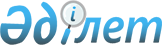 О технологических документах, регламентирующих информационное взаимодействие при реализации средствами интегрированной информационной системы Евразийского экономического союза общего процесса "Обеспечение обмена информацией в отношении автомобилей, ввезенных на таможенную территорию Евразийского экономического союза и выпущенных для внутреннего потребления, между таможенными органами государств – членов Евразийского экономического союза"Решение Коллегии Евразийской экономической комиссии от 18 января 2022 года № 12
      В соответствии с пунктом 30 Протокола об информационно-коммуникационных технологиях и информационном взаимодействии в рамках Евразийского экономического союза (приложение № 3 к Договору о Евразийском экономическом союзе от 29 мая 2014 года), пунктом 2 статьи 372 Таможенного кодекса Евразийского экономического союза и руководствуясь Решением Коллегии Евразийской экономической комиссии от 6 ноября 2014 г. № 200, Коллегия Евразийской экономической комиссии решила:    
      1. Утвердить прилагаемые: 
      Правила информационного взаимодействия при реализации средствами интегрированной информационной системы Евразийского экономического союза общего процесса "Обеспечение обмена информацией в отношении автомобилей, ввезенных на таможенную территорию Евразийского экономического союза и выпущенных для внутреннего потребления, между таможенными органами государств – членов Евразийского экономического союза";
      Регламент информационного взаимодействия между уполномоченными органами государств – членов Евразийского экономического союза при реализации средствами интегрированной информационной системы Евразийского экономического союза общего процесса "Обеспечение обмена информацией в отношении автомобилей, ввезенных на таможенную территорию Евразийского экономического союза и выпущенных для внутреннего потребления, между таможенными органами государств – членов Евразийского экономического союза";
      Описание форматов и структур электронных документов и сведений, используемых для реализации средствами интегрированной информационной системы Евразийского экономического союза общего процесса "Обеспечение обмена информацией в отношении автомобилей, ввезенных на таможенную территорию Евразийского экономического союза и выпущенных для внутреннего потребления, между таможенными органами государств – членов Евразийского экономического союза";
      Порядок присоединения к общему процессу "Обеспечение обмена информацией в отношении автомобилей, ввезенных на таможенную территорию Евразийского экономического союза и выпущенных для внутреннего потребления, между таможенными органами государств – членов Евразийского экономического союза".
      2. Признать утратившим силу Решение Коллегии Евразийской экономической комиссии от 20 июня 2017 г. № 69 "О технологических документах, регламентирующих информационное взаимодействие при реализации средствами интегрированной информационной системы внешней и взаимной торговли общего процесса "Обеспечение обмена информацией в отношении автомобилей, ввезенных на таможенную территорию Евразийского экономического союза и выпущенных для внутреннего потребления, между таможенными органами государств – членов Евразийского экономического союза".
      3. Настоящее Решение вступает в силу по истечении 30 календарных дней с даты его официального опубликования. Правила
информационного взаимодействия при реализации средствами интегрированной информационной системы Евразийского экономического союза общего процесса "Обеспечение обмена информацией в отношении автомобилей, ввезенных на таможенную территорию Евразийского экономического союза и выпущенных для внутреннего потребления, между таможенными органами государств – членов Евразийского экономического союза"    I. Общие положения   
      1. Настоящие Правила разработаны в соответствии со следующими международными договорами и актами, составляющими право Евразийского экономического союза (далее – Союз):
      Договор о Евразийском экономическом союзе от 29 мая 2014 года;
      Таможенный кодекс Евразийского экономического союза (Приложение №1 к Договору о Таможенном кодексе Евразийского экономического союза от 11 апреля 2017 года, далее – Таможенный кодекс Союза);
      Договор от 10 октября 2014 года о присоединении Республики Армения к Договору о Евразийском экономическом союзе от 29 мая 2014 года;
      Протокол от 8 мая 2015 года об условиях и переходных положениях по применению Кыргызской Республикой Договора о Евразийском экономическом союзе от 29 мая 2014 года, отдельных международных договоров, входящих в право Евразийского экономического союза, и актов органов Евразийского экономического союза в связи с присоединением Кыргызской Республики к Договору о Евразийском экономическом союзе от 29 мая 2014 года;
      Решение Совета Евразийской экономической комиссии от 20 декабря 2017 г. № 107 "Об отдельных вопросах, связанных с товарами для личного пользования";
      Решение Коллегии Евразийской экономической комиссии от 6 ноября 2014 г. № 200 "О технологических документах, регламентирующих информационное взаимодействие при реализации средствами интегрированной информационной системы внешней и взаимной торговли общих процессов";
      Решение Коллегии Евразийской экономической комиссии от 27 января 2015 г. № 5 "Об утверждении Правил электронного обмена данными в интегрированной информационной системе внешней и взаимной торговли";
      Решение Коллегии Евразийской экономической комиссии от 14 апреля 2015 г. № 29 "О перечне общих процессов в рамках Евразийского экономического союза и внесении изменения в Решение Коллегии Евразийской экономической комиссии от 19 августа 2014 г. № 132";
      Решение Коллегии Евразийской экономической комиссии от 9 июня 2015 г. № 63 "О Методике анализа, оптимизации, гармонизации и описания общих процессов в рамках Евразийского экономического союза";
      Решение Коллегии Евразийской экономической комиссии от 28 сентября 2015 г. № 125 "Об утверждении Положения об обмене электронными документами при трансграничном взаимодействии органов государственной власти государств – членов Евразийского экономического союза между собой и с Евразийской экономической комиссией";
      Решение Коллегии Евразийской экономической комиссии от 19 декабря 2016 г. № 169 "Об утверждении Порядка реализации общих процессов в рамках Евразийского экономического союза";
      Решение Коллегии Евразийской экономической комиссии от 30 июня 2017 г. № 74 "Об отдельных вопросах, связанных с транспортными средствами для личного пользования";
      Решение Коллегии Евразийской экономической комиссии от 18 января 2022 г. № 13 "Об утверждении состава сведений об автомобилях и иных транспортных средствах, ввезенных на таможенную территорию Евразийского экономического союза и выпущенных для внутреннего потребления или в свободное обращение, которые направляются таможенным органом одного государства – члена Евразийского экономического союза таможенному органу другого государства-члена".
      Настоящие Правила разработаны с учетом положений Технологии представления электронной информации о транспортных средствах, ввезенных и выпущенных в свободное обращение (для внутреннего потребления) на территории государств – членов Евразийского экономического союза, утвержденной Решением Объединенной коллегии таможенных служб государств – членов Таможенного союза от 4 июня 2015 г. № 15/6. II. Область применения
      2. Настоящие Правила разработаны в целях определения порядка и условий информационного взаимодействия между участниками общего процесса "Обеспечение обмена информацией в отношении автомобилей, ввезенных на таможенную территорию Евразийского экономического союза и выпущенных для внутреннего потребления, между таможенными органами государств – членов Евразийского экономического союза" (далее – общий процесс), включая описание процедур, выполняемых в рамках этого общего процесса.
      3. Настоящие Правила применяются участниками общего процесса при контроле за порядком выполнения процедур и операций в рамках общего процесса, а также при проектировании, разработке и доработке компонентов информационных систем, обеспечивающих реализацию общего процесса. III. Основные понятия
      4. Для целей настоящих Правил под состоянием информационного объекта общего процесса понимается свойство, которое характеризует информационный объект на определенной стадии его жизненного цикла и которое изменяется при выполнении операций общего процесса.
      Понятия "группа процедур общего процесса", "информационный объект общего процесса", "исполнитель", "операция общего процесса", "процедура общего процесса" и "участник общего процесса", используемые в настоящих Правилах, применяются в значениях, определенных Методикой анализа, оптимизации, гармонизации и описания общих процессов в рамках Евразийского экономического союза, утвержденной Решением Коллегии Евразийской экономической комиссии от 9 июня 2015 г. № 63. IV. Основные сведения об общем процессе
      5. Полное наименование общего процесса: "Обеспечение обмена информацией в отношении автомобилей, ввезенных на таможенную территорию Евразийского экономического союза и выпущенных для внутреннего потребления, между таможенными органами государств – членов Евразийского экономического союза".
      6. Кодовое обозначение общего процесса: P.CP.05, версия 2.0.0.
      1. Цель и задачи общего процесса
      7. Целью общего процесса является обеспечение проведения контроля в отношении автомобилей и иных транспортных средств, ввезенных и выпущенных для внутреннего потребления (в свободное обращение), категории которых определены в составе сведений, утверженном Решением Коллегии Евразийской экономической комиссии от 18 января 2022 г. № 13 "Об утверждении состава сведений об автомобилях и иных транспортных средствах, ввезенных на таможенную территорию Евразийского экономического союза и выпущенных для внутреннего потребления или в свободное обращение, которые направляются таможенным органом одного государства – члена Евразийского экономического союза таможенному органу другого государства-члена" (далее – автомобили, ввезенные и выпущенные для внутреннего потребления (в свободное обращение)), за счет совершенствования механизмов информационного взаимодействия между уполномоченными органами государств-членов.
      8. Для достижения цели общего процесса необходимо решить следующие задачи:
      а) обеспечить автоматизированный обмен сведениями в отношении автомобилей, ввезенных и выпущенных для внутреннего потребления (в свободное обращение), между уполномоченными органами государств-членов с использованием интегрированной информационной системы Союза;
      б) обеспечить применение унифицированных структур электронных документов и сведений, построенных на основе использования общей модели данных;
      в) обеспечить представление по запросу уполномоченных органов государств-членов информации, необходимой для осуществления контроля в отношении автомобилей, ввезенных и выпущенных для внутреннего потребления (в свободное обращение). 2. Участники общего процесса
      9. Перечень участников общего процесса приведен в таблице 1. Перечень участников общего процесса 3. Структура общего процесса
      10. Общий процесс представляет собой совокупность процедур, сгруппированных по своему назначению:
      а) процедуры информационного обеспечения контроля в отношении автомобилей, ввезенных и выпущенных для внутреннего потребления (в свободное обращение);
      б) процедуры представления сведений в отношении автомобилей, ввезенных и выпущенных для внутреннего потребления (в свободное обращение), по запросу уполномоченного органа, получающего сведения.
      11. При выполнении процедур общего процесса, входящих в группу процедур информационного обеспечения контроля в отоношении автомобилей, ввезенных и выпущенных для внутреннего потребления (в свободное обращение), осуществляется обмен сведениями, необходимыми для выполнения контрольных функций уполномоченных органов государств-членов, между уполномоченным органом, представляющим сведения, и уполномоченным органом, получающим сведения.
      При представлении сведений уполномоченный орган, представляющий сведения, формирует и представляет в уполномоченный орган, получающий сведения, сведения в отношении автомобилей, ввезенных и выпущенных для внутреннего потребления (в свободное обращение), в том числе измененные и аннулированные сведения.
      При выполнении процедур общего процесса, входящих в группу процедур представления сведений в отношении автомобилей, ввезенных и выпущенных для внутреннего потребления (в свободное обращение), по запросу уполномоченного органа, получающего сведения, осуществляются запросы и получение сведений в отношении автомобилей, ввезенных и выпущенных для внутреннего потребления (в свободное обращение).
      12. Приведенное описание структуры общего процесса представлено на рисунке 1.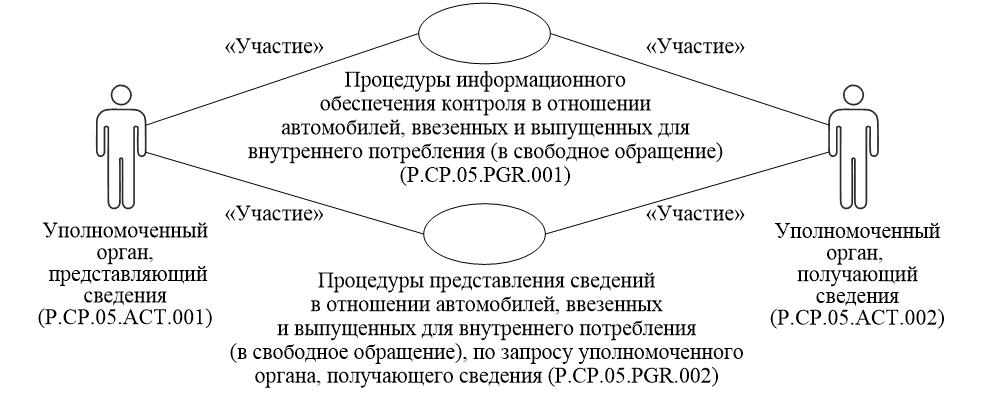 Рис. 1. Структура общего процесса


      13. Порядок выполнения процедур общего процесса, сгруппированных по своему назначению, включая детализированное описание операций, приведен в разделе VIII настоящих Правил.
      14. Для каждой группы процедур приводится общая схема, демонстрирующая связи между процедурами общего процесса и порядок их выполнения. Общая схема процедур построена с использованием графической нотации UML (унифицированный язык моделирования – Unified Modeling Language) и снабжена текстовым описанием.  4. Группа процедур информационного обеспечения контроля  в отношении автомобилей, ввезенных и выпущенных для внутреннего потребления (в свободное обращение) 
      15. При осуществлении контроля в отношении автомобилей, ввезенных и выпущенных для внутреннего потребления (в свободное обращение) уполномоченный орган, представляющий сведения, формирует и представляет в уполномоченный орган, получающий сведения, сведения в отношении автомобилей, ввезенных и выпущенных для внутреннего потребления (в свободное обращение), в том числе при внесении в них изменений.
      При этом выполняется процедура "Представление сведений в отношении автомобилей, ввезенных и выпущенных для внутреннего потребления (в свободное обращение)" (P.CP.05.PRC.001).
      При возникновении необходимости аннулирования ранее представленных сведений в отношении автомобилей, ввезенных и выпущенных для внутреннего потребления (в свободное обращение), уполномоченный орган, представляющий сведения, формирует и представляет в уполномоченный орган, получающий сведения, информацию об аннулировании ранее представленных сведений.
      При этом выполняется процедура "Аннулирование сведений в отношении автомобилей, ввезенных и выпущенных для внутреннего потребления (в свободное обращение)" (P.CP.05.PRC.002).
      Представление указанных сведений осуществляется в соответствии с Регламентом информационного взаимодействия между уполномоченными органами государств – членов Евразийского экономического союза при реализации средствами интегрированной информационной системы Евразийского экономического союза общего процесса "Обеспечение обмена информацией в отношении автомобилей, ввезенных на таможенную территорию Евразийского экономического союза и выпущенных для внутреннего потребления, между таможенными органами государств – членов Евразийского экономического союза", утвержденным Решением Коллегии Евразийской экономической комиссии от 18 января 2022 г. № 12 (далее – Регламент информационного взаимодействия). Формат и структура указанных сведений должны соответствовать Описанию форматов и структур электронных документов и сведений, используемых для реализации средствами интегрированной информационной системы Евразийского экономического союза общего процесса "Обеспечение обмена информацией в отношении автомобилей, ввезенных на таможенную территорию Евразийского экономического союза и выпущенных для внутреннего потребления, между таможенными органами государств – членов Евразийского экономического союза", утвержденному Решением Коллегии Евразийской экономической комиссии от 18 января 2022 г. № 12  (далее – Описание форматов и структур электронных документов и сведений).
      16. Приведенное описание группы процедур информационного обеспечения контроля в отношении автомобилей, ввезенных и выпущенных для внутреннего потребления (в свободное обращение) представлено на рисунке 2.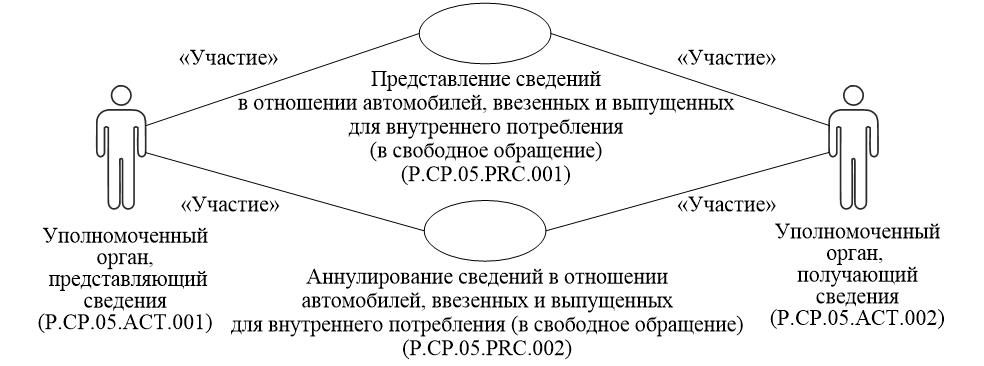 Рис. 2. Общая схема группы процедур информационного обеспечения контроля в отношении автомобилей, ввезенных и выпущенных для внутреннего потребления (в свободное обращение) 


      17. Перечень процедур общего процесса, входящих в группу процедур информационного обеспечения контроля в отношении автомобилей, ввезенных и выпущенных для внутреннего потребления (в свободное обращение), приведен в таблице 2. Перечень процедур общего процесса, входящих в группу процедур информационного обеспечения контроля в отношении автомобилей, ввезенных и выпущенных для внутреннего потребления (в свободное обращение)  5. Группа процедур представления сведений в отношении автомобилей, ввезенных и выпущенных для внутреннего потребления (в свободное обращение), по запросу уполномоченного органа, получающего сведения 
      18. Выполнение группы процедур представления сведений в отношении автомобилей, ввезенных и выпущенных для внутреннего потребления (в свободное обращение), по запросу уполномоченного органа, получающего сведения, осуществляется в следующих случаях:
      при отсутствии сведений в отношении автомобилей, ввезенных и выпущенных для внутреннего потребления (в свободное обращение) в уполномоченном органе, получающем сведения; 
      при представлении физическими лицами в таможенный орган, находящийся в регионе (зоне) деятельности уполномоченного органа, получающего сведения, документов, содержащих сведения в отношении автомобилей, ввезенных и выпущенных для внутреннего потребления (в свободное обращение), не соответствующие сведениям, имеющимся в уполномоченном органе, получающем сведения; 
      при необходимости осуществления запроса на представление сведений в рамках оказания правовой помощи в соответствии с международными договорами, участниками которых являются государства-члены.
      Уполномоченный орган, получающий сведения, формирует и направляет уполномоченному органу, представляющему сведения, запрос на представление сведений о факте выпуска автомобиля в свободное обращение (для внутреннего потребления) и документе, в соответствии с которым был осуществлен выпуск автомобиля для внутреннего потребления (в свободное обращение). Уполномоченный орган, представляющий сведения, представляет сведения о запрошенном автомобиле в уполномоченный орган, получающий сведения. При этом выполняется процедура "Запрос и представление сведений в отношении автомобилей, ввезенных и выпущенных для внутреннего потребления (в свободное обращение)" (P.CP.05.PRC.003).
      19. Приведенное описание группы процедур представления сведений в отношении автомобилей, ввезенных и выпущенных для внутреннего потребления (в свободное обращение), по запросу уполномоченного органа, получающего сведения, представлено на рисунке 3.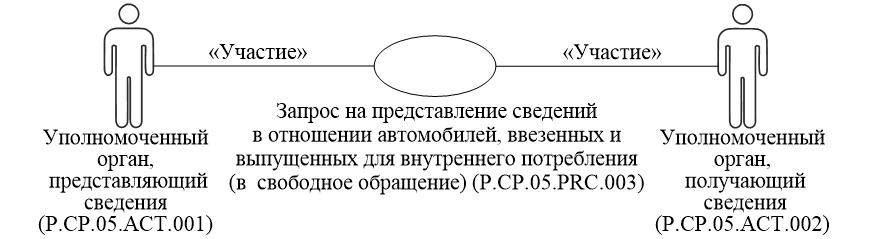 Рис. 3. Общая схема группы процедур представления сведений в отношении автомобилей, ввезенных и выпущенных для внутреннего потребления (в свободное обращение), по запросу уполномоченного органа, получающего сведения


      20. Перечень процедур общего процесса, входящих в группу процедур представления сведений в отношении автомобилей, ввезенных и выпущенных для внутреннего потребления (в свободное обращение), по запросу уполномоченного органа, получающего сведения, приведен в таблице 3.
      Таблица 3  Перечень процедур общего процесса, входящих в группу процедур представления сведений в отношении автомобилей, ввезенных и выпущенных для внутреннего потребления (в свободное обращение), по запросу уполномоченного органа, получающего сведения V. Информационные объекты общего процесса
      21. Перечень информационных объектов, сведения о которых или из которых передаются в процессе информационного взаимодействия между участниками общего процесса, приведен в таблице 4. Перечень информационных объектов VI. Ответственность участников общего процесса
      22. Привлечение к дисциплинарной ответственности за несоблюдение требований, направленных на обеспечение своевременности и полноты передачи сведений, участвующих в информационном взаимодействии должностных лиц и сотрудников уполномоченных органов государств-членов осуществляется в соответствии с законодательством государств-членов. VII. Справочники и классификаторы общего процесса
      23. Перечень справочников и классификаторов общего процесса приведен в таблице 5. Перечень справочников и классификаторов общего процесса VIII. Процедуры общего процесса
      1. Процедуры информационного обеспечения контроля в отношении автомобилей, ввезенных и выпущенных для внутреннего потребления  (в свободное обращение)  Процедура "Представление сведений в отношении автомобилей, ввезенных и выпущенных для внутреннего потребления (в свободное обращение)" (P.CP.05.PRC.001)
      24. Схема выполнения процедуры "Представление сведений в отношении автомобилей, ввезенных и выпущенных для внутреннего потребления (в свободное обращение)" (P.CP.05.PRC.001) представлена на рисунке 4.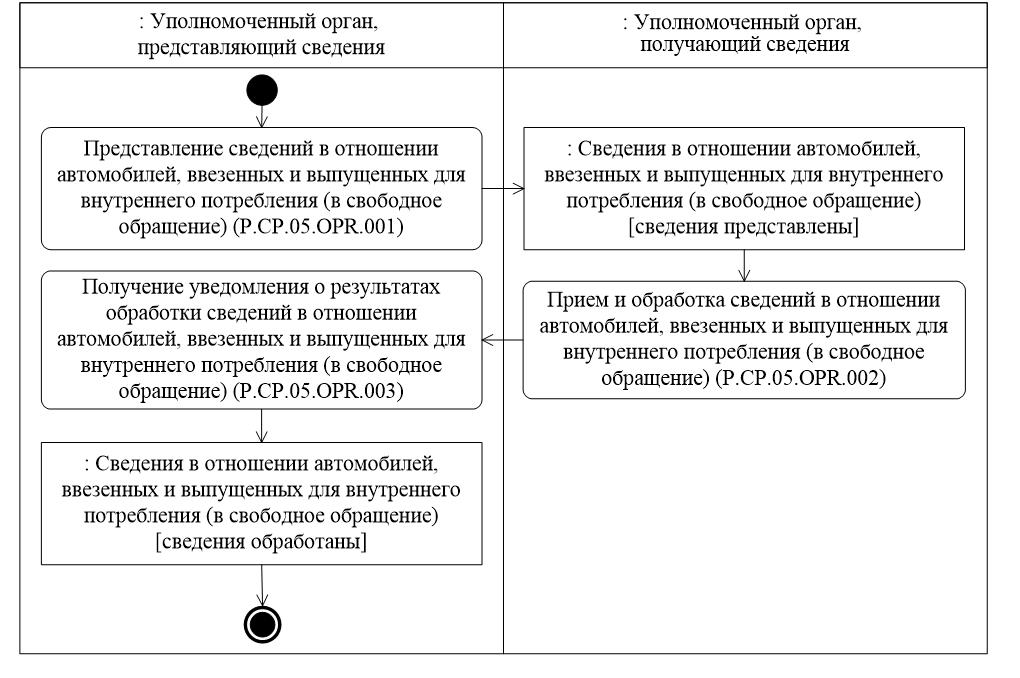 Рис. 4. Схема выполнения процедуры "Представление сведений в отношении автомобилей, ввезенных и выпущенных для внутреннего потребления (в свободное обращение)" (P.CP.05.PRC.001)


      25. Процедура "Представление сведений в отношении автомобилей, ввезенных и выпущенных для внутреннего потребления (в свободное обращение)" (P.CP.05.PRC.001) выполняется не позднее чем через 6 рабочих дней:
      после завершения обработки в уполномоченном органе, представляющем сведения, сведений в отношении автомобилей, ввезенных и выпущенных для внутреннего потребления (в свободное обращение), в том числе ранее представленных сведений и обработанных в уполномоченном органе, получающем сведения, в которые были внесены изменения в уполномоченном органе, представляющем сведения;
      после устранения причин, вызвавших ошибку, информация о которой содержалась в уведомлении о результатах обработки сведений в отношении автомобилей, ввезенных и выпущенных для внутреннего потребления (в свободное обращение), ранее представленных уполномоченному органу, получающему сведения.
      Процедура "Представление сведений в отношении автомобилей, ввезенных и выпущенных для внутреннего потребления (в свободное обращение)" (P.CP.05.PRC.001) выполняется в отношении уполномоченного органа, получающего сведения, каждого государства-члена. При повторном представлении сведений после устранения причин, вызвавших ошибку обработки информации, процедура "Представление сведений в отношении автомобилей, ввезенных и выпущенных для внутреннего потребления (в свободное обращение)" (P.CP.05.PRC.001) может выполняться в отношении уполномоченых органов, получающих сведения, определенных государств-членов.
      26. Первой выполняется операция "Представление сведений в отношении автомобилей, ввезенных и выпущенных для внутреннего потребления (в свободное обращение)" (P.CP.05.OPR.001), по результатам выполнения которой уполномоченный орган, представляющий сведения, формирует и представляет в уполномоченный орган, получающий сведения, сведения в отношении автомобилей, ввезенных и выпущенных для внутреннего потребления (в свободное обращение).
      27. При получении уполномоченным органом, получающим сведения, сведений в отношении автомобилей, ввезенных и выпущенных для внутреннего потребления (в свободное обращение), выполняется операция "Прием и обработка сведений в отношении автомобилей, ввезенных и выпущенных для внутреннего потребления (в свободное обращение)" (P.CP.05.OPR.002), при выполнении которой осуществляются прием и обработка указанных сведений. В уполномоченный орган, представляющий сведения, направляется уведомление о результатах обработки сведений в отношении автомобилей, ввезенных и выпущенных для внутреннего потребления (в свободное обращение).
      28. При получении уполномоченным органом, представляющим сведения, уведомления о результатах обработки сведений в отношении автомобилей, ввезенных и выпущенных для внутреннего потребления (в свободное обращение), выполняется операция "Прием уведомления о результатах обработки сведений в отношении автомобилей, ввезенных и выпущенных для внутреннего потребления (в свободное обращение)" (P.CP.05.OPR.003), по результатам выполнения которой осуществляется прием уведомления о результатах обработки сведений в отношении автомобилей, ввезенных и выпущенных для внутреннего потребления (в свободное обращение).
      29. Результатами выполнения процедуры "Представление сведений в отношении автомобилей, ввезенных и выпущенных для внутреннего потребления (в свободное обращение)" (P.CP.05.PRC.001) являются прием и обработка уполномоченным органом, получающим сведения, сведений в отношении автомобилей, ввезенных и выпущенных для внутреннего потребления (в свободное обращение).
      30. Перечень операций общего процесса, выполняемых в рамках процедуры "Представление сведений в отношении автомобилей, ввезенных и выпущенных для внутреннего потребления (в свободное обращение)" (P.CP.05.PRC.001), приведен в таблице 6. Перечень операций общего процесса, выполняемых в рамках процедуры "Представление сведений в отношении автомобилей, ввезенных и выпущенных для внутреннего потребления (в свободное обращение)" (P.CP.05.PRC.001) Описание операции "Представление сведений в отношении автомобилей, ввезенных и выпущенных для внутреннего потребления (в свободное обращение)" (P.CP.05.OPR.001)    Описание операции "Прием и обработка сведений в отношении автомобилей, ввезенных и выпущенных для внутреннего потребления (в свободное обращение)" (P.CP.05.OPR.002)  Описание операции "Получение уведомления о результатах обработки сведений в отношении автомобилей, ввезенных и выпущенных для внутреннего потребления (в свободное обращение)" (P.CP.05.OPR.003)   Процедура "Аннулирование сведений в отношении автомобилей, ввезенных и выпущенных для внутреннего потребления (в свободное обращение)" (P.CP.05.PRC.002)
      31. Схема выполнения процедуры "Аннулирование сведений в отношении автомобилей, ввезенных и выпущенных для внутреннего потребления (в свободное обращение)" (P.CP.05.PRC.002) представлена на рисунке 5. 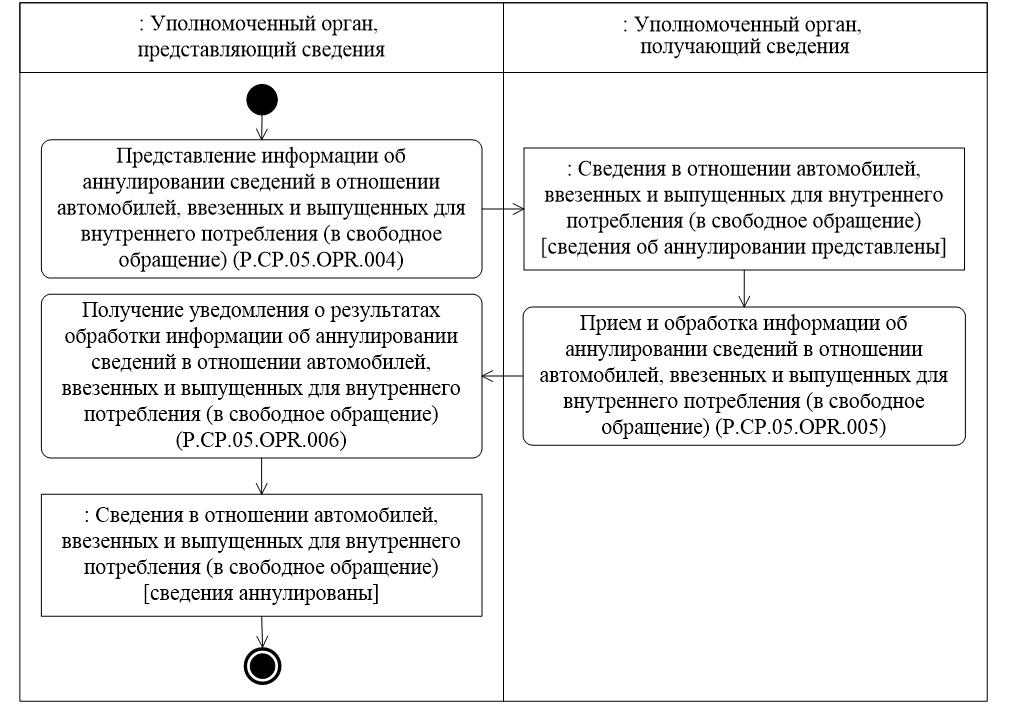 Рис. 5. Схема выполнения процедуры "Аннулирование сведений в отношении автомобилей, ввезенных и выпущенных для внутреннего потребления (в свободное обращение)" (P.CP.05.PRC.002)


      32. Процедура "Аннулирование сведений в отношении автомобилей, ввезенных и выпущенных для внутреннего потребления (в свободное обращение)" (P.CP.05.PRC.002) выполняется уполномоченным органом, представляющим сведения, не позднее чем через 6 рабочих дней:
      после завершения обработки в уполномоченном органе, представляющем сведения, информации об аннулировании ранее представленных и обработанных в уполномоченном органе, получающем сведения, сведений в отношении автомобилей, ввезенных и выпущенных для внутреннего потребления (в свободное обращение) (далее – информация об аннулировании сведений в отношении автомобилей, ввезенных и выпущенных для внутреннего потребления (в свободное обращение));
      после устранения причин, вызвавших ошибку, информация о которой содержалась в уведомлении о результатах обработки информации об аннулированнии сведений в отношении автомобилей, ввезенных и выпущенных для внутреннего потребления (в свободное обращение), ранее представленных уполномоченному органу, получающему сведения.
      Процедура "Аннулирование сведений в отношении автомобилей, ввезенных и выпущенных для внутреннего потребления (в свободное обращение)" (P.CP.05.PRC.002) выполняется в отношении уполномоченного органа, получающего сведения, каждого государства-члена. При повторном представлении информации после устранения причин, вызвавших ошибку обработки информации, процедура "Аннулирование сведений в отношении автомобилей, ввезенных и выпущенных для внутреннего потребления (в свободное обращение)" (P.CP.05.PRC.002) может выполняться в отношении уполномоченных органов, получающих сведения, определенных государств-членов.
      33. Первой выполняется операция "Представление информации об аннулировании сведений в отношении автомобилей, ввезенных и выпущенных для внутреннего потребления (в свободное обращение)" (P.CP.05.OPR.004), по результатам выполнения которой уполномоченным органом, представляющим сведения, формируется и представляется в уполномоченный орган, получающий сведения, информация об аннулировании сведений в отношении автомобилей, ввезенных и выпущенных для внутреннего потребления (в свободное обращение).
      34. При получении уполномоченным органом, получающим сведения, информации об аннулировании сведений в отношении автомобилей, ввезенных и выпущенных для внутреннего потребления (в свободное обращение), выполняется операция "Прием и обработка информации об аннулировании сведений в отношении автомобилей, ввезенных и выпущенных для внутреннего потребления (в свободное обращение)" (P.CP.05.OPR.005), по результатам выполнения которой осуществляются прием и обработка указанной информации. В уполномоченный орган, представляющий сведения, направляется уведомление о результатах обработки информации об аннулировании сведений в отношении автомобилей, ввезенных и выпущенных для внутреннего потребления (в свободное обращение).
      35. При получении уполномоченным органом, представляющим сведения, уведомления о результатах обработки информации об аннулировании сведений в отношении автомобилей, ввезенных и выпущенных для внутреннего потребления (в свободное обращение), выполняется операция "Получение уведомления о результатах обработки информации об аннулировании сведений в отношении автомобилей, ввезенных и выпущенных для внутреннего потребления (в свободное обращение)" (P.CP.05.OPR.006), по результатам выполнения которой уполномоченным органом, представляющим сведения, осуществляются прием и обработка уведомления о результатах обработки информации об аннулировании сведений в отношении автомобилей, ввезенных и выпущенных для внутреннего потребления (в свободное обращение).
      36. Результатами выполнения процедуры "Аннулирование сведений в отношении автомобилей, ввезенных и выпущенных для внутреннего потребления (в свободное обращение)" (P.CP.05.PRC.002) являются прием и обработка уполномоченным органом, получающим сведения, информации об аннулировании сведений в отношении автомобилей, ввезенных и выпущенных для внутреннего потребления (в свободное обращение).
      37. Перечень операций общего процесса, выполняемых в рамках процедуры "Аннулирование сведений в отношении автомобилей, ввезенных и выпущенных для внутреннего потребления (в свободное обращение)" (P.CP.05.PRC.002), приведен в таблице 10. Перечень операций общего процесса, выполняемых в рамках процедуры "Аннулирование сведений в отношении автомобилей, ввезенных и выпущенных для внутреннего потребления (в свободное обращение)" (P.CP.05.PRC.002) Описание операции "Представление информации об аннулировании сведений в отношении автомобилей, ввезенных и выпущенных для внутреннего потребления (в свободное обращение)" (P.CP.05.OPR.004)  Описание операции "Прием и обработка информации об аннулировании сведений в отношении автомобилей, ввезенных и выпущенных для внутреннего потребления (в свободное обращение)" (P.CP.05.OPR.005) Описание операции "Получение уведомления о результатах обработки информации об аннулировании сведений в отношении автомобилей, ввезенных и выпущенных для внутреннего потребления (в свободное обращение)" (P.CP.05.OPR.006) 2. Процедуры представления сведений в отношении автомобилей, ввезенных и выпущенных для внутреннего потребления (в свободное обращение), по запросу уполномоченного органа, получающего сведения  Процедура "Запрос на представление сведений в отношении автомобилей, ввезенных и выпущенных для внутреннего потребления (в свободное обращение)" (P.CP.05.PRC.003) 
      38. Схема выполнения процедуры "Запрос на представление сведений в отношении автомобилей, ввезенных и выпущенных для внутреннего потребления (в свободное обращение)" (P.CP.05.PRC.003) представлена на рисунке 6.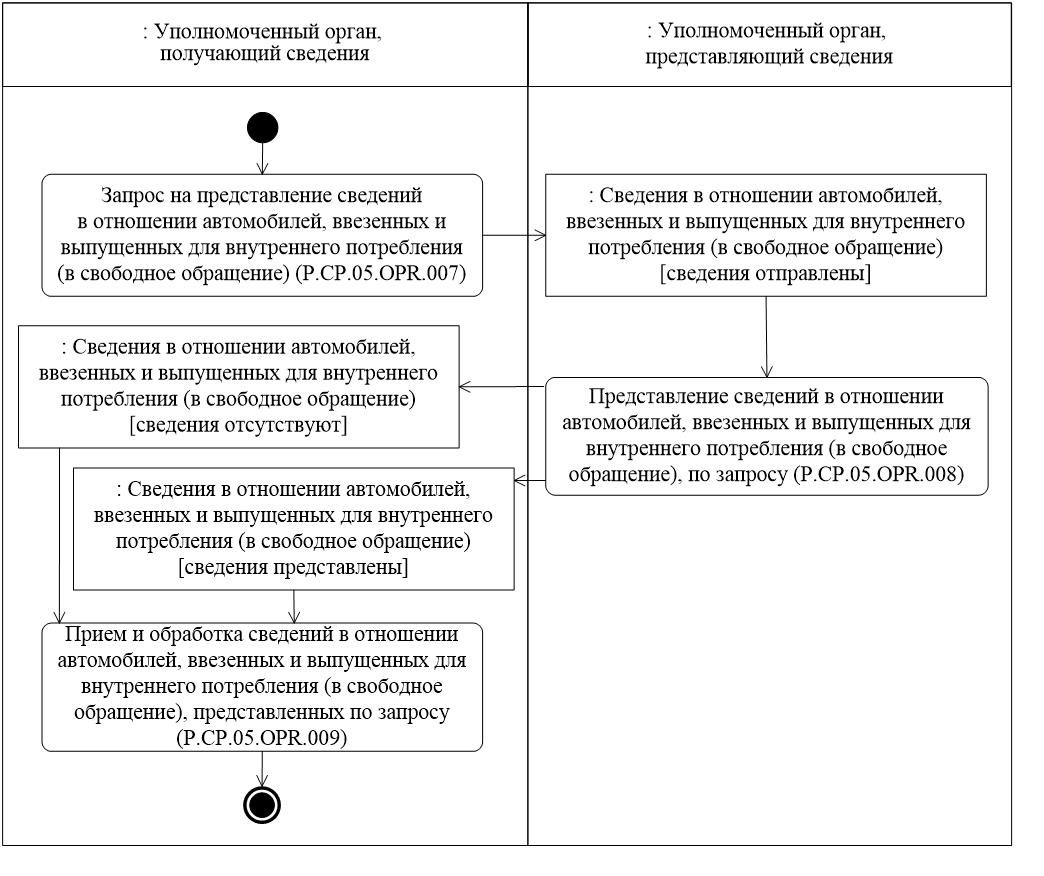 Рис. 6. Схема выполнения процедуры "Запрос на представление сведений в отношении автомобилей, ввезенных и выпущенных для внутреннего потребления (в свободное обращение)" (P.CP.05.PRC.003)


      39. Процедура "Запрос на представление сведений в отношении автомобилей, ввезенных и выпущенных для внутреннего потребления (в свободное обращение)" (P.CP.05.PRC.003) выполняется в следующих случаях:
      а) при отсутствии сведений в отношении автомобилей, ввезенных и выпущенных для внутреннего потребления (в свободное обращение) в уполномоченном органе, получающем сведения;
      б) при представлении физическими лицами в таможенный орган, находящийся в регионе (зоне) деятельности уполномоченного органа, получающего сведения, документов, содержащих сведения в отношении автомобилей, ввезенных и выпущенных для внутреннего потребления (в свободное обращение), не соответствующие сведениям, имеющимся в уполномоченном органе, получающем сведения;
      в) при необходимости осуществления уполномоченным органом, получающим сведения, запроса на представление сведений в рамках оказания правовой помощи в соответствии с международными договорами, участниками которых является соответствующее государство-член.
      40. Первой выполняется операция "Запрос на представление сведений в отношении автомобилей, ввезенных и выпущенных для внутреннего потребления (в свободное обращение)" (P.CP.05.OPR.007), по результатам выполнения которой уполномоченный орган, получающий сведения, формирует и направляет в уполномоченный орган, представляющий сведения, запрос на представление сведений в отношении автомобилей, ввезенных и выпущенных для внутреннего потребления (в свободное обращение).
      41. При получении уполномоченным органом, представляющим сведения, запроса на представление сведений в отношении автомобилей, ввезенных и выпущенных для внутреннего потребления (в свободное обращение), выполняется операция "Представление сведений в отношении автомобилей, ввезенных и выпущенных для внутреннего потребления (в свободное обращение), по запросу" (P.CP.05.OPR.008), по результатам выполнения которой в уполномоченный орган, получающий сведения, представляются сведения в отношении автомобилей, ввезенных и выпущенных для внутреннего потребления (в свободное обращение), или уведомление об отсутствии сведений, удовлетворяющих параметрам запроса.
      42. При получении уполномоченным органом, получающим сведения, сведений в отношении автомобилей, ввезенных и выпущенных для внутреннего потребления (в свободное обращение), или уведомления об отсутствии сведений, удовлетворяющих параметрам запроса. выполняется операция "Прием и обработка сведений в отношении автомобилей, ввезенных и выпущенных для внутреннего потребления (в свободное обращение), представленных по запросу" (P.CP.05.OPR.009).
      43. Результатом выполнения процедуры "Запрос на представление сведений в отношении автомобилей, ввезенных и выпущенных для внутреннего потребления (в свободное обращение)" (P.CP.05.PRC.003) является обработка уполномоченным органом, получающим сведения, сведений в отношении автомобилей, ввезенных и выпущенных для внутреннего потребления (в свободное обращение), или уведомления об отсутствии сведений, удовлетворяющих параметрам запроса.
      44. Перечень операций общего процесса, выполняемых в рамках процедуры "Запрос на представление сведений в отношении автомобилей, ввезенных и выпущенных для внутреннего потребления (в свободное обращение)" (P.CP.05.PRC.003), приведен в таблице 14. Перечень операций общего процесса, выполняемых в рамках процедуры "Запрос на представление сведений в отношении автомобилей, ввезенных и выпущенных для внутреннего потребления (в свободное обращение)" (P.CP.05.PRC.003) Описание операции "Запрос на представление сведений в отношении автомобилей, ввезенных и выпущенных для внутреннего потребления
 (в свободное обращение)" (P.CP.05.OPR.007) Описание операции "Представление сведений в отношении автомобилей, ввезенных и выпущенных для внутреннего потребления (в свободное обращение), по запросу" (P.CP.05.OPR.008) Описание операции "Прием и обработка сведений в отношении автомобилей, ввезенных и выпущенных для внутреннего потребления  (в свободное обращение), представленных по запросу" (P.CP.05.OPR.009) IX. Порядок действий в нештатных ситуациях
      45. При выполнении процедур общего процесса возможны исключительные ситуации, при которых обработка данных не может быть произведена в обычном режиме. Это может произойти при возникновении технических сбоев, ошибок структурного и форматно-логического контроля и в иных случаях.
      46. В случае возникновения ошибок структурного и форматно-логического контроля уполномоченный орган государства-члена осуществляет проверку сообщения, относительно которого получено уведомление об ошибке, на соответствие Описанию форматов и структур электронных документов и сведений и требованиям к заполнению электронных документов и сведений в соответствии с Регламентом информационного взаимодействия. В случае выявления несоответствия сведений требованиям указанных документов уполномоченный орган государства-члена принимает необходимые меры для устранения выявленной ошибки в установленном порядке.
      47. В целях разрешения нештатных ситуаций государства-члены информируют друг друга и Евразийскую экономическую комиссию об уполномоченных органах государств-членов, к компетенции которых относится выполнение требований, предусмотренных настоящими Правилами, а также представляют сведения о лицах, ответственных за обеспечение технической поддержки при реализации общего процесса. Регламент 
информационного взаимодействия между уполномоченными органами государств – членов Евразийского экономического союза при реализации средствами интегрированной информационной системы Евразийского экономического союза общего процесса "Обеспечение обмена информацией в отношении автомобилей, ввезенных на таможенную территорию Евразийского экономического союза и выпущенных для внутреннего потребления, между таможенными органами государств – членов Евразийского экономического союза" I. Общие положения
      1. Настоящий Регламент разработан в соответствии со следующими международными договорами и актами, составляющими право Евразийского экономического союза (далее – Союз):
      Договор о Евразийском экономическом союзе от 29 мая 2014 года;
      Таможенный кодекс Евразийского экономического союза (Приложение №1 к Договору о Таможенном кодексе Евразийского экономического союза от 11 апреля 2017 года, далее – Таможенный кодекс Союза);
      Договор от 10 октября 2014 года о присоединении Республики Армения к Договору о Евразийском экономическом союзе от 29 мая 2014 года;
      Протокол от 8 мая 2015 года об условиях и переходных положениях по применению Кыргызской Республикой Договора о Евразийском экономическом союзе от 29 мая 2014 года, отдельных международных договоров, входящих в право Евразийского экономического союза, и актов органов Евразийского экономического союза в связи с присоединением Кыргызской Республики к Договору о Евразийском экономическом союзе от 29 мая 2014 года;
      Решение Совета Евразийской экономической комиссии от 20 декабря 2017 г. № 107 "Об отдельных вопросах, связанных с товарами для личного пользования";
      Решение Коллегии Евразийской экономической комиссии от 6 ноября 2014 г. № 200 "О технологических документах, регламентирующих информационное взаимодействие при реализации средствами интегрированной информационной системы внешней и взаимной торговли общих процессов";
      Решение Коллегии Евразийской экономической комиссии от 27 января 2015 г. № 5 "Об утверждении Правил электронного обмена данными в интегрированной информационной системе внешней и взаимной торговли";
      Решение Коллегии Евразийской экономической комиссии от 14 апреля 2015 г. № 29 "О перечне общих процессов в рамках Евразийского экономического союза и внесении изменения в Решение Коллегии Евразийской экономической комиссии от 19 августа 2014 г. № 132";
      Решение Коллегии Евразийской экономической комиссии от 9 июня 2015 г. № 63 "О Методике анализа, оптимизации, гармонизации и описания общих процессов в рамках Евразийского экономического союза";
      Решение Коллегии Евразийской экономической комиссии от 28 сентября 2015 г. № 125 "Об утверждении Положения об обмене электронными документами при трансграничном взаимодействии органов государственной власти государств – членов Евразийского экономического союза между собой и с Евразийской экономической комиссией";
      Решение Коллегии Евразийской экономической комиссии от 19 декабря 2016 г. № 169 "Об утверждении Порядка реализации общих процессов в рамках Евразийского экономического союза";
      Решение Коллегии Евразийской экономической комиссии от 30 июня 2017 г. № 74 "Об отдельных вопросах, связанных с транспортными средствами для личного пользования";
      Решение Коллегии Евразийской экономической комиссии от 18 января 2022 г. № 13 "Об утверждении состава сведений об автомобилях и иных транспортных средствах, ввезенных на таможенную территорию Евразийского экономического союза и выпущенных для внутреннего потребления или в свободное обращение, которые направляются таможенным органом одного государства – члена Евразийского экономического союза таможенному органу другого государства-члена".
      Настоящий Регламент разработан с учетом положений Технологии представления электронной информации о транспортных средствах, ввезенных и выпущенных в свободное обращение (для внутреннего потребления) на территории государств – членов Евразийского экономического союза, утвержденной Решением Объединенной коллегии таможенных служб государств – членов Таможенного союза от 4 июня 2015 г. № 15/6. II. Область применения
      2. Настоящий Регламент разработан в целях обеспечения единообразного применения участниками общего процесса порядка и условий выполнения транзакций общего процесса "Обеспечение обмена информацией в отношении автомобилей, ввезенных на таможенную территорию Евразийского экономического союза и выпущенных для внутреннего потребления, между таможенными органами государств – членов Евразийского экономического союза" (далее – общий процесс).
      3. Настоящий Регламент определяет требования к порядку и условиям выполнения операций общего процесса, непосредственно направленных на реализацию информационного взаимодействия между участниками общего процесса.
      4. Настоящий Регламент применяется участниками общего процесса при контроле за порядком выполнения процедур и операций в рамках общего процесса, а также при проектировании, разработке и доработке компонентов информационных систем, обеспечивающих реализацию этого общего процесса. III. Основные понятия
      5. Для целей настоящего Регламента используются понятия, которые означают следующее:
      "автомобиль, ввезенный и выпущенный для внутреннего потребления (в свободное обращение)" – автомобиль или иное транспортное средство, ввезенное и выпущенное для внутреннего потребления (в свободное обращение), категории которых определены в составе сведений, утвержденном Решением Коллегии Евразийской экономической комиссии от 18 января 2022 г. № 13 "Об утверждении состава сведений об автомобилях и иных транспортных средствах, ввезенных на таможенную территорию Евразийского экономического союза и выпущенных для внутреннего потребления или в свободное обращение, которые направляются таможенным органом одного государства – члена Евразийского экономического союза таможенному органу другого государства-члена";
      "авторизация" – предоставление определенному участнику общего процесса прав на выполнение определенных действий;
      "реквизит электронного документа (сведений)" – единица данных электронного документа (сведений), которая в определенном контексте считается неразделимой.
      Понятия "инициатор", "инициирующая операция", "принимающая операция", "респондент", "сообщение общего процесса" и "транзакция общего процесса" используются в настоящем Регламенте в значениях, определенных Методикой анализа, оптимизации, гармонизации и описания общих процессов в рамках Евразийского экономического союза, утвержденной Решением Коллегии Евразийской экономической комиссии от 9 июня 2015 г. № 63.
      Иные понятия, используемые в настоящем Регламенте, применяются в значениях, определенных в пункте 4 Правил информационного взаимодействия при реализации средствами интегрированной информационной системы Евразийского экономического союза общего процесса "Обеспечение обмена информацией в отношении автомобилей, ввезенных на таможенную территорию Евразийского экономического союза и выпущенных для внутреннего потребления, между таможенными органами государств –членов Евразийского экономического союза", утвержденных Решением Коллегии Евразийской экономической комиссии от 18 января 2022 г. № 12 (далее – Правила информационного взаимодействия). IV. Основные сведения об информационном взаимодействии в рамках общего процесса  1. Участники информационного взаимодействия 
      6. Перечень ролей участников информационного взаимодействия в рамках общего процесса приведен в таблице 1. Перечень ролей участников информационного взаимодействия 2. Структура информационного взаимодействия
      7. Информационное взаимодействие в рамках общего процесса осуществляется между уполномоченными органами государств – членов Союза (далее – уполномоченные органы государств-членов) в соответствии с процедурами общего процесса:
      информационное взаимодействие при обеспечении контроля в отношении автомобилей, ввезенных и выпущенных для внутреннего потребления (в свободное обращение);
      информационное взаимодействие при представлении сведений в отношении автомобилей, ввезенных и выпущенных для внутреннего потребления (в свободное обращение), по запросу уполномоченного органа, получающего сведения.
      Структура информационного взаимодействия между уполномоченными органами государств-членов представлена на рисунке 1.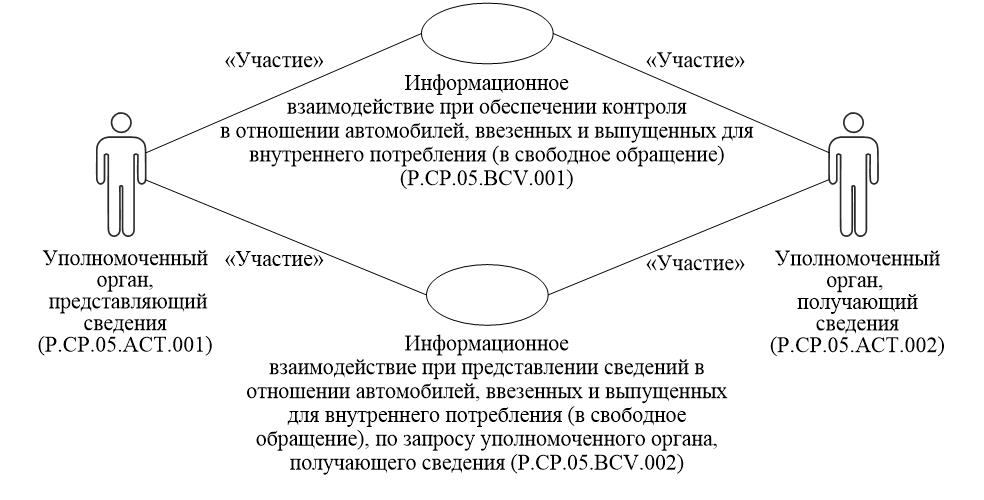 Рис. 1. Структура информационного взаимодействия между уполномоченными органами государств-членов


      8. Информационное взаимодействие между уполномоченными органами государств-членов реализуется в рамках общего процесса. Структура общего процесса определена в Правилах информационного взаимодействия.
      9. Информационное взаимодействие определяет порядок выполнения транзакций общего процесса, каждая из которых представляет собой обмен сообщениями в целях синхронизации состояний информационного объекта общего процесса между участниками общего процесса. Для каждого информационного взаимодействия определены взаимосвязи между операциями и соответствующими таким операциям транзакциями общего процесса.
      10. При выполнении транзакции общего процесса инициатор в рамках осуществляемой им операции (инициирующей операции) направляет респонденту сообщение-запрос, в ответ на которое респондент в рамках осуществляемой им операции (принимающей операции) может направить или не направить сообщение-ответ в зависимости от шаблона транзакции общего процесса. Структура данных в составе сообщения должна соответствовать Описанию форматов и структур электронных документов и сведений, используемых для реализации средствами интегрированной информационной системы Евразийского экономического союза общего процесса "Обеспечение обмена информацией в отношении автомобилей, ввезенных на таможенную территорию Евразийского экономического союза и выпущенных для внутреннего потребления, между таможенными органами государств – членов Евразийского экономического союза", утвержденному Решением Коллегии Евразийской экономической комиссии от 18 января 2022 г. № 12 (далее – Описание форматов и структур электронных документов и сведений).
      11. Транзакции общего процесса выполняются в соответствии с заданными параметрами транзакций общего процесса, как это определено настоящим Регламентом. V. Информационное взаимодействие в рамках групп процедур 1. Информационное взаимодействие при обеспечении контроля в отношении автомобилей, ввезенных и выпущенных для внутреннего потребления (в свободное обращение) 
      12. Схема выполнения транзакций общего процесса при обеспечении контроля в отношении автомобилей, ввезенных и выпущенных для внутреннего потребления (в свободное обращение) представлена на рисунке 2. Для каждой процедуры общего процесса в таблице 2 приведена связь между операциями, промежуточными и результирующими состояниями информационных объектов общего процесса и транзакциями общего процесса.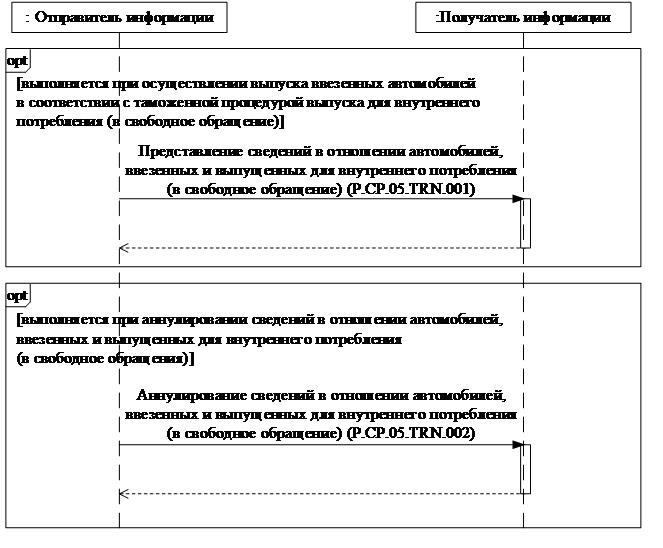 Рис. 2. Схема выполнения транзакций общего процесса при обеспечении контроля 
в отношении автомобилей, ввезенных и выпущенных для внутреннего потребления 
(в свободное обращение)



 Перечень транзакций общего процесса при обеспечении контроля в отношении автомобилей, ввезенных и выпущенных для внутреннего потребления (в свободное обращение)  2. Информационное взаимодействие при представлении сведений 
в отношении автомобилей, ввезенных и выпущенных для внутреннего потребления (в свободное обращение), по запросу уполномоченного органа, получающего сведения
      13. Схема выполнения транзакций общего процесса при представлении сведений в отношении автомобилей, ввезенных и выпущенных для внутреннего потребления (в свободное обращение), по запросу уполномоченного органа, получающего сведения представлена на рисунке 3. Для каждой процедуры общего процесса в таблице 3 приведена связь между операциями, промежуточными и результирующими состояниями информационных объектов общего процесса и транзакциями общего процесса.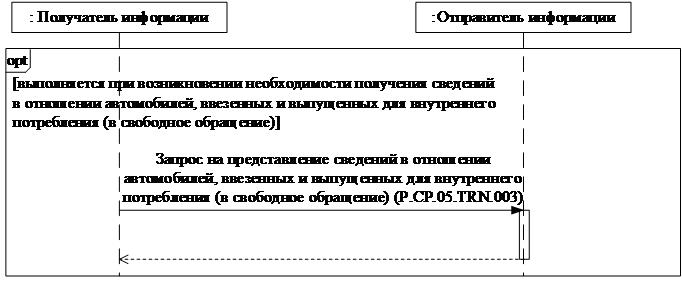 Рис. 3. Схема выполнения транзакций общего процесса при представлении сведений в отношении автомобилей, ввезенных и выпущенных для внутреннего потребления (в свободное обращение), по запросу уполномоченного органа, получающего сведения



 Перечень транзакций общего процесса при представлении сведений в отношении автомобилей, ввезенных и выпущенных для внутреннего потребления (в свободное обращение), по запросу уполномоченного органа, получающего сведения VI. Описание сообщений общего процесса
      14. Перечень сообщений общего процесса, передаваемых в рамках информационного взаимодействия при реализации общего процесса, приведен в таблице 4. Структура данных в составе сообщения должна соответствовать Описанию форматов и структур электронных документов и сведений. Ссылка на соответствующую структуру в Описании форматов и структур электронных документов и сведений устанавливается по значению графы 3 таблицы 4. Перечень сообщений общего процесса VII. Описание транзакций общего процесса 1. Транзакция общего процесса "Представление сведений в отношении автомобилей, ввезенных и выпущенных для внутреннего потребления (в свободное обращение)" (P.CP.05.TRN.001)
      15. Транзакция общего процесса "Представление сведений в отношении автомобилей, ввезенных и выпущенных для внутреннего потребления (в свободное обращение)" (P.CP.05.TRN.001) выполняется для представления инициатором респонденту соответствующих сведений. Схема выполнения указанной транзакции общего процесса представлена на рисунке 4. Параметры транзакции общего процесса приведены в таблице 5.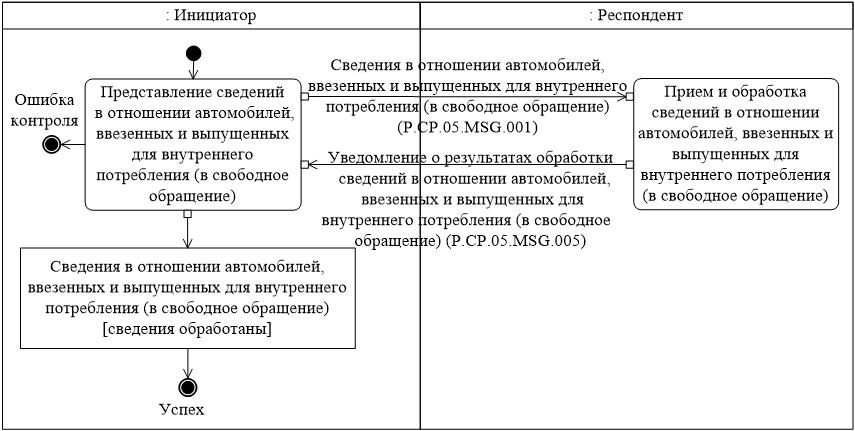 Рис. 4. Схема выполнения транзакции общего процесса "Представление сведений в отношении автомобилей, ввезенных и выпущенных для внутреннего потребления (в свободное обращение)" (P.CP.05.TRN.001)

 Описание транзакции общего процесса "Представление сведений в отношении автомобилей, ввезенных и выпущенных для внутреннего потребления (в свободное обращение)" (P.CP.05.TRN.001) 2. Транзакция общего процесса "Аннулирование сведений в отношении автомобилей, ввезенных и выпущенных для внутреннего потребления (в свободное обращение)" (P.CP.05.TRN.002)
      16. Транзакция общего процесса "Аннулирование сведений в отношении автомобилей, ввезенных и выпущенных для внутреннего потребления (в свободное обращение)" (P.CP.05.TRN.002) выполняется для представления инициатором респонденту информации об аннулировании соответствующих сведений. Схема выполнения указанной транзакции общего процесса представлена на рисунке 5. Параметры транзакции общего процесса приведены в таблице 6.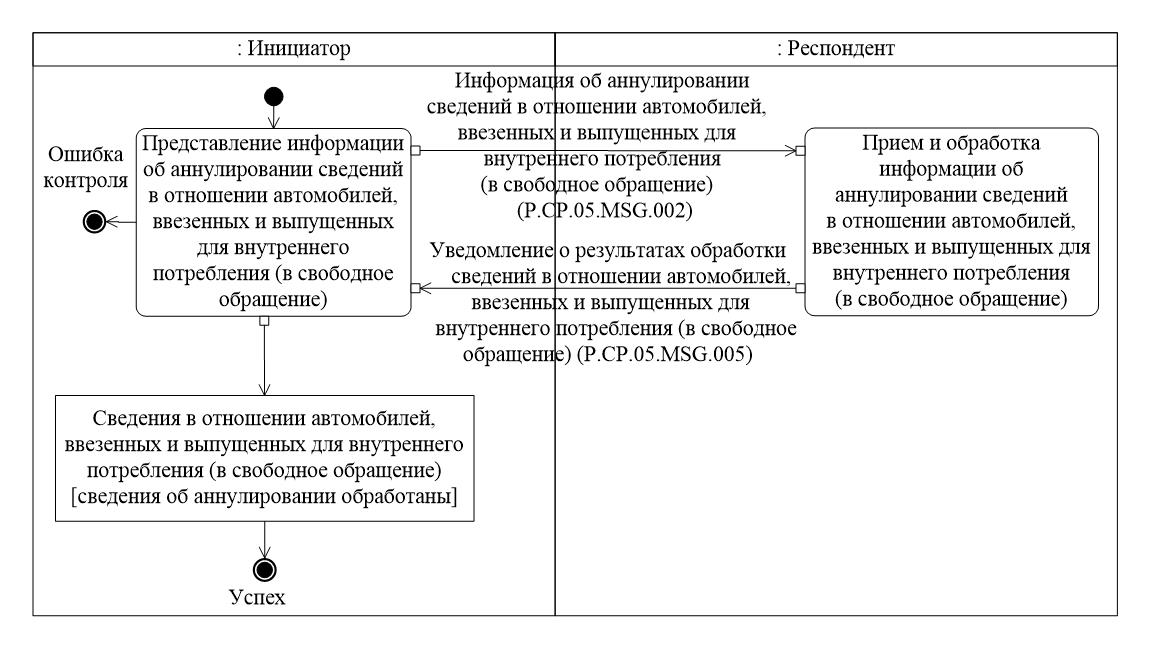 Рис. 5. Схема выполнения транзакции общего процесса "Аннулирование сведений в отношении автомобилей, ввезенных и выпущенных для внутреннего потребления (в свободное обращение)" (P.CP.05.TRN.002)

 Описание транзакции общего процесса "Аннулирование сведений в отношении автомобилей, ввезенных и выпущенных для внутреннего потребления (в свободное обращение)" (P.CP.05.TRN.002) 3. Транзакция общего процесса "Запрос на представление сведений в отношении автомобилей, ввезенных и выпущенных для внутреннего потребления (в свободное обращение)" (P.CP.05.TRN.003)
      17. Транзакция общего процесса "Запрос на представление сведений в отношении автомобилей, ввезенных и выпущенных для внутреннего потребления (в свободное обращение)" (P.CP.05.TRN.003) выполняется для представления респондентом инициатору соответствующих сведений по его запросу. Схема выполнения указанной транзакции общего процесса представлена на рисунке 6. Параметры транзакции общего процесса приведены в таблице 7.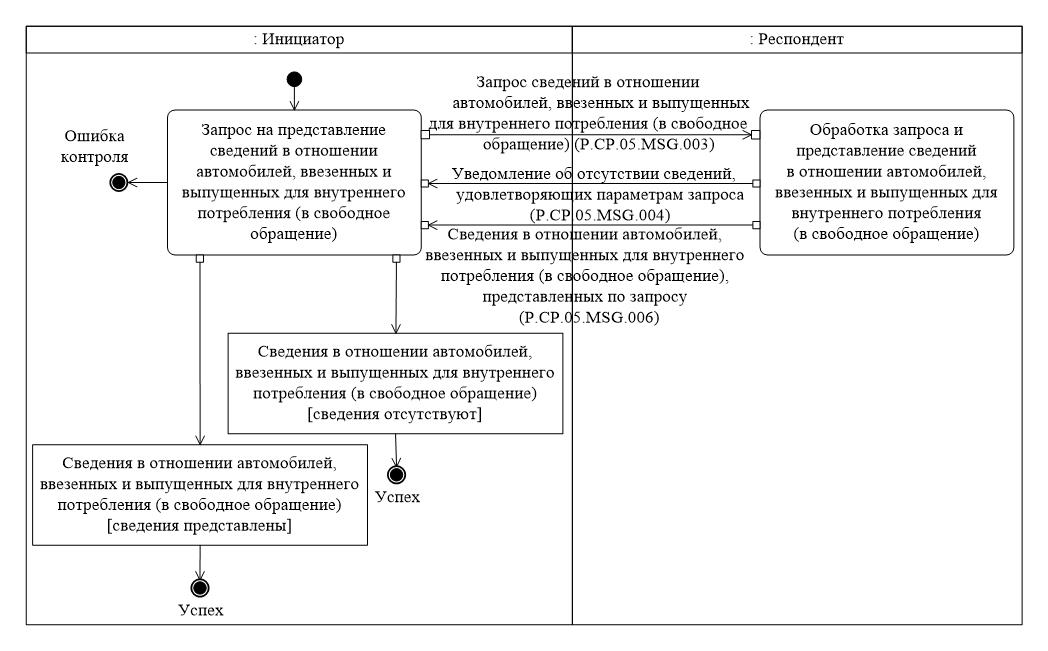 Рис. 6. Схема выполнения транзакции общего процесса "Запрос на представление сведений в отношении автомобилей, ввезенных и выпущенных для внутреннего потребления (в свободное обращение)" (P.CP.05.TRN.003)

 Описание транзакции общего процесса "Запрос на представление сведений в отношении автомобилей, ввезенных и выпущенных для внутреннего потребления (в свободное обращение)" (P.CP.05.TRN.003) VIII. Порядок действий в нештатных ситуациях
      18. При информационном взаимодействии в рамках общего процесса вероятны нештатные ситуации, когда обработка данных не может быть произведена в обычном режиме. Нештатные ситуации возникают при технических сбоях, истечении времени ожидания и в иных случаях. Для получения участником общего процесса комментариев о причинах возникновения нештатной ситуации и рекомендаций по ее разрешению предусмотрена возможность направления соответствующего запроса в службу поддержки интегрированной информационной системы внешней и взаимной торговли. Общие рекомендации по разрешению нештатной ситуации приведены в таблице 8.
      19. Уполномоченный орган государства-члена проводит проверку сообщения, в связи с которым получено уведомление об ошибке, на соответствие Описанию форматов и структур электронных документов и сведений и требованиям к контролю сообщений, указанным в разделе IX настоящего Регламента. В случае если выявлено несоответствие указанным требованиям, уполномоченный орган государства-члена принимает все необходимые меры для устранения выявленной ошибки. В случае если несоответствий не выявлено, уполномоченный орган государства-члена направляет сообщение с описанием этой нештатной ситуации в службу поддержки интегрированной информационной системы внешней и взаимной торговли. Действия в нештатных ситуациях IX. Требования к заполнению электронных документов и сведений
      20. Требования к заполнению реквизитов электронных документов (сведений) "Сведения в отношении автомобилей, ввезенных и выпущенных для внутреннего потребления (в свободное обращение)" (R.CA.CP.05.001), передаваемых в сообщении "Сведения в отношении автомобилей, ввезенных и выпущенных для внутреннего потребления (в свободное обращение)" (P.CP.05.MSG.001), приведены в таблице 9.
      Таблица 9 Требования к заполнению реквизитов электронных документов (сведений) "Сведения в отношении автомобилей, ввезенных и выпущенных для внутреннего потребления (в свободное обращение)" (R.CA.CP.05.001), передаваемых в сообщении "Сведения в отношении автомобилей, ввезенных и выпущенных для внутреннего потребления (в свободное обращение)" (P.CP.05.MSG.001)
      21. Требования к заполнению реквизитов электронных документов (сведений) "Сведения в отношении автомобилей, ввезенных и выпущенных для внутреннего потребления (в свободное обращение)" (R.CA.CP.05.001), передаваемых в сообщении "Информация об аннулировании сведений в отношении автомобилей, ввезенных и выпущенных для внутреннего потребления (в свободное обращение)" (P.CP.05.MSG.002), приведены в таблице 10. Требования к заполнению реквизитов электронных документов (сведений) "Сведения в отношении автомобилей, ввезенных и выпущенных для внутреннего потребления (в свободное обращение)" (R.CA.CP.05.001), передаваемых в сообщении "Информация об аннулировании сведений в отношении автомобилей, ввезенных и выпущенных для внутреннего потребления (в свободное обращение)" (P.CP.05.MSG.002)
      22. Требования к заполнению реквизитов электронных документов (сведений) "Запрос сведений в отношении автомобилей, ввезенных и выпущенных для внутреннего потребления (в свободное обращение)" (R.CA.CP.05.002), передаваемых в сообщении "Запрос сведений в отношении автомобилей, ввезенных и выпущенных для внутреннего потребления (в свободное обращение)" (P.CP.05.MSG.003), приведены в таблице 11. Требования к заполнению реквизитов электронных документов (сведений) "Запрос сведений в отношении автомобилей, ввезенных и выпущенных для внутреннего потребления (в свободное обращение)" (R.CA.CP.05.002), передаваемых в сообщении "Запрос сведений в отношении автомобилей, ввезенных и выпущенных для внутреннего потребления (в свободное обращение)" (P.CP.05.MSG.003)
      23. Требования к заполнению реквизитов электронных документов (сведений) "Уведомление о результате обработки" (R.006), передаваемых в сообщении "Уведомление об отсутствии сведений, удовлетворяющих параметрам запроса" (P.CP.05.MSG.004), приведены в таблице 12. Требования к заполнению реквизитов электронных документов (сведений) "Уведомление о результате обработки" (R.006), передаваемых в сообщении "Уведомление об отсутствии сведений, удовлетворяющих параметрам запроса" (P.CP.05.MSG.004)
      24. Требования к заполнению реквизитов электронных документов (сведений) "Уведомление о результате обработки сведений в отношении автомобилей, ввезенных и выпущенных для внутреннего потребления (в свободное обращение)" (R.CA.CP.05.003), передаваемых в сообщении "Уведомление о результатах обработки сведений в отношении автомобилей, ввезенных и выпущенных для внутреннего потребления (в свободное обращение)" (P.CP.05.MSG.005), приведены в таблице 13. Требования к заполнению реквизитов электронных документов (сведений) "Уведомление о результате обработки сведений в отношении автомобилей, ввезенных и выпущенных для внутреннего потребления (в свободное обращение)" (R.CA.CP.05.003), передаваемых в сообщении "Уведомление о результатах обработки сведений в отношении автомобилей, ввезенных и выпущенных для внутреннего потребления (в свободное обращение)" (P.CP.05.MSG.005)
      25. Требования к заполнению реквизитов электронных документов (сведений) "Сведения в отношении автомобилей, ввезенных и выпущенных для внутреннего потребления (в свободное обращение)" (R.CA.CP.05.001), передаваемых в сообщении "Cведения в отношении автомобилей, ввезенных и выпущенных для внутреннего потребления (в свободное обращение), представленные по запросу" (P.CP.05.MSG.006), приведены в таблице 14. Требования к заполнению реквизитов электронных документов (сведений) "Сведения в отношении автомобилей, ввезенных и выпущенных для внутреннего потребления (в свободное обращение)" (R.CA.CP.05.001), передаваемых в сообщении "Сведения в отношении автомобилей, ввезенных и выпущенных для внутреннего потребления (в свободное обращение), представленные по запросу" (P.CP.05.MSG.006) Описание 
форматов и структур электронных документов и сведений, используемых для реализации средствами интегрированной информационной системы Евразийского экономического союза общего процесса "Обеспечение обмена информацией в отношении автомобилей, ввезенных на таможенную территорию Евразийского экономического союза и выпущенных для внутреннего потребления, между таможенными органами государств – членов Евразийского экономического союза"  I. Общие положения 
      1. Настоящее Описание разработано в соответствии со следующими международными договорами и актами, составляющими право Евразийского экономического союза (далее – Союз):
      Договор о Евразийском экономическом союзе от 29 мая 2014 года;
      Таможенный кодекс Евразийского экономического союза (Приложение №1 к Договору о Таможенном кодексе Евразийского экономического союза от 11 апреля 2017 года, далее – Таможенный кодекс Союза);
      Договор от 10 октября 2014 года о присоединении Республики Армения к Договору о Евразийском экономическом союзе от 29 мая 2014 года;
      Протокол от 8 мая 2015 года об условиях и переходных положениях по применению Кыргызской Республикой Договора о Евразийском экономическом союзе от 29 мая 2014 года, отдельных международных договоров, входящих в право Евразийского экономического союза, и актов органов Евразийского экономического союза в связи с присоединением Кыргызской Республики к Договору о Евразийском экономическом союзе от 29 мая 2014 года;
      Решение Совета Евразийской экономической комиссии от 20 декабря 2017 г. № 107 "Об отдельных вопросах, связанных с товарами для личного пользования";
      Решение Коллегии Евразийской экономической комиссии от 6 ноября 2014 г. № 200 "О технологических документах, регламентирующих информационное взаимодействие при реализации средствами интегрированной информационной системы внешней и взаимной торговли общих процессов";
      Решение Коллегии Евразийской экономической комиссии от 27 января 2015 г. № 5 "Об утверждении Правил электронного обмена данными в интегрированной информационной системе внешней и взаимной торговли";
      Решение Коллегии Евразийской экономической комиссии от 14 апреля 2015 г. № 29 "О перечне общих процессов в рамках Евразийского экономического союза и внесении изменения в Решение Коллегии Евразийской экономической комиссии от 19 августа 2014 г. № 132";
      Решение Коллегии Евразийской экономической комиссии от 9 июня 2015 г. № 63 "О Методике анализа, оптимизации, гармонизации и описания общих процессов в рамках Евразийского экономического союза";
      Решение Коллегии Евразийской экономической комиссии от 28 сентября 2015 г. № 125 "Об утверждении Положения об обмене электронными документами при трансграничном взаимодействии органов государственной власти государств – членов Евразийского экономического союза между собой и с Евразийской экономической комиссией";
      Решение Коллегии Евразийской экономической комиссии от 19 декабря 2016 г. № 169 "Об утверждении Порядка реализации общих процессов в рамках Евразийского экономического союза";
      Решение Коллегии Евразийской экономической комиссии от 30 июня 2017 г. № 74 "Об отдельных вопросах, связанных с транспортными средствами для личного пользования";
      Решение Коллегии Евразийской экономической комиссии от 18 января 2022 г. № 13 "Об утверждении состава сведений об автомобилях и иных транспортных средствах, ввезенных на таможенную территорию Евразийского экономического союза и выпущенных для внутреннего потребления или в свободное обращение, которые направляются таможенным органом одного государства – члена Евразийского экономического союза таможенному органу другого государства-члена". II. Область применения
      2. Настоящее Описание определяет требования к форматам и структурам электронных документов и сведений, используемых при информационном взаимодействии в рамках общего процесса "Обеспечение обмена информацией в отношении автомобилей, ввезенных на таможенную территорию Евразийского экономического союза и выпущенных для внутреннего потребления, между таможенными органами государств – членов Евразийского экономического союза" (далее – общий процесс).
      3. Настоящее Описание применяется при проектировании, разработке и доработке компонентов информационных систем при реализации процедур общего процесса средствами интегрированной информационной системы Евразийского экономического союза (далее – интегрированная система).
      4. Описание форматов и структур электронных документов и сведений приводится в табличной форме с указанием полного реквизитного состава с учетом уровней иерархии вплоть до простых (атомарных) реквизитов.
      5. В таблице описывается однозначное соответствие реквизитов электронных документов (сведений) (далее – реквизиты) и элементов модели данных.
      6. В таблице формируются следующие поля (графы):
      "иерархический номер" – порядковый номер реквизита;
      "имя реквизита" – устоявшееся или официальное словесное обозначение реквизита;
      "описание реквизита" – текст, поясняющий смысл (семантику) реквизита;
      "идентификатор" – идентификатор элемента данных в модели данных, соответствующего реквизиту;
      "область значений" – словесное описание возможных значений реквизита;
      "мн." – множественность реквизитов: обязательность (опциональность) и количество возможных повторений реквизита.
      7. Для указания множественности реквизитов используются следующие обозначения:
      1 – реквизит обязателен, повторения не допускаются;
      n – реквизит обязателен, должен повторяться n раз (n > 1);
      1..* – реквизит обязателен, может повторяться без ограничений;
      n..* – реквизит обязателен, должен повторяться не менее n раз (n > 1);
      n..m – реквизит обязателен, должен повторяться не менее n раз и не более m раз (n > 1, m > n);
      0..1 – реквизит опционален, повторения не допускаются;
      0..* – реквизит опционален, может повторяться без ограничений;
      0..m – реквизит опционален, может повторяться не более m раз (m > 1). III. Основные понятия
      8. Для целей настоящего Описания используются понятия, которые означают следующее:
      "государство-член" – государство, являющееся членом Союза;
      "ЛНП" – личная номерная печать должностного лица таможенных органов, проставлением оттиска которой и подписи должностного лица в таможенных документах удостоверяется совершение таможенной операции;
      "реквизит" – единица данных электронного документа (сведений), которая в определенном контексте считается неразделимой;
      "ТН ВЭД ЕАЭС" – единая Товарная номенклатура внешнеэкономической деятельности Евразийского экономического союза.
      Понятия "базисная модель данных", "модель данных", "модель данных предметной области", "предметная область" и "реестр структур электронных документов и сведений" используются в настоящем Описании в значениях, определенных Методикой анализа, оптимизации, гармонизации и описания общих процессов в рамках Евразийского экономического союза, утвержденной Решением Коллегии Евразийской экономической комиссии от 9 июня 2015 г. № 63.
      Иные понятия, используемые в настоящем Описании, применяются в значениях, определенных в пункте 4 Правил информационного взаимодействия при реализации средствами интегрированной информационной системы Евразийского экономического союза общего процесса "Обеспечение обмена информацией в отношении автомобилей, ввезенных на таможенную территорию Евразийского экономического союза и выпущенных для внутреннего потребления, между таможенными органами государств – членов Евразийского экономического союза", утвержденных Решением Коллегии Евразийской экономической комиссии от 18 января 2022 г. № 12.
      В таблицах 4, 7, 10 и 13 настоящего Описания под Регламентом информационного взаимодействия понимается Регламент информационного взаимодействия между уполномоченными органами государств – членов Евразийского экономического союза при реализации средствами интегрированной информационной системы Евразийского экономического союза общего процесса "Обеспечение обмена информацией в отношении автомобилей, ввезенных на таможенную территорию Евразийского экономического союза и выпущенных для внутреннего потребления, между таможенными органами государств – членов Евразийского экономического союза", утвержденный Решением Коллегии Евразийской экономической комиссии от 18 января 2022 г. № 12. IV. Структуры электронных документов и сведений
      9. Перечень структур электронных документов и сведений приведен в таблице 1. Перечень структур электронных документов и сведений
      Символы "Y.Y.Y" в пространствах имен структур электронных документов и сведений соответствуют номеру версии структуры электронного документа (сведений), определяемой в соответствии с номером версии базисной модели данных, использованной при разработке в соответствии с настоящим Описанием технической схемы структуры электронного документа (сведений), подлежащей включению в реестр структур электронных документов и сведений, используемых при реализации информационного взаимодействия в интегрированной информационной системе внешней и взаимной торговли Таможенного союза (далее – реестр структур). 1. Структуры электронных документов и сведений в базисной модели 
      10. Описание структуры электронного документа (сведений) "Уведомление о результате обработки" (R.006) приведено в таблице 2. Описание структуры электронного документа (сведений) "Уведомление о результате обработки" (R.006)
      Символы "Y.Y.Y" в пространствах имен структур электронных документов и сведений соответствуют номеру версии структуры электронного документа (сведений), определяемой в соответствии с номером версии базисной модели данных, использованной при разработке в соответствии с настоящим Описанием технической схемы структуры электронного документа (сведений), подлежащей включению в реестр структур.
      11. Импортируемые пространства имен приведены в таблице 3. Импортируемые пространства имен
      Символы "X.X.X" в пространствах имен структур электронных документов и сведений соответствуют номеру версии базисной модели данных, использованной при разработке в соответствии с настоящим Описанием технической схемы структуры электронного документа (сведений), подлежащей включению в реестр структур.
      12. Реквизитный состав структуры электронного документа (сведений) "Уведомление о результате обработки" (R.006) приведен в таблице 4. Реквизитный состав структуры электронного документа (сведений) "Уведомление о результате обработки" (R.006) 2. Структуры электронных документов и сведений в предметной области 
      13. Описание структуры электронного документа (сведений) "Сведения в отношении автомобилей, ввезенных и выпущенных для внутреннего потребления (в свободное обращение)" (R.CA.CP.05.001) приведено в таблице 5. Описание структуры электронного документа (сведений) "Сведения в отношении автомобилей, ввезенных и выпущенных для внутреннего потребления (в свободное обращение)" (R.CA.CP.05.001)
      14. Импортируемые пространства имен приведены в таблице 6. Импортируемые пространства имен
      Символы "X.X.X" в пространствах имен структур электронных документов и сведений соответствуют номерам версий базисной модели данных и модели данных предметной области "Таможенное администрирование", использованных при разработке в соответствии с настоящим Описанием технической схемы структуры электронного документа (сведений), подлежащей включению в реестр структур.
      15. Реквизитный состав структуры электронного документа (сведений) "Сведения в отношении автомобилей, ввезенных и выпущенных для внутреннего потребления (в свободное обращение)" (R.CA.CP.05.001) приведен в таблице 7. Реквизитный состав структуры электронного документа (сведений) "Сведения в отношении автомобилей, ввезенных и выпущенных для внутреннего потребления (в свободное обращение)" (R.CA.CP.05.001)
      16. Описание структуры электронного документа (сведений) "Запрос сведений в отношении автомобилей, ввезенных и выпущенных для внутреннего потребления (в свободное обращение)" (R.CA.CP.05.002) приведено в таблице 8. Описание структуры электронного документа (сведений) "Запрос сведений в отношении автомобилей, ввезенных и выпущенных для внутреннего потребления (в свободное обращение)" (R.CA.CP.05.002)
      17. Импортируемые пространства имен приведены в таблице 9. Импортируемые пространства имен
      Символы "X.X.X" в пространствах имен структур электронных документов и сведений соответствуют номерам версий базисной модели данных и модели данных предметной области "Таможенное администрирование", использованных при разработке в соответствии с настоящим Описанием технической схемы структуры электронного документа (сведений), подлежащей включению в реестр структур.
      18. Реквизитный состав структуры электронного документа (сведений) "Запрос сведений в отношении автомобилей, ввезенных и выпущенных для внутреннего потребления (в свободное обращение)" (R.CA.CP.05.002) приведен в таблице 10. Реквизитный состав структуры электронного документа (сведений) "Запрос сведений в отношении автомобилей, ввезенных и выпущенных для внутреннего потребления (в свободное обращение)" (R.CA.CP.05.002) 
      19. Описание структуры электронного документа (сведений) "Уведомление о результате обработки сведений в отношении автомобилей, ввезенных и выпущенных для внутреннего потребления (в свободное обращение)" (R.CA.CP.05.003) приведено в таблице 11. Описание структуры электронного документа (сведений) "Уведомление о результате обработки сведений в отношении автомобилей, ввезенных и выпущенных для внутреннего потребления (в свободное обращение)" (R.CA.CP.05.003) 
      20. Импортируемые пространства имен приведены в таблице 12. Импортируемые пространства имен
      Символы "X.X.X" в пространствах имен структур электронных документов и сведений соответствуют номерам версий базисной модели данных и модели данных предметной области "Таможенное администрирование", использованных при разработке в соответствии с настоящим Описанием технической схемы структуры электронного документа (сведений), подлежащей включению в реестр структур.
      21. Реквизитный состав структуры электронного документа (сведений) "Уведомление о результате обработки сведений в отношении автомобилей, ввезенных и выпущенных для внутреннего потребления (в свободное обращение)" (R.CA.CP.05.003) приведен в таблице 13. Реквизитный состав структуры электронного документа (сведений) "Уведомление о результате обработки сведений в отношении автомобилей, ввезенных и выпущенных для внутреннего потребления (в свободное обращение)" (R.CA.CP.05.003) Порядок
присоединения к общему процессу "Обеспечение обмена информацией в отношении автомобилей, ввезенных на таможенную территорию Евразийского экономического союза и выпущенных для внутреннего потребления, между таможенными органами государств – членов Евразийского экономического союза"   I. Общие положения  
      1. Настоящий Порядок разработан в соответствии со следующими международными договорами и актами, составляющими право Евразийского экономического союза (далее – Союз):
      Договор о Евразийском экономическом союзе от 29 мая 2014 года;
      Таможенный кодекс Евразийского экономического союза (Приложение №1 к Договору о Таможенном кодексе Евразийского экономического союза от 11 апреля 2017 года, далее – Таможенный кодекс Союза);
      Договор от 10 октября 2014 года о присоединении Республики Армения к Договору о Евразийском экономическом союзе от 29 мая 2014 года;
      Протокол от 8 мая 2015 года об условиях и переходных положениях по применению Кыргызской Республикой Договора о Евразийском экономическом союзе от 29 мая 2014 года, отдельных международных договоров, входящих в право Евразийского экономического союза, и актов органов Евразийского экономического союза в связи с присоединением Кыргызской Республики к Договору о Евразийском экономическом союзе от 29 мая 2014 года;
      Решение Совета Евразийской экономической комиссии от 20 декабря 2017 г. № 107 "Об отдельных вопросах, связанных с товарами для личного пользования";
      Решение Коллегии Евразийской экономической комиссии от 6 ноября 2014 г. № 200 "О технологических документах, регламентирующих информационное взаимодействие при реализации средствами интегрированной информационной системы внешней и взаимной торговли общих процессов";
      Решение Коллегии Евразийской экономической комиссии от 27 января 2015 г. № 5 "Об утверждении Правил электронного обмена данными в интегрированной информационной системе внешней и взаимной торговли";
      Решение Коллегии Евразийской экономической комиссии от 14 апреля 2015 г. № 29 "О перечне общих процессов в рамках Евразийского экономического союза и внесении изменения в Решение Коллегии Евразийской экономической комиссии от 19 августа 2014 г. № 132";
      Решение Коллегии Евразийской экономической комиссии от 9 июня 2015 г. № 63 "О Методике анализа, оптимизации, гармонизации и описания общих процессов в рамках Евразийского экономического союза";
      Решение Коллегии Евразийской экономической комиссии от 28 сентября 2015 г. № 125 "Об утверждении Положения об обмене электронными документами при трансграничном взаимодействии органов государственной власти государств – членов Евразийского экономического союза между собой и с Евразийской экономической комиссией";
      Решение Коллегии Евразийской экономической комиссии от 19 декабря 2016 г. № 169 "Об утверждении Порядка реализации общих процессов в рамках Евразийского экономического союза";
      Решение Коллегии Евразийской экономической комиссии от 30 июня 2017 г. № 74 "Об отдельных вопросах, связанных с транспортными средствами для личного пользования";
      Решение Коллегии Евразийской экономической комиссии от 18 января 2022 г. № 13 "Об утверждении состава сведений об автомобилях и иных транспортных средствах, ввезенных на таможенную территорию Евразийского экономического союза и выпущенных для внутреннего потребления или в свободное обращение, которые направляются таможенным органом одного государства – члена Евразийского экономического союза таможенному органу другого государства-члена". II. Область применения
      2. Настоящий Порядок определяет требования к информационному взаимодействию при присоединении нового участника к общему процессу "Обеспечение обмена информацией в отношении автомобилей, ввезенных на таможенную территорию Евразийского экономического союза и выпущенных для внутреннего потребления, между таможенными органами государств – членов Евразийского экономического союза" (P.CP.05) (далее – общий процесс).
      3. Процедуры, определенные в настоящем Порядке, выполняются участником взаимодействия одномоментно либо на протяжении определенного периода времени при присоединении нового участника к общему процессу. III. Основные понятия
      4. Для целей настоящего Порядка используются понятия, которые означают следующее:
      "документы, применяемые при обеспечении функционирования интегрированной информационной системы" – технические, технологические, методические и организационные документы, разрабатываемые и утверждаемые Евразийской экономической комиссией в соответствии с пунктом 30 Протокола об информационно-коммуникационных технологиях и информационном взаимодействии в рамках Евразийского экономического союза (приложение № 3 к Договору о Евразийском экономическом союзе от 29 мая 2014 года);
      "технологические документы, регламентирующие информационное взаимодействие при реализации общего процесса" – документы, включенные в типовой перечень технологических документов, указанный в пункте 1 Решения Коллегии Евразийской экономической комиссии от 6 ноября 2014 г. № 200.
      Иные понятия, используемые в настоящем Порядке, применяются в значениях, определенных в пункте 4 Правил информационного взаимодействия при реализации средствами интегрированной информационной системы Евразийского экономического союза общего процесса "Обеспечение обмена информацией в отношении автомобилей, ввезенных на таможенную территорию Евразийского экономического союза и выпущенных для внутреннего потребления, между таможенными органами государств – членов Евразийского экономического союза", утвержденных Решением Коллегии Евразийской экономической комиссии от 18 января 20 г. № (далее – Правила информационного взаимодействия). IV. Участники взаимодействия
      5. Роли участников взаимодействия при выполнении ими процедур присоединения к общему процессу приведены в таблице 1.
      Таблица 1 Роли участников взаимодействия V. Описание процедуры присоединения  1. Общие требования 
      6. До выполнения процедуры присоединения к общему процессу присоединяющимся участником общего процесса должны быть выполнены необходимые для реализации общего процесса и обеспечения информационного взаимодействия требования, определенные документами, применяемыми при обеспечении функционирования интегрированной информационной системы, а также требования законодательства государства – члена Союза (далее – государство-член), регламентирующие информационное взаимодействие в рамках национального сегмента.
      7. Выполнение процедуры присоединения к общему процессу осуществляется в следующем порядке:
      назначение уполномоченного органа государства-члена, ответственного за обеспечение информационного взаимодействия в рамках общего процесса;
      синхронизация информации справочников и классификаторов, указанных в разделе VIII Правил информационного взаимодействия;
      обмен сведениями из реестра сведений об автомобилях, ввезенных и выпущенных для внутреннего потребления (в свободное обращение) (далее – реестр сведений о выпущенных автомобилях), между присоединяющимся участником общего процесса и уполномоченным органом, ранее присоединившимся к общему процессу. Указанные действия выполняются в случае, если присоединяющимся участником общего процесса является государство-член, присоединяющееся к Договору о Евразийском экономическом союзе от 29 мая 2014 года.
      8. При условии соблюдения требований и успешном выполнении действий в соответствии с пунктами 6 – 7 настоящего Порядка последующий обмен сведениями между участниками общего процесса осуществляется в соответствии с технологическими документами, регламентирующими информационное взаимодействие при реализации общего процесса. 2. Назначение, правила формирования и обработки реестра сведений о выпущенных автомобилях 
      9. Реестр сведений о выпущенных автомобилях используется при таможенном контроле в целях определения статуса товара.
      10. Реестр сведений о выпущенных автомобилях формируется отдельно для каждого государства-члена, уполномоченным органом которого был осуществлен выпуск товара.
      11. Реестр сведений о выпущенных автомобилях должен представляться в виде XML-документа, сформированного с учетом требований, определенных в пунктах 12 и 13 настоящего Порядка.
      12. Структура и реквизитный состав передаваемого XML-документа, содержащего сведения о выпущенных автомобилях, должен соответствовать структуре электронного документа (сведений) "Сведения о выпущенных автомобилях" (R.CA.CP.05.001), приведенной в Описании форматов и структур электронных документов и сведений, используемых для реализации средствами интегрированной информационной системы Евразийского экономического союза общего процесса "Обеспечение обмена информацией в отношении автомобилей, ввезенных на таможенную территорию Евразийского экономического союза и выпущенных для внутреннего потребления, между таможенными органами государств – членов Евразийского экономического союза", утвержденном Решением Коллегии Евразийской экономической комиссии от 18 января 2022 г. № 12 (далее – Описание форматов и структур электронных документов и сведений).
      13. При заполнении отдельных реквизитов XML-документа, содержащего реестр сведений о выпущенных автомобилях, соблюдаются требования, установленные Регламентом информационного взаимодействия между уполномоченными органами государств – членов Евразийского экономического союза при реализации средствами интегрированной информационной системы Евразийского экономического союза общего процесса "Обеспечение обмена информацией в отношении автомобилей, ввезенных на таможенную территорию Евразийского экономического союза и выпущенных для внутреннего потребления, между таможенными органами государств – членов Евразийского экономического союза", утвержденным Решением Коллегии Евразийской экономической комиссии от 18 января 2022 г. № 12 (далее – Регламент информационного взаимодействия), в отношении сведений, передаваемых в сообщении "Сведения в отношении автомобилей, ввезенных и выпущенных для внутреннего потребления (в свободное обращение)" (P.CP.05.MSG.001) с учетом следующих особенностей:
      а) в реестр сведений о выпущенных автомобилях должны быть включены сведения обо всех выпущенных автомобилях, сведения о которых должны передаваться в ходе выполнения процедуры присоединения с учетом изменений, внесенных в указанные сведения за период формирования реестра сведений о выпущенных автомобилях;
      б) заполнение реквизитов электронного документа и сведений "Сведения в отношении автомобилей, ввезенных и выпущенных для внутреннего потребления (в свободное обращение)" (R.CA.CP.05.001) должно осуществляться в соответствии с требованиями, определенными в таблице 9 Регламента информационного взаимодействия с учетом следующего:
      значение реквизита "Кодовое обозначение сообщения общего процесса" (csdo:InfEnvelopeCode) должно иметь значение "P.CP.05.MSG.000";
      для реквизита "Код электронного документа (сведений)" (csdo: EDocCode) устанавливается значение "R.CA.CP.05.001".
      14. По результатам обработки реестра сведений о выпущенных автомобилях формируется протокол обработки сведений.
      15. Протокол обработки сведений формируется на русском языке.
      16. Протокол обработки сведений содержит описание ошибок, возникших в результате обработки реестра сведений о выпущенных автомобилях, либо информацию об их отсутствии.
      17. При получении протокола обработки сведений, содержащего описание ошибок, необходимо устранить ошибки и повторить процесс передачи реестра сведений о выпущенных автомобилях в уполномоченный орган, ранее присоединившейся к общему процессу. 3. Требования к параметрам передачи
      18. При формировании реестра сведений о выпущенных автомобилях в виде XML-документа и протокола их обработки используется кодировка UTF-8.
      19. Структура наименования реестра сведений о выпущенных автомобилях, должна иметь вид CP05_XXYYYYMMDDhhmm, где:
      а) CP05 – фиксированное значение, обозначающее код общего процесса; 
      б) XX – буквенный код государства-члена в соответствии с классификатором стран мира, указанным в разделе VIII Правил информационного взаимодействия, уполномоченный орган которого представляет сведения; 
      в) YYYYMMDD – дата формирования файла (год, месяц, день); 
      г) hhmm – время формирования файла (часы, минуты). 
      20. Формирование файлов осуществляется в виде архивного файла в формате ZIP (версия алгоритма должна быть не ниже 2.0, расширение файла: *.zip). Наименование архивного файла должно соответствовать требованиям, установленным в пункте 19 настоящего Порядка (например, архив CP05_BY201701201234.zip должен содержать файл CP05_BY201701201234). 
      21. Протокол обработки сведений формируется в виде текстового файла. Имя файла (без учета расширения) должно соответствовать имени обрабатываемого файла. Расширение файла должно иметь значение ".txt". 
					© 2012. РГП на ПХВ «Институт законодательства и правовой информации Республики Казахстан» Министерства юстиции Республики Казахстан
				
      Председатель Коллегии       Евразийской экономической комиссии

М. Мясникович    
УТВЕРЖДЕНЫ 
Решением Коллегии  
Евразийской экономической  
комиссии 
от 18 января 2022 г. № 12    Таблица 1
Кодовое обозначение
Наименование
Описание
1
2
3
P.CP.05.ACT.001
уполномоченный орган, представляющий сведения
уполномоченный в сфере таможенного дела орган исполнительной власти государства-члена, осуществляющий операции по сбору и представлению в уполномоченные органы, получающие сведения, сведений в отношении автомобилей, ввезенных и выпущенных для внутреннего потребления (в свободное обращение), в том числе по запросу
P.CP.05.ACT.002
уполномоченный орган, получающий сведения
уполномоченный в сфере таможенного дела орган исполнительной власти государства-члена, осуществляющий операции по получению от уполномоченных органов, представляющих сведения, сведений в отношении автомобилей, ввезенных и выпущенных для внутреннего потребления (в свободное обращение), а также операции по формированию и направлению в уполномоченные органы, представляющие сведения, запросов в отношении автомобилей, ввезенных и выпущенных для внутреннего потребления (в свободное обращение)Таблица 2 
Кодовое обозначение
Наименование
Описание
1
2
3
P.CP.05.PRC.001 
представление сведений в отношении автомобилей, ввезенных и выпущенных для внутреннего потребления (в свободное обращение)
предназначена для формирования и представления сведений в отношении автомобилей, ввезенных и выпущенных для внутреннего потребления (в свободное обращение), в том числе измененных ранее представленных сведений в отношении автомобилей, ввезенных и выпущенных для внутреннего потребления (в свободное обращение)
P.CP.05.PRC.002 
аннулирование сведений в отношении автомобилей, ввезенных и выпущенных для внутреннего потребления (в свободное обращение)
предназначена для формирования и представления информации об аннулировании ранее представленных сведений в отношении автомобилей, ввезенных и выпущенных для внутреннего потребления (в свободное обращение)
Кодовое обозначение
Наименование
Описание
1
2
3
P.CP.05.PRC.003 
запрос на представление сведений в отношении автомобилей, ввезенных и выпущенных для внутреннего потребления (в свободное обращение)
предназначена для получения сведений о факте выпуска автомобиля в свободное обращение (для внутреннего потребления) и документе, в соответствии с которым был осуществлен выпуск автомобиля для внутреннего потребления (в свободное обращение)Таблица 4 
Кодовое обозначение
Наименование
Описание
1
2
3
P.CP.05.BEN.001
сведения в отношении автомобилей, ввезенных и выпущенных для внутреннего потребления (в свободное обращение)
сведения, в отношении автомобилей, ввезенных и выпущенных для внутреннего потребления (в свободное обращение), включая измененные и аннулированные сведения, содержащиеся в информационных ресурсах (базах данных) уполномоченных органов государств-членовТаблица 5 
Кодовое обозначение
Наименование
Тип
Описание
1
2
3
4
P.CLS.001 
классификатор стран мира
классификатор
содержит перечень наименований стран мира и соответствующие им коды применяется в соответствии с Решением Комиссии Таможенного союза от 20 сентября 2010 г. № 378)
P.CLS.002 
классификатор валют
классификатор
содержит перечень кодов и наименований валют (применяется в соответствии с Решением Комиссии Таможенного союза от 20 сентября 2010 г. № 378)
P.CLS.003 
единая Товарная номенклатура внешнеэкономической деятельности Евразийского экономического союза (ТН ВЭД ЕАЭС)
классификатор
содержит перечень кодов и наименований товаров, основанный на Гармонизированной системе описания и кодирования товаров Всемирной таможенной организации и единой Товарной номенклатуре внешнеэкономичес-кой деятельности Содружества Независимых Государств
P.CLS.023
классификатор единиц измерения 
классификатор
содержит перечень кодов, условных обозначений и наименований единиц измерения (применяется в соответствии с Решением Комиссии Таможенного союза от 20 сентября 2010 г. № 378)
P.CLS.025 
классификатор таможенных органов государств – членов Евразийского экономического союза
классификатор
содержит перечень наименований таможенных органов государств-членов и соответствующие им коды
P.CLS.073 
классификатор марок дорожных транспортных средств
классификатор
содержит перечень кодов и наименований марок дорожных транспортных средств (применяется в соответствии с Решением Комиссии Таможенного союза от 20 сентября 2010 г. № 378)
P.CLS.074
классификатор видов налогов, сборов и иных платежей, взимание которых возложено на таможенные органы
классификатор
содержит перечень кодов и наименований видов налогов, сборов и иных платежей, взимание которых возложено на таможенные органы (применяется в соответствии с Решением Комиссии Таможенного союза от 20 сентября 2010 г. № 378)
классификатор дополнительных характеристик и параметров, используемых при исчислении таможенных пошлин, налогов
классификатор
содержит перечень кодов, условных обозначений и наименований дополнительных характеристик и параметров, используемых при исчислении таможенных пошлин, налогов (применяется в соответствии с Решением Комиссии Таможенного союза от 20 сентября 2010 г. № 378)Таблица 6
Кодовое обозначение
Наименование
Описание
1
2
3
P.CP.05.OPR.001
представление сведений в отношении автомобилей, ввезенных и выпущенных для внутреннего потребления (в свободное обращение)
приведено в таблице 7 настоящих Правил
P.CP.05.OPR.002
прием и обработка сведений в отношении автомобилей, ввезенных и выпущенных для внутреннего потребления (в свободное обращение)
приведено в таблице 8 настоящих Правил
P.CP.05.OPR.003
получение уведомления о результатах обработки сведений в отношении автомобилей, ввезенных и выпущенных для внутреннего потребления (в свободное обращение)
приведено в таблице 9 настоящих ПравилТаблица 7
№ п/п
Обозначение элемента
Описание
1
2
3
1
Кодовое обозначение
P.CP.05.OPR.001
2
Наименование операции
представление сведений в отношении автомобилей, ввезенных и выпущенных для внутреннего потребления (в свободное обращение)
3
Исполнитель
уполномоченный орган, представляющий сведения
4
Условия выполнения
выполняется не позднее чем через 6 рабочих дней после завершения обработки в уполномоченном органе, представляющем сведения, сведений в отношении автомобилей, ввезенных и выпущенных для внутреннего потребления (в свободное обращение), в том числе сведений, ранее представленных и обработанных в уполномоченном органе, получающем сведения, в которые были внесены изменения в уполномоченном органе, представляющем сведения, либо после устранения причин, вызвавших ошибку, информация о которой содержалась в уведомлении о результатах обработки сведений в отношении автомобилей, ввезенных и выпущенных для внутреннего потребления (в свободное обращение), ранее представленных уполномоченному органу, получающему сведения 
5
Ограничения
формат и структура сведений должны соответствовать Описанию форматов и структур электронных документов и сведений
6
Описание операции
исполнитель формирует и представляет в уполномоченный орган, получающий сведения, сведения в отношении автомобилей, ввезенных и выпущенных для внутреннего потребления (в свободное обращение), в соответствии с Регламентом информационного взаимодействия
7
Результаты
сведения в отношении автомобилей, ввезенных и выпущенных для внутреннего потребления (в свободное обращение), представлены в уполномоченный орган, получающий сведенияТаблица 8
№ п/п
Обозначение элемента
Описание
1
2
3
1
Кодовое обозначение
P.CP.05.OPR.002
2
Наименование операции
прием и обработка сведений в отношении автомобилей, ввезенных и выпущенных для внутреннего потребления (в свободное обращение)
3
Исполнитель
уполномоченный орган, получающий сведения
4
Условия выполнения
выполняется при получении исполнителем сведенийв отношении автомобилей, ввезенных и выпущенных для внутреннего потребления (в свободное обращение) (операция "Представление сведений в отношении автомобилей, ввезенных и выпущенных для внутреннего потребления (в свободное обращение)" (P.CP.05.OPR.001))
5
Ограничения
формат и структура сведений должны соответствовать Описанию форматов и структур электронных документов и сведений. Реквизиты электронного документа (сведений) должны соответствовать требованиям, предусмотренным Регламентом информационного взаимодействия 
6
Описание операции
исполнитель осуществляет прием и обработку, в том числе контроль сведений в отношении автомобилей, ввезенных и выпущенных для внутреннего потребления (в свободное обращение), в соответствии с Регламентом информационного взаимодействия. Сведения в отношении определенного автомобиля, ввезенного и выпущенненного для внутреннего потребления (в свободное обращение), прошедшие процедуру контроля, включаются в информационный ресурс (базу данных) исполнителя, в случае если эти сведения отсутствуют в указанном информационном ресурсе (базе данных), либо используются для актуализации имеющихся в информационном ресурсе (базе данных) исполнителя сведений в отношении этого автомобиля. По результатам обработки сведений исполнитель формирует и направляет в уполномоченный орган, представляющий сведения, уведомление о результатах обработки сведений в отношении каждого автомобиля, ввезенного и выпущенного для внутреннего потребления (в свободное обращение)
7
Результаты
сведения в отношении автомобилей, ввезенных и выпущенных для внутреннего потребления (в свободное обращение), обработаны, уведомление о результатах обработки сведений в отношении автомобилей, ввезенных и выпущенных для внутреннего потребления (в свободное обращение) сведений направлено в уполномоченный орган, представляющий информациюТаблица 9
№ п/п
Обозначение элемента
Описание
1
2
3
1
Кодовое обозначение
P.CP.05.OPR.003
2
Наименование операции
получение уведомления о результатах обработки сведений в отношении автомобилей, ввезенных и выпущенных для внутреннего потребления (в свободное обращение)
3
Исполнитель
уполномоченный орган, представляющий сведения
4
Условия выполнения
выполняется при получении исполнителем уведомления о результатах обработки сведений в отношении автомобилей, ввезенных и выпущенных для внутреннего потребления (в свободное обращение) (операция "Прием и обработка сведений в отношении автомобилей, ввезенных и выпущенных для внутреннего потребления (в свободное обращение)" (P.CP.05.OPR.002))
5
Ограничения
формат и структура уведомления должны соответствовать Описанию форматов и структур электронных документов и сведений
6
Описание операции
исполнитель осуществляет прием и обработку уведомления о результатах обработки сведений в отношении автомобилей, ввезенных и выпущенных для внутреннего потребления (в свободное обращение), в соответствии с Регламентом информационного взаимодействия, регистрирует в информационной системе (базе данных) факт обработки или ошибку обработки сведений для каждого автомобиля, ввезенного и выпущенного для внутреннего потребления (в свободное обращение), в отношении каждого государства-члена
7
Результаты
уведомление о результатах обработки сведений в отношении автомобилей, ввезенных и выпущенных для внутреннего потребления (в свободное обращение), обработаноТаблица 10
Кодовое обозначение
Наименование
Описание
1
2
3
P.CP.05.OPR.004
представление информации об аннулировании сведений в отношении автомобилей, ввезенных и выпущенных для внутреннего потребления (в свободное обращение)
приведено в таблице 11 настоящих Правил
P.CP.05.OPR.005
прием и обработка информации об аннулировании сведений в отношении автомобилей, ввезенных и выпущенных для внутреннего потребления (в свободное обращение)
приведено в таблице 12 настоящих Правил
P.CP.05.OPR.006
получение уведомления о результатах обработки информации об аннулировании сведений в отношении автомобилей, ввезенных и выпущенных для внутреннего потребления (в свободное обращение)
приведено в таблице 13 настоящих ПравилТаблица 11
№ п/п
Обозначение элемента
Описание
1
2
3
1
Кодовое обозначение
P.CP.05.OPR.004
2
Наименование операции
представление информации об аннулировании сведений в отношении автомобилей, ввезенных и выпущенных для внутреннего потребления (в свободное обращение)
3
Исполнитель
уполномоченный орган, представляющий сведения
4
Условия выполнения
выполняется не позднее чем через 6 рабочих дней после завершения обработки в уполномоченном органе, представляющем сведения, информации об аннулировании сведений в отношении автомобилей, ввезенных и выпущенных для внутреннего потребления (в свободное обращение), либо после устранения причин, вызвавших ошибку, информация о которой содержалась в уведомлении о результатах обработки информации об аннулировании сведений в отношении автомобилей, ввезенных и выпущенных для внутреннего потребления (в свободное обращение), ранее представленных уполномоченному органу, получающему сведения
5
Ограничения
формат и структура сведений должны соответствовать Описанию форматов и структур электронных документов и сведений
6
Описание операции
исполнитель формирует и представляет в уполномоченный орган, получающий сведения, информацию об аннулировании сведений в отношении автомобилей, ввезенных и выпущенных для внутреннего потребления (в свободное обращение), в соответствии с Регламентом информационного взаимодействия
7
Результаты
информация об аннулировании сведений в отношении автомобилей, ввезенных и выпущенных для внутреннего потребления (в свободное обращение), представлена в уполномоченный орган, получающий сведенияТаблица 12
№ п/п
Обозначение элемента
Описание
1
2
3
1
Кодовое обозначение
P.CP.05.OPR.005
2
Наименование операции
прием и обработка информации об аннулировании сведений в отношении автомобилей, ввезенных и выпущенных для внутреннего потребления (в свободное обращение)
3
Исполнитель
уполномоченный орган, получающий сведения
4
Условия выполнения
выполняется при получении исполнителем информации об аннулировании сведений в отношении автомобилей, ввезенных и выпущенных для внутреннего потребления (в свободное обращение) (операция "Представление информации об аннулировании сведений в отношении автомобилей, ввезенных и выпущенных для внутреннего потребления (в свободное обращение)" (P.CP.05.OPR.004))
5
Ограничения
формат и структура информации должны соответствовать Описанию форматов и структур электронных документов и сведений. Реквизиты электронного документа (сведений) должны соответствовать требованиям, предусмотренным Регламентом информационного взаимодействия 
6
Описание операции
исполнитель осуществляет прием и обработку информации об аннулировании сведений в отношении автомобилей, ввезенных и выпущенных для внутреннего потребления (в свободное обращение), формирует и направляет в уполномоченный орган, представляющий сведения, уведомление о результатах обработки информации об аннулировании сведений в отношении автомобилей, ввезенных и выпущенных для внутреннего потребления (в свободное обращение)
7
Результаты
информация об аннулировании сведений в отношении автомобилей, ввезенных и выпущенных для внутреннего потребления (в свободное обращение), обработана, уведомление о результатах обработки информации об аннулировании сведений в отношении автомобилей, ввезенных и выпущенных для внутреннего потребления (в свободное обращение), направлено в уполномоченный орган, представляющий сведенияТаблица 13
№ п/п
Обозначение элемента
Описание
1
2
3
1
Кодовое обозначение
P.CP.05.OPR.006
2
Наименование операции
получение уведомления о результатах обработки информации об аннулировании сведений в отношении автомобилей, ввезенных и выпущенных для внутреннего потребления (в свободное обращение)
3
Исполнитель
уполномоченный орган, представляющий сведения
4
Условия выполнения
выполняется при получении исполнителем уведомления о результатах обработки информации об аннулировании сведений в отношении автомобилей, ввезенных и выпущенных для внутреннего потребления (в свободное обращение) (операция "Прием и обработка информации об аннулировании сведений в отношении автомобилей, ввезенных и выпущенных для внутреннего потребления (в свободное обращение)" (P.CP.05.OPR.005))
5
Ограничения
формат и структура уведомления о результатах обработки должны соответствовать Описанию форматов и структур электронных документов и сведений
6
Описание операции
исполнитель осуществляет прием и обработку уведомления о результатах обработки информации об аннулировании сведений в отношении автомобилей, ввезенных и выпущенных для внутреннего потребления (в свободное обращение) в соответствии с Регламентом информационного взаимодействия, регистрирует в информационной системе (базе данных) факт обработки или ошибку обработки информации об аннулировании сведений для каждого автомобиля, ввезенного и выпущенного для внутреннего потребления (в свободное обращение), в отношении каждого государства-члена
7
Результаты
уведомление о результатах обработки информации об аннулировании сведений в отношении автомобилей, ввезенных и выпущенных для внутреннего потребления (в свободное обращение) обработаноТаблица 14
Кодовое обозначение
Наименование
Описание
1
2
3
P.CP.05.OPR.007
запрос на представление сведений в отношении автомобилей, ввезенных и выпущенных для внутреннего потребления (в свободное обращение)
приведено в таблице 15 настоящих Правил
P.CP.05.OPR.008
представление сведений в отношении автомобилей, ввезенных и выпущенных для внутреннего потребления (в свободное обращение), по запросу
приведено в таблице 16 настоящих Правил
P.CP.05.OPR.009
прием и обработка сведений в отношении автомобилей, ввезенных и выпущенных для внутреннего потребления (в свободное обращение), представленных по запросу
приведено в таблице 17 настоящих ПравилТаблица 15
№ п/п
Обозначение элемента
Описание
1
2
3
1
Кодовое обозначение
P.CP.05.OPR.007
2
Наименование операции
запрос на представление сведений в отношении автомобилей, ввезенных и выпущенных для внутреннего потребления (в свободное обращение)
3
Исполнитель
уполномоченный орган, получающий сведения
4
Условия выполнения
выполняется при отсутствии в уполномоченном органе, получающем сведения, необходимых сведений в отношении автомобилей, ввезенных и выпущенных для внутреннего потребления (в свободное обращение)
5
Ограничения
формат и структура запроса должны соответствовать Описанию форматов и структур электронных документов и сведений
6
Описание операции
исполнитель формирует и направляет в уполномоченный орган, представляющий сведения, запрос на представление сведений о контролируемых автомобилях в соответствии с Регламентом информационного взаимодействия
7
Результаты
запрос на представление сведений в отношении автомобилей, ввезенных и выпущенных для внутреннего потребления (в свободное обращение), направлен в уполномоченный орган, представляющий сведенияТаблица 16
№ п/п
Обозначение элемента
Описание
1
2
3
1
Кодовое обозначение
P.CP.05.OPR.008
2
Наименование операции
представление сведений в отношении автомобилей, ввезенных и выпущенных для внутреннего потребления (в свободное обращение), по запросу
3
Исполнитель
уполномоченный орган, представляющий сведения
4
Условия выполнения
выполняется при получении исполнителем запроса на представление сведений в отношении автомобилей, ввезенных и выпущенных для внутреннего потребления (в свободное обращение) (операция "Запрос сведений в отношении автомобилей, ввезенных и выпущенных для внутреннего потребления (в свободное обращение)" (P.CP.05.OPR.007))
5
Ограничения
формат и структура запроса должны соответствовать Описанию форматов и структур электронных документов и сведений
6
Описание операции
исполнитель осуществляет обработку запроса в соответствии с Регламентом информационного взаимодействия, формирует и представляет в уполномоченный орган, получающий сведения, сведения в отношении автомобилей, ввезенных и выпущенных для внутреннего потребления (в свободное обращение). При отсутствии сведений в отношении автомобилей, ввезенных и выпущенных для внутреннего потребления (в свободное обращение), удовлетворяющих параметрам запроса, формируется и направляется уведомление об отсутствии сведений, удовлетворяющих параметрам запроса
7
Результаты
в уполномоченный орган, получающий сведения, представлены сведения в отношении автомобилей, ввезенных и выпущенных для внутреннего потребления (в свободное обращение), или направлено уведомление об отсутствии сведений, удовлетворяющих параметрам запроса Таблица 17
№ п/п
Обозначение элемента
Описание
1
2
3
1
Кодовое обозначение
P.CP.05.OPR.009
2
Наименование операции
прием и обработка сведений в отношении автомобилей, ввезенных и выпущенных для внутреннего потребления (в свободное обращение), представленных по запросу
3
Исполнитель
уполномоченный орган, получающий сведения
4
Условия выполнения
выполняется при получении исполнителем сведенийв отношении автомобилей, ввезенных и выпущенных для внутреннего потребления (в свободное обращение), или уведомления об отсутствии сведений, удовлетворяющих параметрам запроса. (операция "Представление сведений в отношении автомобилей, ввезенных и выпущенных для внутреннего потребления (в свободное обращение), по запросу" (P.CP.05.OPR.008))
5
Ограничения
формат и структура представленных сведений или уведомления об отсутствии сведений, удовлетворяющих параметрам запроса, должны соответствовать Описанию форматов и структур электронных документов и сведений
6
Описание операции
исполнитель осуществляет прием и обработку сведений в отношении автомобилей, ввезенных и выпущенных для внутреннего потребления (в свободное обращение), или уведомления об отсутствии сведений, удовлетворяющих параметрам запроса, в соответствии с Регламентом информационного взаимодействия
7
Результаты
сведения в отношении автомобилей, ввезенных и выпущенных для внутреннего потребления (в свободное обращение), или уведомление об отсутствии сведений, удовлетворяющих параметрам запроса, обработаныУТВЕРЖДЕН
Решением Коллегии 
Евразийской экономической 
комиссии
от 18 января 2022 г. № 12 Таблица 1
Наименование роли
Описание роли
Участник, выполняющий роль
1
2
3
Отправитель информации 
осуществляет представление сведений в отношении автомобилей, ввезенных и выпущенных для внутреннего потребления (в свободное обращение), в том числе по запросу
уполномоченный орган, представляющий сведения (P.CP.05.ACT.001)
Получатель информации 
осуществляет прием и обработку представленных сведений в отношении автомобилей, ввезенных и выпущенных для внутреннего потребления (в свободное обращение), в том числе сведений, представленных по запросу
уполномоченный орган, получающий сведения (P.CP.05.ACT.002)Таблица 2
№ п/п
Операция, выполняемая инициатором
Промежуточное состояние информационного объекта общего процесса
Операция, выполняемая респондентом
Результирующее состояние информационного объекта общего процесса
Транзакция общего процесса
1
2
3
4
5
6
1
Представление сведений в отношении автомобилей, ввезенных и выпущенных для внутреннего потребления (в свободное обращение) (P.CP.05.PRC.001)
Представление сведений в отношении автомобилей, ввезенных и выпущенных для внутреннего потребления (в свободное обращение) (P.CP.05.PRC.001)
Представление сведений в отношении автомобилей, ввезенных и выпущенных для внутреннего потребления (в свободное обращение) (P.CP.05.PRC.001)
Представление сведений в отношении автомобилей, ввезенных и выпущенных для внутреннего потребления (в свободное обращение) (P.CP.05.PRC.001)
Представление сведений в отношении автомобилей, ввезенных и выпущенных для внутреннего потребления (в свободное обращение) (P.CP.05.PRC.001)
1.1
Представление сведений в отношении автомобилей, ввезенных и выпущенных для внутреннего потребления (в свободное обращение) (P.CP.05.OPR.001).
Получение уведомления о результатах обработки сведений в отношении автомобилей, ввезенных и выпущенных для внутреннего потребления (в свободное обращение) (P.CP.05.OPR.003)
сведения в отношении автомобилей, ввезенных и выпущенных для внутреннего потребления (в свободное обращение) (P.CP.05.BEN.001): сведения представлены
прием и обработка сведений в отношении автомобилей, ввезенных и выпущенных для внутреннего потребления (в свободное обращение) (P.CP.05.OPR.002)
сведения в отношении автомобилей, ввезенных и выпущенных для внутреннего потребления (в свободное обращение) (P.CP.05.BEN.001): сведения обработаны
представление сведений в отношении автомобилей, ввезенных и выпущенных для внутреннего потребления (в свободное обращение) (P.CP.05.TRN.001)
2
Аннулирование сведений в отношении автомобилей, ввезенных и выпущенных для внутреннего потребления (в свободное обращение) (P.CP.05.PRC.002)
Аннулирование сведений в отношении автомобилей, ввезенных и выпущенных для внутреннего потребления (в свободное обращение) (P.CP.05.PRC.002)
Аннулирование сведений в отношении автомобилей, ввезенных и выпущенных для внутреннего потребления (в свободное обращение) (P.CP.05.PRC.002)
Аннулирование сведений в отношении автомобилей, ввезенных и выпущенных для внутреннего потребления (в свободное обращение) (P.CP.05.PRC.002)
Аннулирование сведений в отношении автомобилей, ввезенных и выпущенных для внутреннего потребления (в свободное обращение) (P.CP.05.PRC.002)
2.1
Представление информации об аннулировании сведений в отношении автомобилей, ввезенных и выпущенных для внутреннего потребления (в свободное обращение) (P.CP.05.OPR.004).
Получение уведомления о результатах обработки информации об аннулировании сведений в отношении автомобилей, ввезенных и выпущенных для внутреннего потребления (в свободное обращение) (P.CP.05.OPR.006)
сведения в отношении автомобилей, ввезенных и выпущенных для внутреннего потребления (в свободное обращение) (P.CP.05.BEN.001): информация об аннулировании представлена
прием и обработка информации об аннулировании сведений в отношении автомобилей, ввезенных и выпущенных для внутреннего потребления (в свободное обращение) (P.CP.05.OPR.005)
сведения в отношении автомобилей, ввезенных и выпущенных для внутреннего потребления (в свободное обращение) (P.CP.05.BEN.001): сведения об аннулировании обработаны
аннулирование сведений в отношении автомобилей, ввезенных и выпущенных для внутреннего потребления (в свободное обращение) (P.CP.05.TRN.002)Таблица 3
№ п/п
Операция, выполняемая инициатором
Промежуточное состояние информационного объекта общего процесса
Операция, выполняемая респондентом
Результирующее состояние информационного объекта общего процесса
Транзакция общего процесса
1
2
3
4
5
6
1
Запрос на представление сведений в отношении автомобилей, ввезенных и выпущенных для внутреннего потребления (в свободное обращение) (P.CP.05.PRC.003)
Запрос на представление сведений в отношении автомобилей, ввезенных и выпущенных для внутреннего потребления (в свободное обращение) (P.CP.05.PRC.003)
Запрос на представление сведений в отношении автомобилей, ввезенных и выпущенных для внутреннего потребления (в свободное обращение) (P.CP.05.PRC.003)
Запрос на представление сведений в отношении автомобилей, ввезенных и выпущенных для внутреннего потребления (в свободное обращение) (P.CP.05.PRC.003)
Запрос на представление сведений в отношении автомобилей, ввезенных и выпущенных для внутреннего потребления (в свободное обращение) (P.CP.05.PRC.003)
1.1
Запрос на представление сведений в отношении автомобилей, ввезенных и выпущенных для внутреннего потребления (в свободное обращение) (P.CP.05.OPR.007).
Прием и обработка сведений в отношении автомобилей, ввезенных и выпущенных для внутреннего потребления (в свободное обращение), представленных по запросу (P.CP.05.OPR.009)
сведения в отношении автомобилей, ввезенных и выпущенных для внутреннего потребления (в свободное обращение) (P.CP.05.BEN.001): сведения запрошены
представление сведений в отношении автомобилей, ввезенных и выпущенных для внутреннего потребления (в свободное обращение), по запросу (P.CP.05.OPR.008)
сведения в отношении автомобилей, ввезенных и выпущенных для внутреннего потребления (в свободное обращение) (P.CP.05.BEN.001): сведения отсутствуют.
Сведения в отношении автомобилей, ввезенных и выпущенных для внутреннего потребления (в свободное обращение) (P.CP.05.BEN.001): сведения представлены
запрос на представление сведений в отношении автомобилей, ввезенных и выпущенных для внутреннего потребления (в свободное обращение) (P.CP.05.TRN.003)Таблица 4
Кодовое обозначение
Наименование
Структура электронного документа (сведений)
1
2
3
P.CP.05.MSG.001
сведения в отношении автомобилей, ввезенных и выпущенных для внутреннего потребления (в свободное обращение)
сведения в отношении автомобилей, ввезенных и выпущенных для внутреннего потребления (в свободное обращение) (R.CA.CP.05.001)
P.CP.05.MSG.002
информация об аннулировании сведений в отношении автомобилей, ввезенных и выпущенных для внутреннего потребления (в свободное обращение)
сведения в отношении автомобилей, ввезенных и выпущенных для внутреннего потребления (в свободное обращение) (R.CA.CP.05.001)
P.CP.05.MSG.003
запрос сведений в отношении автомобилей, ввезенных и выпущенных для внутреннего потребления (в свободное обращение)
запрос сведений в отношении автомобилей, ввезенных и выпущенных для внутреннего потребления (в свободное обращение) (R.CA.CP.05.002)
P.CP.05.MSG.004
уведомление об отсутствии сведений, удовлетворяющих параметрам запроса
уведомление о результате обработки (R.006)
P.CP.05.MSG.005
уведомление о результатах обработки сведений в отношении автомобилей, ввезенных и выпущенных для внутреннего потребления (в свободное обращение)
уведомление о результате обработки сведений в отношении автомобилей, ввезенных и выпущенных для внутреннего потребления (в свободное обращение) (R.CA.CP.05.003)
P.CP.05.MSG.006
cведения в отношении автомобилей, ввезенных и выпущенных для внутреннего потребления (в свободное обращение), представленные по запросу
сведения в отношении автомобилей, ввезенных и выпущенных для внутреннего потребления (в свободное обращение) (R.CA.CP.05.001)Таблица 5
№ п/п
Обязательный элемент
Описание
1
2
3
1
Кодовое обозначение
P.CP.05.TRN.001
2
Наименование транзакции общего процесса
представление сведений в отношении автомобилей, ввезенных и выпущенных для внутреннего потребления (в свободное обращение)
3
Шаблон транзакции общего процесса
запрос/ответ
4
Инициирующая роль
инициатор
5
Инициирующая операция
представление сведений в отношении автомобилей, ввезенных и выпущенных для внутреннего потребления (в свободное обращение)
6
Реагирующая роль
респондент
7
Принимающая операция
прием и обработка сведений в отношении автомобилей, ввезенных и выпущенных для внутреннего потребления (в свободное обращение)
8
Результат выполнения транзакции общего процесса
сведения в отношении автомобилей, ввезенных и выпущенных для внутреннего потребления (в свободное обращение) (P.CP.05.BEN.001): сведения обработаны
9
Параметры транзакции общего процесса:
время для подтверждения получения
5 мин
время подтверждения принятия в обработку
10 мин
время ожидания ответа
15 мин
признак авторизации
да
количество повторов
3
10
Сообщения транзакции общего процесса:
инициирующее сообщение
сведения в отношении автомобилей, ввезенных и выпущенных для внутреннего потребления (в свободное обращение) (P.CP.05.MSG.001)
ответное сообщение
уведомление о результатах обработки сведений в отношении автомобилей, ввезенных и выпущенных для внутреннего потребления (в свободное обращение) (P.CP.05.MSG.005)
11
Параметры сообщений транзакции общего процесса:
признак ЭЦП
нет (за исключением случаев, когда применение ЭЦП при осуществлении информационного взаимодействия в рамках общего процесса предусмотрено соответствующим решением Коллегии Евразийской экономической комиссии (далее – Комиссия)
передача электронного документа с некорректной ЭЦП
–Таблица 6
№ п/п
Обязательный элемент
Описание
1
2
3
1
Кодовое обозначение
P.CP.05.TRN.002
2
Наименование транзакции общего процесса
аннулирование сведений в отношении автомобилей, ввезенных и выпущенных для внутреннего потребления (в свободное обращение)
3
Шаблон транзакции общего процесса
запрос/ответ
4
Инициирующая роль
инициатор
5
Инициирующая операция
представление информации об аннулировании сведений в отношении автомобилей, ввезенных и выпущенных для внутреннего потребления (в свободное обращение)
6
Реагирующая роль
респондент
7
Принимающая операция
прием и обработка информации об аннулировании сведений в отношении автомобилей, ввезенных и выпущенных для внутреннего потребления (в свободное обращение)
8
Результат выполнения транзакции общего процесса
сведения в отношении автомобилей, ввезенных и выпущенных для внутреннего потребления (в свободное обращение) (P.CP.05.BEN.001): сведения об аннулировании обработаны
9
Параметры транзакции общего процесса:
время для подтверждения получения
5 мин
время подтверждения принятия в обработку
10 мин
время ожидания ответа
15 мин
признак авторизации
да
количество повторов
3
10
Сообщения транзакции общего процесса:
инициирующее сообщение
информация об аннулировании сведений в отношении автомобилей, ввезенных и выпущенных для внутреннего потребления (в свободное обращение) (P.CP.05.MSG.002)
ответное сообщение
уведомление о результатах обработки сведений в отношении автомобилей, ввезенных и выпущенных для внутреннего потребления (в свободное обращение) (P.CP.05.MSG.005)
11
Параметры сообщений транзакции общего процесса:
признак ЭЦП
нет (за исключением случаев, когда применение ЭЦП при осуществлении информационного взаимодействия в рамках общего процесса предусмотрено соответствующим решением Коллегии Комиссии)
передача электронного документа с некорректной ЭЦП
–Таблица 7
№ п/п
Обязательный элемент
Описание
1
2
3
1
Кодовое обозначение
P.CP.05.TRN.003
2
Наименование транзакции общего процесса
запрос на представление сведений в отношении автомобилей, ввезенных и выпущенных для внутреннего потребления (в свободное обращение)
3
Шаблон транзакции общего процесса
запрос/ответ
4
Инициирующая роль
инициатор
5
Инициирующая операция
запрос на представление сведений в отношении автомобилей, ввезенных и выпущенных для внутреннего потребления (в свободное обращение)
6
Реагирующая роль
респондент
7
Принимающая операция
обработка запроса и представление сведений в отношении автомобилей, ввезенных и выпущенных для внутреннего потребления (в свободное обращение)
8
Результат выполнения транзакции общего процесса
сведения в отношении автомобилей, ввезенных и выпущенных для внутреннего потребления (в свободное обращение) (P.CP.05.BEN.001): сведения отсутствуют 
сведения в отношении автомобилей, ввезенных и выпущенных для внутреннего потребления (в свободное обращение) (P.CP.05.BEN.001): сведения представлены
9
Параметры транзакции общего процесса:
время для подтверждения получения
5 мин
время подтверждения принятия в обработку
10 мин
время ожидания ответа
15 мин
признак авторизации
да
количество повторов
1
10
Сообщения транзакции общего процесса:
инициирующее сообщение
запрос сведений в отношении автомобилей, ввезенных и выпущенных для внутреннего потребления (в свободное обращение) (P.CP.05.MSG.003)
ответное сообщение
cведения в отношении автомобилей, ввезенных и выпущенных для внутреннего потребления (в свободное обращение), представленные по запросу (P.CP.05.MSG.006)
уведомление об отсутствии сведений, удовлетворяющих параметрам запроса (P.CP.05.MSG.004)
11
Параметры сообщений транзакции общего процесса:
признак ЭЦП
нет (за исключением случаев, когда применение ЭЦП при осуществлении информационного взаимодействия в рамках общего процесса предусмотрено соответствующим решением Коллегии Комиссии)
передача электронного документа с некорректной ЭЦП
–Таблица 8
Код нештатной ситуации
Описание нештатной ситуации
Причины нештатной ситуации
Описание действий при возникновении нештатной ситуации
1
2
3
4
P.EXC.001
инициатор односторонней транзакции общего процесса не получил уведомление о принятии в обработку сообщения-уведомления после истечения согласованного времени и количества повторов
технические сбои в транспортной системе или системная ошибка программного обеспечения
необходимо направить запрос в службу технической поддержки национального сегмента, в который было отправлено сообщение
P.EXC.002
инициатор двусторонней транзакции общего процесса не получил сообщение-ответ после истечения согласованного количества повторов
технические сбои в транспортной системе или системная ошибка программного обеспечения
необходимо направить запрос в службу технической поддержки национального сегмента, в котором было сформировано сообщение
P.EXC.003
респондент односторонней транзакции общего процесса не смог обработать сообщение-запрос или сообщение-уведомление после того, как отправил инициатору уведомление о принятии в обработку
системная ошибка программного обеспечения на стороне принимающего участника
необходимо направить в службу технической поддержки национального сегмента, в котором было сформировано сообщение, запрос, содержащий идентификатор транзакции общего процесса, которая не может быть обработана в штатном режиме, 
для повторного инициирования транзакции общего процесса
P.EXC.004
инициатор транзакции общего процесса получил уведомление об ошибке
не синхронизированы справочники и классификаторы или не обновлены XML-схемы электронных документов (сведений)
инициатору транзакции общего процесса необходимо синхронизировать используемые справочники и классификаторы или обновить XML-схемы электронных документов (сведений).
Если справочники и классификаторы синхронизированы, XML-схемы электронных документов (сведений) обновлены, необходимо направить запрос в службу поддержки принимающего участника
Код требования
Формулировка требования
1
в составе реквизита "Сведения о выпуске автомобильного транспортного средства" (cacdo:‌Import‌Car‌Info‌Details) должен быть заполнен реквизит"Регистрационный номер таможенного документа" (cacdo:‌Customs‌Declaration‌Id‌Details), либо реквизит "Справочный номер таможенного приходного ордера" (cacdo:‌Customs‌Receipt‌Id‌Details), либо реквизит "Регистрационный номер пассажирской таможенной декларации" (cacdo:PassengerDeclarationIdDetails), либо реквизит "Номер выпуска товаров" (cacdo:GoodsReleaseIdDetails)
2
если реквизит "Регистрационный номер пассажирской таможенной декларации" (cacdo:PassengerDeclarationIdDetails) заполнен, то в его составе должен быть заполнен реквизит "Код страны" (csdo:UnifiedCountryCode)
3
в составе реквизита "Сведения об автомобиле" (cacdo:DTExchAutomobileDetails) должен быть заполнен хотя бы 1 из следующих реквизитов:
"Идентификационный номер транспортного средства" (csdo:‌Vehicle‌Id);
"Идентификационный номер шасси (рамы) транспортного стредства" (csdo:‌Vehicle‌Chassis‌Id);
"Идентификационный номер кузова транспортного средства" 
(csdo:‌Vehicle‌Body‌Id)
4
значение реквизита "Дата производства" (csdo:ManufactureDate) не должно быть больше значения текущего года при его заполнении 
5
значение реквизита "Дата производства" (csdo:ManufactureDate) должно приводиться в соответствии с шаблоном YYYY-MM-DD, при его заполнении
6
реквизит "Дата выпуска товара" (casdo:‌Goods‌Issue‌Date) должен быть заполнен
7
значение реквизита "Дата выпуска товара" (casdo:‌Goods‌Issue‌Date) не должно быть ранее значения, указанного в реквизите "Дата документа" (csdo:‌Doc‌Creation‌Date), входящего в состав реквизита "Регистрационный номер таможенного документа" (cacdo:‌Customs‌Declaration‌Id‌Details)
8
значение реквизита "Дата выпуска товара" (casdo:‌Goods‌Issue‌Date) не должно быть ранее значения, указанного в реквизите "Дата документа" (csdo:‌Doc‌Creation‌Date), входящего в состав реквизита "Справочный номер таможенного приходного ордера" (cacdo:‌Customs‌Receipt‌Id‌Details)
9
если реквизит "Код товара по ТН ВЭД ЕАЭС" (csdo:CommodityCode) принимает значение "8701" либо "8716", то реквизиты "Идентификационный номер транспортного средства" (csdo:VehicleId), "Идентификационный номер шасси (рамы) транспортного средства" (csdo:VehicleChassisId) и "Идентификационный номер кузова транспортного средства" (VehicleBodyId) должны быть заполнены
10
реквизит "Идентификационный номер двигателя" (csdo:‌Engine‌Id) не заполняется
11
реквизит "Рабочий объем двигателя" (casdo:‌Engine‌Volume‌Measure) не заполняется
12
значения реквизитов, имеющих тип данных "Дата и время" (bdt: Date‌Time‌Type), должны приводиться в соответствии с шаблоном YYYY-MM-DDThh:mm:ss.cccZ, где ccc – символы, обозначающие значение миллисекунд, Z – фиксированный символ, обозначающий формат представления времени в соответствии со Всемирным временем (UTC) 
13
значения реквизитов, имеющих тип данных "Дата" (bdt: Date‌Type), должны приводиться в соответствии с шаблоном YYYY-MM-DD
14
если реквизит "Используемая ставка платежа" (cacdo:EffectiveCustomsRateDetails) заполнен, то в его составе должны быть заполнены реквизиты "Вид ставки таможенного платежа" (casdo:DutyTaxFeeRateKindCode) и "Ставка таможенного платежа" (casdo:DutyTaxFeeRateValue)
15
значение реквизита "Вид ставки таможенного платежа" (casdo:DutyTaxFeeRateKindCode) должно соответствовать одному из следующих значений:
% – ставка, выраженная в процентах (адвалорная ставка (адвалорная составляющая комбинированной ставки), ставка рефинансирования (ключевая ставка, учетная ставка), процентная ставка);
* – специфическая ставка (специфическая составляющая комбинированной ставки)
16
если реквизит "Сведения о ставке и уплате таможенных пошлин, налогов в отношении ввезенных транспортных средств" (cacdo:FLAvtoPaymentRateDetails) заполнен, то должен быть заполнен реквизит "Используемая ставка платежа" (cacdo:EffectiveCustomsRateDetails)
17
реквизит "Номер документа"(csdo:​Doc​Id) в составе сложного реквизита "Сведения об автомобиле" (cacdo:​D​T​Exch​Automobile​Details) не заполняется
18
реквизит "Описание транспортного средства" (casdo:​Vehicle​Description​Text) в составе сложного реквизита "Автотранспортное средство, выпущенное для внутреннего потребления (в свободное обращение)" (cacdo:​F​L​Avto​Details) не заполняется
19
реквизиты "Количество дней" (csdo:​Day​Quantity), "Количество этапов" (casdo:​Stage​Quantity), "Количество месяцев" (csdo:​Month​Quantity) и "Весовой коэффициент" (casdo:​Weight​Ratio​Number) в составе сложного реквизита "Используемая ставка платежа" (cacdo:​Effective​Customs​Rate​Details) не заполняются
20
реквизит "Код способа уплаты" (casdo:​Customs​Tax​Payment​Method​Code) в составе сложного реквизита "Сведения об уплате" (cacdo:​Fact​Payment​Details) не заполняется
21
реквизит "Документ, подтверждающий уплату" (cacdo:​Payment​Doc​Details) в составе сложного реквизита "Сведения об уплате" (cacdo:​Fact​Payment​Details) не заполняется
22
реквизит "Дата платежа" (casdo:​Payment​Date) в составе сложного реквизита "Сведения об уплате" (cacdo:​Fact​Payment​Details) не заполняетсяТаблица 10
Код требования
Формулировка требования
1
в электронном документе (сведениях) должен быть заполнен только 1 экземпляр реквизита "Сведения о выпуске автомобильного транспортного средства" (cacdo:‌Import‌Car‌Info‌Details)
2
в реквизите "Сведения о выпуске автомобильного транспортного средства" (cacdo:ImportCarInfoDetails) должен быть заполнен реквизит "Регистрационный номер таможенного документа" (cacdo:CustomsDeclarationIdDetails), либо реквизит "Справочный номер таможенного приходного ордера" (cacdo:CustomsReceiptIdDetails), либо реквизит "Регистрационный номер пассажирской таможенной декларации" (cacdo:PassengerDeclarationIdDetails), либо реквизит "Номер выпуска товаров" (cacdo:GoodsReleaseIdDetails)
3
если реквизит "Регистрационный номер пассажирской таможенной декларации" (cacdo:PassengerDeclarationIdDetails) заполнен, то в его составе должен быть заполнен реквизит "Код страны" (csdo:UnifiedCountryCode)
4
в реквизите "Сведения об автомобиле" (cacdo:‌DTExch‌Automobile‌Details) должен быть заполнен хотя бы 1 из следующих реквизитов:
"Идентификационный номер транспортного средства" (csdo:‌Vehicle‌Id);
"Идентификационный номер шасси (рамы) транспортного стредства" (csdo:‌Vehicle‌Chassis‌Id);
"Идентификационный номер кузова транспортного средства" (csdo:‌Vehicle‌Body‌Id)
5
в информационном ресурсе (базе данных) уполномоченного органа государства-члена должна присутствовать запись, удовлетворяющая одному из следующих условий:
значения реквизита "Регистрационный номер таможенного документа" (cacdo:CustomsDeclarationIdDetails), если он заполнен, и связанных с ним реквизитов "Идентификационный номер транспортного средства" (csdo:VehicleId), либо "Идентификационный номер шасси (рамы) транспортного стредства" (csdo:VehicleChassisId), либо "Идентификационный номер кузова транспортного средства" (csdo:VehicleBodyId), содержащиеся в записи, соответствуют значениям реквизита "Регистрационный номер таможенного документа" (cacdo:CustomsDeclarationIdDetails) и связанных с ним реквизитов "Идентификационный номер транспортного средства" (csdo:‌Vehicle‌Id), либо "Идентификационный номер шасси (рамы) транспортного стредства" (csdo:‌Vehicle‌Chassis‌Id), либо "Идентификационный номер кузова транспортного средства" (csdo:‌Vehicle‌Body‌Id), передаваемых в сообщении;
значения реквизита "Справочный номер таможенного приходного ордера" (cacdo:CustomsReceiptIdDetails), если он заполнен, и связанных с ним реквизитов "Идентификационный номер транспортного средства" (csdo:VehicleId), либо "Идентификационный номер шасси (рамы) транспортного стредства" (csdo:VehicleChassisId), либо "Идентификационный номер кузова транспортного средства" (csdo:VehicleBodyId), содержащиеся в записи, соответствуют значениям реквизита "Справочный номер таможенного приходного ордера" (cacdo:CustomsReceiptIdDetails) и связанных с ним реквизитов "Идентификационный номер транспортного средства" (csdo:VehicleId), либо "Идентификационный номер шасси (рамы) транспортного стредства" (csdo:VehicleChassisId), либо "Идентификационный номер кузова транспортного средства" (csdo:VehicleBodyId), передаваемых в сообщении;
значения реквизита "Регистрационный номер пассажирской таможенной декларации" (cacdo:PassengerDeclarationIdDetails), если он заполнен, и связанных с ним реквизитов "Идентификационный номер транспортного средства" (csdo:VehicleId), либо "Идентификационный номер шасси (рамы) транспортного стредства" (csdo:VehicleChassisId), либо "Идентификационный номер кузова транспортного средства" (csdo:VehicleBodyId), содержащиеся в записи, соответствуют значениям реквизита "Регистрационный номер пассажирской таможенной декларации" (cacdo:PassengerDeclarationIdDetails) и связанных с ним реквизитов "Идентификационный номер транспортного средства" (csdo:VehicleId), либо "Идентификационный номер шасси (рамы) транспортного стредства" (csdo:VehicleChassisId), либо "Идентификационный номер кузова транспортного средства" (csdo:VehicleBodyId), передаваемых в сообщении;
значения реквизита "Номер выпуска товаров" (cacdo:GoodsReleaseIdDetails), если он заполнен, и связанных с ним реквизитов "Идентификационный номер транспортного средства" (csdo:VehicleId), либо "Идентификационный номер шасси (рамы) транспортного стредства" (csdo:VehicleChassisId), либо "Идентификационный номер кузова транспортного средства" (csdo:VehicleBodyId), содержащиеся в записи, соответствуют значениям реквизита "Номер выпуска товаров" (cacdo:GoodsReleaseIdDetails) и связанных с ним реквизитов "Идентификационный номер транспортного средства" (csdo:VehicleId), либо "Идентификационный номер шасси (рамы) транспортного стредства" (csdo:VehicleChassisId), либо "Идентификационный номер кузова транспортного средства" (csdo:VehicleBodyId), передаваемых в сообщении
6
реквизит "Идентификационный номер двигателя" (csdo:‌Engine‌Id) не заполняется
7
реквизит "Рабочий объем двигателя" (casdo:‌Engine‌Volume‌Measure) не заполняется
8
значения реквизитов, имеющих тип данных "Дата и время" (bdt: Date‌Time‌Type), должны приводиться в соответствии с шаблоном YYYY-MM-DDThh:mm:ss.cccZ, где ccc – символы, обозначающие значение миллисекунд, Z – фиксированный символ, обозначающий формат представления времени в соответствии со Всемирным временем (UTC) 
9
значения реквизитов, имеющих тип данных "Дата" (bdt: Date‌Type), должны приводиться в соответствии с шаблоном YYYY-MM-DDТаблица 11
Код требования
Формулировка требования
1
в электронном документе (сведениях) должен быть заполнен 1 из следующих реквизитов:
"Справочный номер таможенного приходного ордера" (cacdo:CustomsReceiptIdDetails);
"Регистрационный номер таможенного документа" (cacdo:CustomsDeclarationIdDetails);
"Регистрационный номер пассажирской таможенной декларации" (cacdo:PassengerDeclarationIdDetails);
"Номер выпуска товаров" (cacdo:GoodsReleaseIdDetails);
"Идентификаторы транспортного средства" (ccdo:‌Vehicle‌Id‌Details) 
2
если реквизит "Регистрационный номер пассажирской таможенной декларации" (cacdo:PassengerDeclarationIdDetails) заполнен, то в его составе должен быть заполнен реквизит "Код страны" (csdo:UnifiedCountryCode)
3
если реквизит "Идентификаторы транспортного средства" (ccdo:VehicleIdDetails) заполнен, то в его составе должен быть заполнен 1 из следующих реквизитов:
"Идентификационный номер транспортного средства" (csdo:VehicleId);
"Идентификационный номер шасси (рамы) транспортного стредства" (csdo:VehicleChassisId);
"Идентификационный номер кузова транспортного средства" (csdo:VehicleBodyId)
4
значения реквизитов, имеющих тип данных "Дата и время" (bdt: Date‌Time‌Type), должны приводиться в соответствии с шаблономYYYY-MM-DDThh:mm:ss.cccZ, где ccc – символы, обозначающие значение миллисекунд, Z – фиксированный символ, обозначающий формат представления времени в соответствии со Всемирным временем (UTC) 
5
значения реквизитов, имеющих тип данных "Дата" (bdt: Date‌Type), должны приводиться в соответствии с шаблоном YYYY-MM-DDТаблица 12
Код требования
Формулировка требования
1
реквизит "Код результата обработки" (csdo:‌Processing‌Result‌V2‌Code) должен содержать значение "1" – "сведения отсутствуют"
2
значения реквизитов, имеющих тип данных "Дата и время" (bdt:Date‌Time‌Type), должны приводиться в соответствии с шаблоном YYYY-MM-DDThh:mm:ss.cccZ, где ccc – символы, обозначающие значение миллисекунд, Z – фиксированный символ, обозначающий формат представления времени в соответствии со Всемирным временем (UTC) Таблица 13
Код требования
Формулировка требования
1
в составе реквизита "Результат обработки сведений в отношении автомобилей, ввезенных и выпущенных для внутреннего потребления (в свободное обращение)" (cacdo:ImportCarProcessingResultInfoDetails) должен быть заполнен 1 из следующих реквизитов:
"Регистрационный номер таможенного документа" (cacdo:‌Customs‌Declaration‌Id‌Details);
"Регистрационный номер пассажирской таможенной декларации" (cacdo:PassengerDeclarationIdDetails);
"Номер выпуска товаров" (cacdo:GoodsReleaseIdDetails);
 "Справочный номер таможенного приходного ордера" (cacdo:‌Customs‌Receipt‌Id‌Details)
2
если реквизит "Регистрационный номер пассажирской таможенной декларации" (cacdo:PassengerDeclarationIdDetails) заполнен, то в его составе должен быть заполнен реквизит "Код страны" (csdo:UnifiedCountryCode)
3
в составе реквизита "Идентификаторы транспортного средства" (ccdo:VehicleIdDetails) должен быть заполнен хотя бы 1 из следующих реквизитов:
"Идентификационный номер транспортного средства" (csdo:VehicleId);
"Идентификационный номер шасси (рамы) транспортного стредства" (csdo:VehicleChassisId);
"Идентификационный номер кузова транспортного средства" (csdo:VehicleBodyId)
4
значения реквизитов, имеющих тип данных "Дата и время" (bdt: Date‌Time‌Type), должны приводиться в соответствии с шаблоном YYYY-MM-DDThh:mm:ss.cccZ, где ccc – символы, обозначающие значение миллисекунд, Z – фиксированный символ, обозначающий формат представления времени в соответствии со Всемирным временем (UTC)
5
реквизит "Код результата обработки" (csdo:‌Processing‌Result‌V2‌Code) должен содержать значение "6" – "сведения обработаны"Таблица 14
Код требования
Формулировка требования
1
в составе реквизита "Сведения о выпуске автомобильного транспортного средства" (cacdo:‌Import‌Car‌Info‌Details) должен быть заполнен реквизит"Регистрационный номер таможенного документа" (cacdo:‌Customs‌Declaration‌Id‌Details), либо реквизит "Справочный номер таможенного приходного ордера" (cacdo:‌Customs‌Receipt‌Id‌Details), либо реквизит "Регистрационный номер пассажирской таможенной декларации" (cacdo:PassengerDeclarationIdDetails), либо реквизит "Номер выпуска товаров" (cacdo:GoodsReleaseIdDetails)
2
если реквизит "Регистрационный номер пассажирской таможенной декларации" (cacdo:PassengerDeclarationIdDetails) заполнен, то в его составе должен быть заполнен реквизит "Код страны" (csdo:UnifiedCountryCode)
3
в составе реквизита "Сведения об автомобиле" (cacdo:DTExchAutomobileDetails) должен быть заполнен хотя бы 1 из следующих реквизитов:
"Идентификационный номер транспортного средства" (csdo:‌Vehicle‌Id);
"Идентификационный номер шасси (рамы) транспортного стредства" (csdo:‌Vehicle‌Chassis‌Id);
"Идентификационный номер кузова транспортного средства" (csdo:‌Vehicle‌Body‌Id)
4
значение реквизита "Дата производства" (csdo:ManufactureDate) не должно быть больше значения текущего года при его заполнении 
5
значение реквизита "Дата производства" (csdo:ManufactureDate) должно приводиться в соответствии с шаблоном YYYY-MM-DD, при его заполнении
6
реквизит "Дата выпуска товара" (casdo:‌Goods‌Issue‌Date) должен быть заполнен
7
значение реквизита "Дата выпуска товара" (casdo:‌Goods‌Issue‌Date) не должно быть ранее значения, указанного в реквизите "Дата документа" (csdo:‌Doc‌Creation‌Date), входящего в состав реквизита "Регистрационный номер таможенного документа" (cacdo:‌Customs‌Declaration‌Id‌Details)
8
значение реквизита "Дата выпуска товара" (casdo:‌Goods‌Issue‌Date) не должно быть ранее значения, указанного в реквизите "Дата документа" (csdo:‌Doc‌Creation‌Date), входящего в состав реквизита "Справочный номер таможенного приходного ордера" (cacdo:‌Customs‌Receipt‌Id‌Details)
9
если реквизит "Код товара по ТН ВЭД ЕАЭС" (csdo:CommodityCode) принимает значение "8701" либо "8716", то реквизиты "Идентификационный номер транспортного средства" (csdo:VehicleId), "Идентификационный номер шасси (рамы) транспортного средства" (csdo:VehicleChassisId) и "Идентификационный номер кузова транспортного средства" (VehicleBodyId) должны быть заполнены
10
реквизит "Идентификационный номер двигателя" (csdo:‌Engine‌Id) не заполняется
11
реквизит "Рабочий объем двигателя" (casdo:‌Engine‌Volume‌Measure) не заполняется
12
значения реквизитов, имеющих тип данных "Дата и время" (bdt: Date‌Time‌Type), должны приводиться в соответствии с шаблоном YYYY-MM-DDThh:mm:ss.cccZ, где ccc – символы, обозначающие значение миллисекунд, Z – фиксированный символ, обозначающий формат представления времени в соответствии со Всемирным временем (UTC) 
13
значения реквизитов, имеющих тип данных "Дата" (bdt: Date‌Type), должны приводиться в соответствии с шаблоном YYYY-MM-DD
14
если реквизит "Используемая ставка платежа" (cacdo:EffectiveCustomsRateDetails) заполнен, то в его составе должны быть заполнены реквизиты "Вид ставки таможенного платежа" (casdo:DutyTaxFeeRateKindCode) и "Ставка таможенного платежа" (casdo:DutyTaxFeeRateValue)
15
значение реквизита "Вид ставки таможенного платежа" (casdo:DutyTaxFeeRateKindCode) должно соответствовать одному из следующих значений:
% – ставка, выраженная в процентах (адвалорная ставка (адвалорная составляющая комбинированной ставки), ставка рефинансирования (ключевая ставка, учетная ставка), процентная ставка);
* – специфическая ставка (специфическая составляющая комбинированной ставки)
16
если реквизит "Сведения о ставке и уплате таможенных пошлин, налогов в отношении ввезенных транспортных средств" (cacdo:FLAvtoPaymentRateDetails) заполнен, то должен быть заполнен реквизит "Используемая ставка платежа" (cacdo:EffectiveCustomsRateDetails)
17
реквизит "Номер документа"(csdo:​Doc​Id) в составе сложного реквизита "Сведения об автомобиле" (cacdo:​D​T​Exch​Automobile​Details) не заполняется
18
реквизит "Описание транспортного средства" (casdo:​Vehicle​Description​Text) в составе сложного реквизита "Автотранспортное средство, выпущенное для внутреннего потребления (в свободное обращение)" (cacdo:​F​L​Avto​Details) не заполняется
19
реквизиты "Количество дней" (csdo:​Day​Quantity), "Количество этапов" (casdo:​Stage​Quantity), "Количество месяцев" (csdo:​Month​Quantity) и "Весовой коэффициент" (casdo:​Weight​Ratio​Number) в составе сложного реквизита "Используемая ставка платежа" (cacdo:​Effective​Customs​Rate​Details) не заполняются
20
реквизит "Код способа уплаты" (casdo:​Customs​Tax​Payment​Method​Code) в составе сложного реквизита "Сведения об уплате" (cacdo:​Fact​Payment​Details) не заполняется
21
реквизит "Документ, подтверждающий уплату" (cacdo:​Payment​Doc​Details) в составе сложного реквизита "Сведения об уплате" (cacdo:​Fact​Payment​Details) не заполняется
22
реквизит "Дата платежа" (casdo:​Payment​Date) в составе сложного реквизита "Сведения об уплате" (cacdo:​Fact​Payment​Details) не заполняетсяУТВЕРЖДЕНО
Решением Коллегии 
Евразийской экономической 
комиссии
от 18 января 2022 г. № 12 Таблица 1
№ п/п
Идентификатор
Имя
Пространство имен
1
2
3
4
1
Структуры электронных документов и сведений в базисной модели
Структуры электронных документов и сведений в базисной модели
Структуры электронных документов и сведений в базисной модели
1.1
R.006
уведомление о результате обработки
urn:EEC:R:ProcessingResultDetails:vY.Y.Y
2
Структуры электронных документов и сведений в предметной области
Структуры электронных документов и сведений в предметной области
Структуры электронных документов и сведений в предметной области
2.1
R.CA.CP.05.001
сведения в отношении автомобилей, ввезенных и выпущенных 
для внутреннего потребления (в свободное обращение)
urn:EEC:R:CA:CP:05:ImportCarInformation:v2.0.0
2.2
R.CA.CP.05.002
запрос сведений в отношении автомобилей, ввезенных и выпущенных для внутреннего потребления (в свободное обращение)
urn:EEC:R:CA:CP:05:ImportCarQuery:v2.0.0
2.3
R.CA.CP.05.003
уведомление о результате обработки сведений в отношении автомобилей, ввезенных и выпущенных для внутреннего потребления (в свободное обращение)
urn:EEC:R:CA:CP:05:ImportCarProcessingResultDetails:v2.0.0Таблица 2
№ п/п
Обозначение элемента
Описание
1
2
3
1
Имя
уведомление о результате обработки
2
Идентификатор
R.006
3
Версия
Y.Y.Y
4
Определение
сведения о результате обработки запроса респондентом
5
Использование
–
6
Идентификатор пространства имен
urn:EEC:R:ProcessingResultDetails:vY.Y.Y
7
Корневой элемент XML-документа
ProcessingResultDetails
8
Имя файла XML-схемы
EEC_R_ProcessingResultDetails_vY.Y.Y.xsdТаблица 3
№ п/п
Идентификатор пространства имен
Префикс
1
2
3
1
urn:EEC:M:ComplexDataObjects:vX.X.X
ccdo
2
urn:EEC:M:SimpleDataObjects:vX.X.X
csdoТаблица 4
Имя реквизита
Имя реквизита
Описание реквизита
Идентификатор
Тип данных
Мн.
1. Заголовок электронного документа (сведений)
(ccdo:​E​Doc​Header)
1. Заголовок электронного документа (сведений)
(ccdo:​E​Doc​Header)
совокупность технологических реквизитов электронного документа (сведений)
M.CDE.90001
ccdo:​E​Doc​Header​Type (M.CDT.90001)
Определяется областями значений вложенных элементов
1
1.1. Код сообщения общего процесса
(csdo:​Inf​Envelope​Code)
кодовое обозначение сообщения общего процесса
M.SDE.90010
csdo:​Inf​Envelope​Code​Type (M.SDT.90004)
Значение кода в соответствии с Регламентом информационного взаимодействия.
Шаблон: P\.[A-Z]{2}\.[0-9]{2}\.MSG\.[0-9]{3}
1
1.2. Код электронного документа (сведений)
(csdo:​E​Doc​Code)
кодовое обозначение электронного документа (сведений) в соответствии с реестром структур электронных документов и сведений
M.SDE.90001
csdo:​E​Doc​Code​Type (M.SDT.90001)
Значение кода в соответствии с реестром структур электронных документов и сведений.
Шаблон: R(\.[A-Z]{2}\.[A-Z]{2}\.[0-9]{2})?\.[0-9]{3}
1
1.3. Идентификатор электронного документа (сведений)
(csdo:​E​Doc​Id)
строка символов, однозначно идентифицирующая электронный документ (сведения)
M.SDE.90007
csdo:​Universally​Unique​Id​Type (M.SDT.90003)
Значение идентификатора в соответствии с ISO/IEC 9834-8.
Шаблон: [0-9a-fA-F]{8}-[0-9a-fA-F]{4}-[0-9a-fA-F]{4}-[0-9a-fA-F]{4}-[0-9a-fA-F]{12}
1
1.4. Идентификатор исходного электронного документа (сведений)
(csdo:​E​Doc​Ref​Id)
идентификатор электронного документа (сведений), в ответ на который был сформирован данный электронный документ (сведения)
M.SDE.90008
csdo:​Universally​Unique​Id​Type (M.SDT.90003)
Значение идентификатора в соответствии с ISO/IEC 9834-8.
Шаблон: [0-9a-fA-F]{8}-[0-9a-fA-F]{4}-[0-9a-fA-F]{4}-[0-9a-fA-F]{4}-[0-9a-fA-F]{12}
0..1
1.5. Дата и время электронного документа (сведений)
(csdo:​E​Doc​Date​Time)
дата и время создания электронного документа (сведений)
M.SDE.90002
bdt:​Date​Time​Type (M.BDT.00006)
Обозначение даты и времени в соответствии с ГОСТ ИСО 8601–2001
1
1.6. Код языка
(csdo:​Language​Code)
кодовое обозначение языка
M.SDE.00051
csdo:​Language​Code​Type (M.SDT.00051)
Двухбуквенный код языка в соответствии с ISO 639-1.
Шаблон: [a-z]{2}
0..1
2. Дата и время
(csdo:​Event​Date​Time)
2. Дата и время
(csdo:​Event​Date​Time)
дата и время окончания обработки сведений
M.SDE.00132
bdt:​Date​Time​Type (M.BDT.00006)
Обозначение даты и времени в соответствии с ГОСТ ИСО 8601–2001
1
3. Код результата обработки
(csdo:​Processing​Result​V2​Code)
3. Код результата обработки
(csdo:​Processing​Result​V2​Code)
кодовое обозначение результата обработки полученного электронного документа (сведений) информационной системой участника общего процесса
M.SDE.90014
csdo:​Processing​Result​Code​V2​Type (M.SDT.90006)
Значение кода в соответствии со справочником результатов обработки электронных документов и сведений
1
4. Описание
(csdo:​Description​Text)
4. Описание
(csdo:​Description​Text)
описание результата обработки сведений в произвольной форме
M.SDE.00002
csdo:​Text4000​Type (M.SDT.00088)
Строка символов.
Мин. длина: 1.
Макс. длина: 4000
0..1Таблица 5
№ п/п
Обозначение элемента
Описание
1
2
3
1
Имя
сведения в отношении автомобилей, ввезенных и выпущенных для внутреннего потребления (в свободное обращение)
2
Идентификатор
R.CA.CP.05.001
3
Версия
2.0.0
4
Определение
сведения в отношении автомобилей, ввезенных и выпущенных для внутреннего потребления (в свободное обращение) на таможенной территории Союза
5
Использование
–
6
Идентификатор пространства имен
urn:EEC:R:CA:CP:05:ImportCarInformation:v2.0.0
7
Корневой элемент XML-документа
ImportCarInformation
8
Имя файла XML-схемы
EEC_R_CA_CP_05_ImportCarInformation_v2.0.0.xsdТаблица 6
№ п/п
Идентификатор пространства имен
Префикс
1
2
3
1
urn:EEC:M:CA:ComplexDataObjects:vX.X.X
cacdo
2
urn:EEC:M:CA:SimpleDataObjects:vX.X.X
casdo
3
urn:EEC:M:ComplexDataObjects:vX.X.X
ccdo
4
urn:EEC:M:SimpleDataObjects:vX.X.X
csdoТаблица 7
Имя реквизита
Имя реквизита
Имя реквизита
Имя реквизита
Имя реквизита
Имя реквизита
Имя реквизита
Имя реквизита
Описание реквизита
Идентификатор
Тип данных
Мн.
1. Заголовок электронного документа (сведений)
(ccdo:​E​Doc​Header)
1. Заголовок электронного документа (сведений)
(ccdo:​E​Doc​Header)
1. Заголовок электронного документа (сведений)
(ccdo:​E​Doc​Header)
1. Заголовок электронного документа (сведений)
(ccdo:​E​Doc​Header)
1. Заголовок электронного документа (сведений)
(ccdo:​E​Doc​Header)
1. Заголовок электронного документа (сведений)
(ccdo:​E​Doc​Header)
1. Заголовок электронного документа (сведений)
(ccdo:​E​Doc​Header)
1. Заголовок электронного документа (сведений)
(ccdo:​E​Doc​Header)
совокупность технологических реквизитов электронного документа (сведений)
M.CDE.90001
ccdo:​E​Doc​Header​Type (M.CDT.90001)
Определяется областями значений вложенных элементов
1
1.1. Код сообщения общего процесса
(csdo:​Inf​Envelope​Code)
1.1. Код сообщения общего процесса
(csdo:​Inf​Envelope​Code)
1.1. Код сообщения общего процесса
(csdo:​Inf​Envelope​Code)
1.1. Код сообщения общего процесса
(csdo:​Inf​Envelope​Code)
1.1. Код сообщения общего процесса
(csdo:​Inf​Envelope​Code)
1.1. Код сообщения общего процесса
(csdo:​Inf​Envelope​Code)
1.1. Код сообщения общего процесса
(csdo:​Inf​Envelope​Code)
кодовое обозначение сообщения общего процесса
M.SDE.90010
csdo:​Inf​Envelope​Code​Type (M.SDT.90004)
Значение кода в соответствии с Регламентом информационного взаимодействия.
Шаблон: P\.[A-Z]{2}\.[0-9]{2}\.MSG\.[0-9]{3}
1
1.2. Код электронного документа (сведений)
(csdo:​E​Doc​Code)
1.2. Код электронного документа (сведений)
(csdo:​E​Doc​Code)
1.2. Код электронного документа (сведений)
(csdo:​E​Doc​Code)
1.2. Код электронного документа (сведений)
(csdo:​E​Doc​Code)
1.2. Код электронного документа (сведений)
(csdo:​E​Doc​Code)
1.2. Код электронного документа (сведений)
(csdo:​E​Doc​Code)
1.2. Код электронного документа (сведений)
(csdo:​E​Doc​Code)
кодовое обозначение электронного документа (сведений) в соответствии с реестром структур электронных документов и сведений
M.SDE.90001
csdo:​E​Doc​Code​Type (M.SDT.90001)
Значение кода в соответствии с реестром структур электронных документов и сведений.
Шаблон: R(\.[A-Z]{2}\.[A-Z]{2}\.[0-9]{2})?\.[0-9]{3}
1
1.3. Идентификатор электронного документа (сведений)
(csdo:​E​Doc​Id)
1.3. Идентификатор электронного документа (сведений)
(csdo:​E​Doc​Id)
1.3. Идентификатор электронного документа (сведений)
(csdo:​E​Doc​Id)
1.3. Идентификатор электронного документа (сведений)
(csdo:​E​Doc​Id)
1.3. Идентификатор электронного документа (сведений)
(csdo:​E​Doc​Id)
1.3. Идентификатор электронного документа (сведений)
(csdo:​E​Doc​Id)
1.3. Идентификатор электронного документа (сведений)
(csdo:​E​Doc​Id)
строка символов, однозначно идентифицирующая электронный документ (сведения)
M.SDE.90007
csdo:​Universally​Unique​Id​Type (M.SDT.90003)
Значение идентификатора в соответствии с ISO/IEC 9834-8.
Шаблон: [0-9a-fA-F]{8}-[0-9a-fA-F]{4}-[0-9a-fA-F]{4}-[0-9a-fA-F]{4}-[0-9a-fA-F]{12}
1
1.4. Идентификатор исходного электронного документа (сведений)
(csdo:​E​Doc​Ref​Id)
1.4. Идентификатор исходного электронного документа (сведений)
(csdo:​E​Doc​Ref​Id)
1.4. Идентификатор исходного электронного документа (сведений)
(csdo:​E​Doc​Ref​Id)
1.4. Идентификатор исходного электронного документа (сведений)
(csdo:​E​Doc​Ref​Id)
1.4. Идентификатор исходного электронного документа (сведений)
(csdo:​E​Doc​Ref​Id)
1.4. Идентификатор исходного электронного документа (сведений)
(csdo:​E​Doc​Ref​Id)
1.4. Идентификатор исходного электронного документа (сведений)
(csdo:​E​Doc​Ref​Id)
идентификатор электронного документа (сведений), в ответ на который был сформирован данный электронный документ (сведения)
M.SDE.90008
csdo:​Universally​Unique​Id​Type (M.SDT.90003)
Значение идентификатора в соответствии с ISO/IEC 9834-8.
Шаблон: [0-9a-fA-F]{8}-[0-9a-fA-F]{4}-[0-9a-fA-F]{4}-[0-9a-fA-F]{4}-[0-9a-fA-F]{12}
0..1
1.5. Дата и время электронного документа (сведений)
(csdo:​E​Doc​Date​Time)
1.5. Дата и время электронного документа (сведений)
(csdo:​E​Doc​Date​Time)
1.5. Дата и время электронного документа (сведений)
(csdo:​E​Doc​Date​Time)
1.5. Дата и время электронного документа (сведений)
(csdo:​E​Doc​Date​Time)
1.5. Дата и время электронного документа (сведений)
(csdo:​E​Doc​Date​Time)
1.5. Дата и время электронного документа (сведений)
(csdo:​E​Doc​Date​Time)
1.5. Дата и время электронного документа (сведений)
(csdo:​E​Doc​Date​Time)
дата и время создания электронного документа (сведений)
M.SDE.90002
bdt:​Date​Time​Type (M.BDT.00006)
Обозначение даты и времени в соответствии с ГОСТ ИСО 8601–2001
1
1.6. Код языка
(csdo:​Language​Code)
1.6. Код языка
(csdo:​Language​Code)
1.6. Код языка
(csdo:​Language​Code)
1.6. Код языка
(csdo:​Language​Code)
1.6. Код языка
(csdo:​Language​Code)
1.6. Код языка
(csdo:​Language​Code)
1.6. Код языка
(csdo:​Language​Code)
кодовое обозначение языка
M.SDE.00051
csdo:​Language​Code​Type (M.SDT.00051)
Двухбуквенный код языка в соответствии с ISO 639-1.
Шаблон: [a-z]{2}
0..1
2. Сведения о выпуске автомобильного транспортного средства
(cacdo:​Import​Car​Info​Details)
2. Сведения о выпуске автомобильного транспортного средства
(cacdo:​Import​Car​Info​Details)
2. Сведения о выпуске автомобильного транспортного средства
(cacdo:​Import​Car​Info​Details)
2. Сведения о выпуске автомобильного транспортного средства
(cacdo:​Import​Car​Info​Details)
2. Сведения о выпуске автомобильного транспортного средства
(cacdo:​Import​Car​Info​Details)
2. Сведения о выпуске автомобильного транспортного средства
(cacdo:​Import​Car​Info​Details)
2. Сведения о выпуске автомобильного транспортного средства
(cacdo:​Import​Car​Info​Details)
2. Сведения о выпуске автомобильного транспортного средства
(cacdo:​Import​Car​Info​Details)
сведения о выпуске автомобильного транспортного средства в свободное обращение (для внутреннего потребления)
M.CA.CDE.00314
cacdo:​Import​Car​Info​Details​Type (M.CA.CDT.00282)
Определяется областями значений вложенных элементов
1..*
2.1. Код страны
(csdo:​Unified​Country​Code)
2.1. Код страны
(csdo:​Unified​Country​Code)
2.1. Код страны
(csdo:​Unified​Country​Code)
2.1. Код страны
(csdo:​Unified​Country​Code)
2.1. Код страны
(csdo:​Unified​Country​Code)
2.1. Код страны
(csdo:​Unified​Country​Code)
2.1. Код страны
(csdo:​Unified​Country​Code)
код государства-члена, представившего сведения
M.SDE.00162
csdo:​Unified​Country​Code​Type (M.SDT.00112)
Значение двухбуквенного кода страны в соответствии со справочником (классификатором), идентификатор которого определен в атрибуте "Идентификатор справочника (классификатора)".
Шаблон: [A-Z]{2}
1
а) Идентификатор справочника (классификатора)
(атрибут code​List​Id)
а) Идентификатор справочника (классификатора)
(атрибут code​List​Id)
а) Идентификатор справочника (классификатора)
(атрибут code​List​Id)
а) Идентификатор справочника (классификатора)
(атрибут code​List​Id)
а) Идентификатор справочника (классификатора)
(атрибут code​List​Id)
а) Идентификатор справочника (классификатора)
(атрибут code​List​Id)
обозначение справочника (классификатора), в соответствии с которым указан код
–
csdo:​Reference​Data​Id​Type (M.SDT.00091)
Нормализованная строка символов.
Мин. длина: 1.
Макс. длина: 20
1
2.2. Регистрационный номер таможенного документа
(cacdo:​Customs​Declaration​Id​Details)
2.2. Регистрационный номер таможенного документа
(cacdo:​Customs​Declaration​Id​Details)
2.2. Регистрационный номер таможенного документа
(cacdo:​Customs​Declaration​Id​Details)
2.2. Регистрационный номер таможенного документа
(cacdo:​Customs​Declaration​Id​Details)
2.2. Регистрационный номер таможенного документа
(cacdo:​Customs​Declaration​Id​Details)
2.2. Регистрационный номер таможенного документа
(cacdo:​Customs​Declaration​Id​Details)
2.2. Регистрационный номер таможенного документа
(cacdo:​Customs​Declaration​Id​Details)
регистрационный номер декларации на товары
M.CA.CDE.00291
cacdo:​Customs​Document​Id​Details​Type (M.CA.CDT.00258)
Определяется областями значений вложенных элементов
0..1
2.2.1. Код таможенного органа
(csdo:​Customs​Office​Code)
2.2.1. Код таможенного органа
(csdo:​Customs​Office​Code)
2.2.1. Код таможенного органа
(csdo:​Customs​Office​Code)
2.2.1. Код таможенного органа
(csdo:​Customs​Office​Code)
2.2.1. Код таможенного органа
(csdo:​Customs​Office​Code)
2.2.1. Код таможенного органа
(csdo:​Customs​Office​Code)
кодовое обозначение таможенного органа
M.SDE.00255
csdo:​Customs​Office​Code​Type (M.SDT.00184)
Значение кода в соответствии с классификатором таможенных органов государств – членов Евразийского экономического союза.
Шаблон: [0-9]{2}|[0-9]{5}|[0-9]{8}
1
2.2.2. Дата документа
(csdo:​Doc​Creation​Date)
2.2.2. Дата документа
(csdo:​Doc​Creation​Date)
2.2.2. Дата документа
(csdo:​Doc​Creation​Date)
2.2.2. Дата документа
(csdo:​Doc​Creation​Date)
2.2.2. Дата документа
(csdo:​Doc​Creation​Date)
2.2.2. Дата документа
(csdo:​Doc​Creation​Date)
дата регистрации документа
M.SDE.00045
bdt:​Date​Type (M.BDT.00005)
Обозначение даты в соответствии с ГОСТ ИСО 8601–2001
1
2.2.3. Номер таможенного документа по журналу регистрации
(casdo:​Customs​Document​Id)
2.2.3. Номер таможенного документа по журналу регистрации
(casdo:​Customs​Document​Id)
2.2.3. Номер таможенного документа по журналу регистрации
(casdo:​Customs​Document​Id)
2.2.3. Номер таможенного документа по журналу регистрации
(casdo:​Customs​Document​Id)
2.2.3. Номер таможенного документа по журналу регистрации
(casdo:​Customs​Document​Id)
2.2.3. Номер таможенного документа по журналу регистрации
(casdo:​Customs​Document​Id)
номер таможенного документа по журналу регистрации
M.CA.SDE.00478
casdo:​Customs​Document​Id​Type (M.CA.SDT.00118)
Нормализованная строка символов.
Мин. длина: 5.
Макс. длина: 7
1
2.3. Справочный номер таможенного приходного ордера
(cacdo:​Customs​Receipt​Id​Details)
2.3. Справочный номер таможенного приходного ордера
(cacdo:​Customs​Receipt​Id​Details)
2.3. Справочный номер таможенного приходного ордера
(cacdo:​Customs​Receipt​Id​Details)
2.3. Справочный номер таможенного приходного ордера
(cacdo:​Customs​Receipt​Id​Details)
2.3. Справочный номер таможенного приходного ордера
(cacdo:​Customs​Receipt​Id​Details)
2.3. Справочный номер таможенного приходного ордера
(cacdo:​Customs​Receipt​Id​Details)
2.3. Справочный номер таможенного приходного ордера
(cacdo:​Customs​Receipt​Id​Details)
сведения о справочном номере таможенного приходного ордера
M.CA.CDE.00037
cacdo:​Customs​Receipt​Id​Details​Type (M.CA.CDT.00029)
Определяется областями значений вложенных элементов
0..1
2.3.1. Код таможенного органа
(csdo:​Customs​Office​Code)
2.3.1. Код таможенного органа
(csdo:​Customs​Office​Code)
2.3.1. Код таможенного органа
(csdo:​Customs​Office​Code)
2.3.1. Код таможенного органа
(csdo:​Customs​Office​Code)
2.3.1. Код таможенного органа
(csdo:​Customs​Office​Code)
2.3.1. Код таможенного органа
(csdo:​Customs​Office​Code)
код таможенного органа
M.SDE.00255
csdo:​Customs​Office​Code​Type (M.SDT.00184)
Значение кода в соответствии с классификатором таможенных органов государств – членов Евразийского экономического союза.
Шаблон: [0-9]{2}|[0-9]{5}|[0-9]{8}
1
2.3.2. Дата документа
(csdo:​Doc​Creation​Date)
2.3.2. Дата документа
(csdo:​Doc​Creation​Date)
2.3.2. Дата документа
(csdo:​Doc​Creation​Date)
2.3.2. Дата документа
(csdo:​Doc​Creation​Date)
2.3.2. Дата документа
(csdo:​Doc​Creation​Date)
2.3.2. Дата документа
(csdo:​Doc​Creation​Date)
дата выдачи, подписания, утверждения или регистрации документа
M.SDE.00045
bdt:​Date​Type (M.BDT.00005)
Обозначение даты в соответствии с ГОСТ ИСО 8601–2001
1
2.3.3. Регистрационный номер таможенного приходного ордера
(casdo:​Customs​Receipt​Doc​Id)
2.3.3. Регистрационный номер таможенного приходного ордера
(casdo:​Customs​Receipt​Doc​Id)
2.3.3. Регистрационный номер таможенного приходного ордера
(casdo:​Customs​Receipt​Doc​Id)
2.3.3. Регистрационный номер таможенного приходного ордера
(casdo:​Customs​Receipt​Doc​Id)
2.3.3. Регистрационный номер таможенного приходного ордера
(casdo:​Customs​Receipt​Doc​Id)
2.3.3. Регистрационный номер таможенного приходного ордера
(casdo:​Customs​Receipt​Doc​Id)
серия и (или) типографский номер таможенного приходного ордера либо порядковый номер по журналу регистрации
M.CA.SDE.00161
casdo:​Customs​Receipt​Doc​Id​Type (M.CA.SDT.00124)
Нормализованная строка символов.
Длина: 10
1
2.3.4. Порядковый номер
(casdo:​Customs​Document​Ordinal​Id)
2.3.4. Порядковый номер
(casdo:​Customs​Document​Ordinal​Id)
2.3.4. Порядковый номер
(casdo:​Customs​Document​Ordinal​Id)
2.3.4. Порядковый номер
(casdo:​Customs​Document​Ordinal​Id)
2.3.4. Порядковый номер
(casdo:​Customs​Document​Ordinal​Id)
2.3.4. Порядковый номер
(casdo:​Customs​Document​Ordinal​Id)
номер (идентификатор) вносимых изменений и (или) дополнений
M.CA.SDE.00627
casdo:​Id2​Type (M.CA.SDT.00183)
Нормализованная строка символов.
Мин. длина: 1.
Макс. длина: 2
0..1
2.4. Регистрационный номер пассажирской таможенной декларации
(cacdo:​Passenger​Declaration​Id​Details)
2.4. Регистрационный номер пассажирской таможенной декларации
(cacdo:​Passenger​Declaration​Id​Details)
2.4. Регистрационный номер пассажирской таможенной декларации
(cacdo:​Passenger​Declaration​Id​Details)
2.4. Регистрационный номер пассажирской таможенной декларации
(cacdo:​Passenger​Declaration​Id​Details)
2.4. Регистрационный номер пассажирской таможенной декларации
(cacdo:​Passenger​Declaration​Id​Details)
2.4. Регистрационный номер пассажирской таможенной декларации
(cacdo:​Passenger​Declaration​Id​Details)
2.4. Регистрационный номер пассажирской таможенной декларации
(cacdo:​Passenger​Declaration​Id​Details)
сведения о регистрационном номере пассажирской таможенной декларации
M.CA.CDE.00266
cacdo:​Passenger​Declaration​Id​Details​Type (M.CA.CDT.00241)
Определяется областями значений вложенных элементов
0..1
2.4.1. Код таможенного органа
(csdo:​Customs​Office​Code)
2.4.1. Код таможенного органа
(csdo:​Customs​Office​Code)
2.4.1. Код таможенного органа
(csdo:​Customs​Office​Code)
2.4.1. Код таможенного органа
(csdo:​Customs​Office​Code)
2.4.1. Код таможенного органа
(csdo:​Customs​Office​Code)
2.4.1. Код таможенного органа
(csdo:​Customs​Office​Code)
кодовое обозначение таможенного органа
M.SDE.00255
csdo:​Customs​Office​Code​Type (M.SDT.00184)
Значение кода в соответствии с классификатором таможенных органов государств – членов Евразийского экономического союза.
Шаблон: [0-9]{2}|[0-9]{5}|[0-9]{8}
1
2.4.2. Дата документа
(csdo:​Doc​Creation​Date)
2.4.2. Дата документа
(csdo:​Doc​Creation​Date)
2.4.2. Дата документа
(csdo:​Doc​Creation​Date)
2.4.2. Дата документа
(csdo:​Doc​Creation​Date)
2.4.2. Дата документа
(csdo:​Doc​Creation​Date)
2.4.2. Дата документа
(csdo:​Doc​Creation​Date)
дата выдачи, подписания, утверждения или регистрации документа
M.SDE.00045
bdt:​Date​Type (M.BDT.00005)
Обозначение даты в соответствии с ГОСТ ИСО 8601–2001
1
2.4.3. Номер таможенного документа по журналу регистрации
(casdo:​Customs​Document​Id)
2.4.3. Номер таможенного документа по журналу регистрации
(casdo:​Customs​Document​Id)
2.4.3. Номер таможенного документа по журналу регистрации
(casdo:​Customs​Document​Id)
2.4.3. Номер таможенного документа по журналу регистрации
(casdo:​Customs​Document​Id)
2.4.3. Номер таможенного документа по журналу регистрации
(casdo:​Customs​Document​Id)
2.4.3. Номер таможенного документа по журналу регистрации
(casdo:​Customs​Document​Id)
номер таможенного документа по журналу регистрации
M.CA.SDE.00478
casdo:​Customs​Document​Id​Type (M.CA.SDT.00118)
Нормализованная строка символов.
Мин. длина: 5.
Макс. длина: 7
1
2.4.4. Вид журнала регистрации
(casdo:​P​D​Add​Registration​Code)
2.4.4. Вид журнала регистрации
(casdo:​P​D​Add​Registration​Code)
2.4.4. Вид журнала регистрации
(casdo:​P​D​Add​Registration​Code)
2.4.4. Вид журнала регистрации
(casdo:​P​D​Add​Registration​Code)
2.4.4. Вид журнала регистрации
(casdo:​P​D​Add​Registration​Code)
2.4.4. Вид журнала регистрации
(casdo:​P​D​Add​Registration​Code)
кодовое обозначение вида журнала регистрации пассажирской таможенной декларации в Республике Беларусь
M.CA.SDE.00458
csdo:Code1Type (M.SDT.00169)
Нормализованная строка символов.
Длина: 1
0..1
2.4.5. Код страны
(csdo:​Unified​Country​Code)
2.4.5. Код страны
(csdo:​Unified​Country​Code)
2.4.5. Код страны
(csdo:​Unified​Country​Code)
2.4.5. Код страны
(csdo:​Unified​Country​Code)
2.4.5. Код страны
(csdo:​Unified​Country​Code)
2.4.5. Код страны
(csdo:​Unified​Country​Code)
кодовое обозначение государства-члена, таможенным органом которого зарегистрирована пассажирская таможенная декларация
M.SDE.00162
csdo:​Unified​Country​Code​Type (M.SDT.00112)
Значение двухбуквенного кода страны в соответствии со справочником (классификатором), идентификатор которого определен в атрибуте "Идентификатор справочника (классификатора)".
Шаблон: [A-Z]{2}
0..1
а) Идентификатор справочника (классификатора)
(атрибут code​List​Id)
а) Идентификатор справочника (классификатора)
(атрибут code​List​Id)
а) Идентификатор справочника (классификатора)
(атрибут code​List​Id)
а) Идентификатор справочника (классификатора)
(атрибут code​List​Id)
а) Идентификатор справочника (классификатора)
(атрибут code​List​Id)
обозначение справочника (классификатора), в соответствии с которым указан код
–
csdo:​Reference​Data​Id​Type (M.SDT.00091)
Нормализованная строка символов.
Мин. длина: 1.
Макс. длина: 20
1
2.5. Номер выпуска товаров
(cacdo:​Goods​Release​Id​Details)
2.5. Номер выпуска товаров
(cacdo:​Goods​Release​Id​Details)
2.5. Номер выпуска товаров
(cacdo:​Goods​Release​Id​Details)
2.5. Номер выпуска товаров
(cacdo:​Goods​Release​Id​Details)
2.5. Номер выпуска товаров
(cacdo:​Goods​Release​Id​Details)
2.5. Номер выпуска товаров
(cacdo:​Goods​Release​Id​Details)
2.5. Номер выпуска товаров
(cacdo:​Goods​Release​Id​Details)
сведения о выпуске товаров
M.CA.CDE.00334
cacdo:​Goods​Release​Id​Details​Type (M.CA.CDT.00286)
Определяется областями значений вложенных элементов
0..1
2.5.1. Дата
(csdo:​Event​Date)
2.5.1. Дата
(csdo:​Event​Date)
2.5.1. Дата
(csdo:​Event​Date)
2.5.1. Дата
(csdo:​Event​Date)
2.5.1. Дата
(csdo:​Event​Date)
2.5.1. Дата
(csdo:​Event​Date)
дата выпуска товаров
M.SDE.00131
bdt:​Date​Type (M.BDT.00005)
Обозначение даты в соответствии с ГОСТ ИСО 8601–2001
0..1
2.5.2. Регистрационный номер выпуска товаров
(cacdo:​Release​Id​Details)
2.5.2. Регистрационный номер выпуска товаров
(cacdo:​Release​Id​Details)
2.5.2. Регистрационный номер выпуска товаров
(cacdo:​Release​Id​Details)
2.5.2. Регистрационный номер выпуска товаров
(cacdo:​Release​Id​Details)
2.5.2. Регистрационный номер выпуска товаров
(cacdo:​Release​Id​Details)
2.5.2. Регистрационный номер выпуска товаров
(cacdo:​Release​Id​Details)
регистрационный номер выпуска товаров
M.CA.CDE.00470
cacdo:​Release​Id​Details​Type (M.CA.CDT.00411)
Определяется областями значений вложенных элементов
1
*.1. Код таможенного органа
(csdo:​Customs​Office​Code)
*.1. Код таможенного органа
(csdo:​Customs​Office​Code)
*.1. Код таможенного органа
(csdo:​Customs​Office​Code)
*.1. Код таможенного органа
(csdo:​Customs​Office​Code)
*.1. Код таможенного органа
(csdo:​Customs​Office​Code)
код таможенного органа
M.SDE.00255
csdo:​Customs​Office​Code​Type (M.SDT.00184)
Значение кода в соответствии с классификатором таможенных органов государств – членов Евразийского экономического союза.
Шаблон: [0-9]{2}|[0-9]{5}|[0-9]{8}
1
*.2. Номер регистрации выпуска товаров
(casdo:​Release​Id)
*.2. Номер регистрации выпуска товаров
(casdo:​Release​Id)
*.2. Номер регистрации выпуска товаров
(casdo:​Release​Id)
*.2. Номер регистрации выпуска товаров
(casdo:​Release​Id)
*.2. Номер регистрации выпуска товаров
(casdo:​Release​Id)
регистрационный номер по журналу выпуска товаров
M.CA.SDE.00596
casdo:​Id8​Type (M.CA.SDT.00176)
Нормализованная строка символов.
Мин. длина: 1.
Макс. длина: 8
1
2.6. Автотранспортное средство, выпущенное для внутреннего потребления (в свободное обращение)
(cacdo:​F​L​Avto​Details)
2.6. Автотранспортное средство, выпущенное для внутреннего потребления (в свободное обращение)
(cacdo:​F​L​Avto​Details)
2.6. Автотранспортное средство, выпущенное для внутреннего потребления (в свободное обращение)
(cacdo:​F​L​Avto​Details)
2.6. Автотранспортное средство, выпущенное для внутреннего потребления (в свободное обращение)
(cacdo:​F​L​Avto​Details)
2.6. Автотранспортное средство, выпущенное для внутреннего потребления (в свободное обращение)
(cacdo:​F​L​Avto​Details)
2.6. Автотранспортное средство, выпущенное для внутреннего потребления (в свободное обращение)
(cacdo:​F​L​Avto​Details)
2.6. Автотранспортное средство, выпущенное для внутреннего потребления (в свободное обращение)
(cacdo:​F​L​Avto​Details)
сведения об автомобильном транспортном средстве, выпущенном для внутреннего потребления (в свободное обращение)
M.CA.CDE.00376
cacdo:​F​L​Avto​Details​Type (M.CA.CDT.00336)
Определяется областями значений вложенных элементов
1..*
2.6.1. Сведения об автомобиле
(cacdo:​D​T​Exch​Automobile​Details)
2.6.1. Сведения об автомобиле
(cacdo:​D​T​Exch​Automobile​Details)
2.6.1. Сведения об автомобиле
(cacdo:​D​T​Exch​Automobile​Details)
2.6.1. Сведения об автомобиле
(cacdo:​D​T​Exch​Automobile​Details)
2.6.1. Сведения об автомобиле
(cacdo:​D​T​Exch​Automobile​Details)
2.6.1. Сведения об автомобиле
(cacdo:​D​T​Exch​Automobile​Details)
сведения о декларируемом автомобиле
M.CA.CDE.00411
cacdo:​D​T​Exch​Automobile​Details​Type (M.CA.CDT.00360)
Определяется областями значений вложенных элементов
1
*.1. Идентификационный номер транспортного средства
(csdo:​Vehicle​Id)
*.1. Идентификационный номер транспортного средства
(csdo:​Vehicle​Id)
*.1. Идентификационный номер транспортного средства
(csdo:​Vehicle​Id)
*.1. Идентификационный номер транспортного средства
(csdo:​Vehicle​Id)
*.1. Идентификационный номер транспортного средства
(csdo:​Vehicle​Id)
идентификационный номер транспортного средства (шасси транспортного средства, самоходной машины), присвоенный изготовителем
M.SDE.00212
csdo:​Vehicle​Id​Type (M.SDT.00161)
Нормализованная строка символов.
Мин. длина: 1.
Макс. длина: 17
0..1
*.2. Идентификационный номер шасси (рамы) транспортного средства
(csdo:​Vehicle​Chassis​Id)
*.2. Идентификационный номер шасси (рамы) транспортного средства
(csdo:​Vehicle​Chassis​Id)
*.2. Идентификационный номер шасси (рамы) транспортного средства
(csdo:​Vehicle​Chassis​Id)
*.2. Идентификационный номер шасси (рамы) транспортного средства
(csdo:​Vehicle​Chassis​Id)
*.2. Идентификационный номер шасси (рамы) транспортного средства
(csdo:​Vehicle​Chassis​Id)
идентификационный номер шасси (рамы) транспортного средства, присвоенный изготовителем
M.SDE.00214
csdo:​Id20​Type (M.SDT.00092)
Нормализованная строка символов.
Мин. длина: 1.
Макс. длина: 20
0..1
*.3. Идентификационный номер кузова транспортного средства
(csdo:​Vehicle​Body​Id)
*.3. Идентификационный номер кузова транспортного средства
(csdo:​Vehicle​Body​Id)
*.3. Идентификационный номер кузова транспортного средства
(csdo:​Vehicle​Body​Id)
*.3. Идентификационный номер кузова транспортного средства
(csdo:​Vehicle​Body​Id)
*.3. Идентификационный номер кузова транспортного средства
(csdo:​Vehicle​Body​Id)
идентификационный номер кузова (кабины) транспортного средства (шасси транспортного средства, самоходной машины), присвоенный изготовителем
M.SDE.00213
csdo:​Id20​Type (M.SDT.00092)
Нормализованная строка символов.
Мин. длина: 1.
Макс. длина: 20
0..1
*.4. Марка (модель) транспортного средства
(cacdo:​Vehicle​Model​Details)
*.4. Марка (модель) транспортного средства
(cacdo:​Vehicle​Model​Details)
*.4. Марка (модель) транспортного средства
(cacdo:​Vehicle​Model​Details)
*.4. Марка (модель) транспортного средства
(cacdo:​Vehicle​Model​Details)
*.4. Марка (модель) транспортного средства
(cacdo:​Vehicle​Model​Details)
сведения о марке и модели транспортного средства
M.CA.CDE.00093
cacdo:​Vehicle​Model​Details​Type (M.CA.CDT.00082)
Определяется областями значений вложенных элементов
0..1
*.4.1. Код марки транспортного средства
(csdo:​Vehicle​Make​Code)
*.4.1. Код марки транспортного средства
(csdo:​Vehicle​Make​Code)
*.4.1. Код марки транспортного средства
(csdo:​Vehicle​Make​Code)
*.4.1. Код марки транспортного средства
(csdo:​Vehicle​Make​Code)
кодовое обозначение марки транспортного средства
M.SDE.00303
csdo:​Vehicle​Make​Code​Type (M.SDT.00203)
Значение кода марки дорожного транспортного средства в соответствии со справочником (классификатором), идентификатор которого определен в атрибуте "Идентификатор справочника (классификатора)".
Шаблон: \d{3}
0..1
а) Идентификатор справочника (классификатора)
(атрибут code​List​Id)
а) Идентификатор справочника (классификатора)
(атрибут code​List​Id)
а) Идентификатор справочника (классификатора)
(атрибут code​List​Id)
обозначение справочника (классификатора), в соответствии с которым указан код
–
csdo:​Reference​Data​Id​Type (M.SDT.00091)
Нормализованная строка символов.
Мин. длина: 1.
Макс. длина: 20
1
*.4.2. Наименование марки транспортного средства
(csdo:​Vehicle​Make​Name)
*.4.2. Наименование марки транспортного средства
(csdo:​Vehicle​Make​Name)
*.4.2. Наименование марки транспортного средства
(csdo:​Vehicle​Make​Name)
*.4.2. Наименование марки транспортного средства
(csdo:​Vehicle​Make​Name)
наименование марки транспортного средства (шасси транспортного средства, самоходной машины)
M.SDE.00219
csdo:​Name120​Type (M.SDT.00055)
Нормализованная строка символов.
Мин. длина: 1.
Макс. длина: 120
0..1
*.4.3. Наименование модели транспортного средства
(casdo:​Vehicle​Model​Name)
*.4.3. Наименование модели транспортного средства
(casdo:​Vehicle​Model​Name)
*.4.3. Наименование модели транспортного средства
(casdo:​Vehicle​Model​Name)
*.4.3. Наименование модели транспортного средства
(casdo:​Vehicle​Model​Name)
наименование модели транспортного средства
M.CA.SDE.00076
csdo:Name250Type (M.SDT.00068)
Нормализованная строка символов.
Мин. длина: 1.
Макс. длина: 250
0..1
*.5. Дата производства
(csdo:​Manufacture​Date)
*.5. Дата производства
(csdo:​Manufacture​Date)
*.5. Дата производства
(csdo:​Manufacture​Date)
*.5. Дата производства
(csdo:​Manufacture​Date)
*.5. Дата производства
(csdo:​Manufacture​Date)
дата изготовления (момент выпуска) транспортного средства
M.SDE.00215
bdt:​Date​Type (M.BDT.00005)
Обозначение даты в соответствии с ГОСТ ИСО 8601–2001
0..1
*.6. Идентификационный номер двигателя
(csdo:​Engine​Id)
*.6. Идентификационный номер двигателя
(csdo:​Engine​Id)
*.6. Идентификационный номер двигателя
(csdo:​Engine​Id)
*.6. Идентификационный номер двигателя
(csdo:​Engine​Id)
*.6. Идентификационный номер двигателя
(csdo:​Engine​Id)
идентификационный номер двигателя, присвоенный изготовителем
M.SDE.00211
csdo:​Id20​Type (M.SDT.00092)
Нормализованная строка символов.
Мин. длина: 1.
Макс. длина: 20
0..1
*.7. Рабочий объем двигателя
(casdo:​Engine​Volume​Measure)
*.7. Рабочий объем двигателя
(casdo:​Engine​Volume​Measure)
*.7. Рабочий объем двигателя
(casdo:​Engine​Volume​Measure)
*.7. Рабочий объем двигателя
(casdo:​Engine​Volume​Measure)
*.7. Рабочий объем двигателя
(casdo:​Engine​Volume​Measure)
рабочий объем цилиндров двигателя внутреннего сгорания
M.CA.SDE.00092
csdo:UnifiedPhysicalMeasureType (M.SDT.00122)
Число в десятичной системе счисления.
Макс.кол-во цифр: 24.
Макс.кол-во дроб. цифр: 6
0..1
а) Единица измерения
(атрибут measurement​Unit​Code)
а) Единица измерения
(атрибут measurement​Unit​Code)
а) Единица измерения
(атрибут measurement​Unit​Code)
а) Единица измерения
(атрибут measurement​Unit​Code)
кодовое обозначение единицы измерения
–
csdo:​Measurement​Unit​Code​Type (M.SDT.00074)
Буквенно-цифровой код.
Шаблон: [0-9A-Z]{2,3}|\d{3,4}
1
б) Идентификатор справочника (классификатора)
(атрибут measurement​Unit​Code​List​Id)
б) Идентификатор справочника (классификатора)
(атрибут measurement​Unit​Code​List​Id)
б) Идентификатор справочника (классификатора)
(атрибут measurement​Unit​Code​List​Id)
б) Идентификатор справочника (классификатора)
(атрибут measurement​Unit​Code​List​Id)
идентификатор классификатора единиц измерения
–
csdo:​Reference​Data​Id​Type (M.SDT.00091)
Нормализованная строка символов.
Мин. длина: 1.
Макс. длина: 20
1
*.8. Номер документа
(csdo:​Doc​Id)
*.8. Номер документа
(csdo:​Doc​Id)
*.8. Номер документа
(csdo:​Doc​Id)
*.8. Номер документа
(csdo:​Doc​Id)
*.8. Номер документа
(csdo:​Doc​Id)
номер удостоверения
M.SDE.00044
csdo:​Id50​Type (M.SDT.00093)
Нормализованная строка символов.
Мин. длина: 1.
Макс. длина: 50
0..1
2.6.2. Код товара по ТН ВЭД ЕАЭС
(csdo:​Commodity​Code)
2.6.2. Код товара по ТН ВЭД ЕАЭС
(csdo:​Commodity​Code)
2.6.2. Код товара по ТН ВЭД ЕАЭС
(csdo:​Commodity​Code)
2.6.2. Код товара по ТН ВЭД ЕАЭС
(csdo:​Commodity​Code)
2.6.2. Код товара по ТН ВЭД ЕАЭС
(csdo:​Commodity​Code)
2.6.2. Код товара по ТН ВЭД ЕАЭС
(csdo:​Commodity​Code)
кодовое обозначение группы (класса) товаров в соответствии с ТН ВЭД ЕАЭС
M.SDE.00091
csdo:​Commodity​Code​Type (M.SDT.00065)
Значение кода из ТН ВЭД ЕАЭС на уровне 2, 4, 6, 8, 9 или 10 знаков.
Шаблон: \d{2}|\d{4}|\d{6}|\d{8,10}
0..1
2.6.3. Описание транспортного средства
(casdo:​Vehicle​Description​Text)
2.6.3. Описание транспортного средства
(casdo:​Vehicle​Description​Text)
2.6.3. Описание транспортного средства
(casdo:​Vehicle​Description​Text)
2.6.3. Описание транспортного средства
(casdo:​Vehicle​Description​Text)
2.6.3. Описание транспортного средства
(casdo:​Vehicle​Description​Text)
2.6.3. Описание транспортного средства
(casdo:​Vehicle​Description​Text)
описание транспортного средства
M.CA.SDE.00789
csdo:Text250Type (M.SDT.00072)
Строка символов.
Мин. длина: 1.
Макс. длина: 250
0..*
2.6.4. Таможенная стоимость
(casdo:​Customs​Value​Amount)
2.6.4. Таможенная стоимость
(casdo:​Customs​Value​Amount)
2.6.4. Таможенная стоимость
(casdo:​Customs​Value​Amount)
2.6.4. Таможенная стоимость
(casdo:​Customs​Value​Amount)
2.6.4. Таможенная стоимость
(casdo:​Customs​Value​Amount)
2.6.4. Таможенная стоимость
(casdo:​Customs​Value​Amount)
таможенная стоимость (стоимость) декларируемого транспортного средства
M.CA.SDE.00188
casdo:​Payment​Amount​With​Currency​Type (M.CA.SDT.00001)
Число в десятичной системе счисления.
Макс.кол-во цифр: 20.
Макс.кол-во дроб. цифр: 2
0..1
а) Код валюты
(атрибут currency​Code)
а) Код валюты
(атрибут currency​Code)
а) Код валюты
(атрибут currency​Code)
а) Код валюты
(атрибут currency​Code)
а) Код валюты
(атрибут currency​Code)
кодовое обозначение валюты
–
csdo:​Currency​Code​V3​Type (M.SDT.00144)
Значение буквенного кода валюты в соответствии со справочником (классификатором), идентификатор которого определен в атрибуте "Идентификатор справочника (классификатора)".
Шаблон: [A-Z]{3}
1
б) Идентификатор справочника (классификатора)
(атрибут currency​Code​List​Id)
б) Идентификатор справочника (классификатора)
(атрибут currency​Code​List​Id)
б) Идентификатор справочника (классификатора)
(атрибут currency​Code​List​Id)
б) Идентификатор справочника (классификатора)
(атрибут currency​Code​List​Id)
б) Идентификатор справочника (классификатора)
(атрибут currency​Code​List​Id)
идентификатор классификатора валют
–
csdo:​Reference​Data​Id​Type (M.SDT.00091)
Нормализованная строка символов.
Мин. длина: 1.
Макс. длина: 20
1
2.6.5. Дата выпуска товара
(casdo:​Goods​Issue​Date)
2.6.5. Дата выпуска товара
(casdo:​Goods​Issue​Date)
2.6.5. Дата выпуска товара
(casdo:​Goods​Issue​Date)
2.6.5. Дата выпуска товара
(casdo:​Goods​Issue​Date)
2.6.5. Дата выпуска товара
(casdo:​Goods​Issue​Date)
2.6.5. Дата выпуска товара
(casdo:​Goods​Issue​Date)
дата выпуска товара
M.CA.SDE.00213
bdt:DateType (M.BDT.00005)
Обозначение даты в соответствии с ГОСТ ИСО 8601–2001
0..1
2.6.6. Иные сведения
(csdo:​Additional​Info​Text)
2.6.6. Иные сведения
(csdo:​Additional​Info​Text)
2.6.6. Иные сведения
(csdo:​Additional​Info​Text)
2.6.6. Иные сведения
(csdo:​Additional​Info​Text)
2.6.6. Иные сведения
(csdo:​Additional​Info​Text)
2.6.6. Иные сведения
(csdo:​Additional​Info​Text)
сведения о выпущенном автомобиле
M.SDE.00046
csdo:​Text4000​Type (M.SDT.00088)
Строка символов.
Мин. длина: 1.
Макс. длина: 4000
0..1
2.6.7. Сведения о ставке и уплате таможенных пошлин, налогов в отношении ввезенных транспортных средств
(cacdo:​F​L​Avto​Payment​Rate​Details)
2.6.7. Сведения о ставке и уплате таможенных пошлин, налогов в отношении ввезенных транспортных средств
(cacdo:​F​L​Avto​Payment​Rate​Details)
2.6.7. Сведения о ставке и уплате таможенных пошлин, налогов в отношении ввезенных транспортных средств
(cacdo:​F​L​Avto​Payment​Rate​Details)
2.6.7. Сведения о ставке и уплате таможенных пошлин, налогов в отношении ввезенных транспортных средств
(cacdo:​F​L​Avto​Payment​Rate​Details)
2.6.7. Сведения о ставке и уплате таможенных пошлин, налогов в отношении ввезенных транспортных средств
(cacdo:​F​L​Avto​Payment​Rate​Details)
2.6.7. Сведения о ставке и уплате таможенных пошлин, налогов в отношении ввезенных транспортных средств
(cacdo:​F​L​Avto​Payment​Rate​Details)
сведения о ставке и уплате таможенных пошлин, налогов в отношении ввезенных транспортных средств
M.CA.CDE.00500
cacdo:​F​L​Avto​Payment​Rate​Details​Type (M.CA.CDT.00501)
Определяется областями значений вложенных элементов
0..*
*.1. Используемая ставка платежа
(cacdo:​Effective​Customs​Rate​Details)
*.1. Используемая ставка платежа
(cacdo:​Effective​Customs​Rate​Details)
*.1. Используемая ставка платежа
(cacdo:​Effective​Customs​Rate​Details)
*.1. Используемая ставка платежа
(cacdo:​Effective​Customs​Rate​Details)
*.1. Используемая ставка платежа
(cacdo:​Effective​Customs​Rate​Details)
сведения о ставке платежа, используемой при расчете
M.CA.CDE.00445
cacdo:​Duty​Tax​Fee​Rate​Details​Type (M.CA.CDT.00115)
Определяется областями значений вложенных элементов
0..1
*.1.1. Вид ставки таможенного платежа
(casdo:​Duty​Tax​Fee​Rate​Kind​Code)
*.1.1. Вид ставки таможенного платежа
(casdo:​Duty​Tax​Fee​Rate​Kind​Code)
*.1.1. Вид ставки таможенного платежа
(casdo:​Duty​Tax​Fee​Rate​Kind​Code)
*.1.1. Вид ставки таможенного платежа
(casdo:​Duty​Tax​Fee​Rate​Kind​Code)
кодовое обозначение вида ставки платежа
M.CA.SDE.00245
casdo:​Duty​Tax​Fee​Rate​Kind​Code​Type (M.CA.SDT.00159)
Значение кода в соответствии с перечнем видов ставок таможенного платежа.
Длина: 1
0..1
*.1.2. Ставка таможенного платежа
(casdo:​Duty​Tax​Fee​Rate​Value)
*.1.2. Ставка таможенного платежа
(casdo:​Duty​Tax​Fee​Rate​Value)
*.1.2. Ставка таможенного платежа
(casdo:​Duty​Tax​Fee​Rate​Value)
*.1.2. Ставка таможенного платежа
(casdo:​Duty​Tax​Fee​Rate​Value)
значение ставки таможенного платежа или ставки рефинансирования
M.CA.SDE.00022
casdo:​Rate​Value​Type (M.CA.SDT.00121)
Число в десятичной системе счисления.
Макс.кол-во цифр: 12.
Макс.кол-во дроб. цифр: 6
0..1
*.1.3. Единица измерения
(csdo:​Unified​Measurement​Unit​Code)
*.1.3. Единица измерения
(csdo:​Unified​Measurement​Unit​Code)
*.1.3. Единица измерения
(csdo:​Unified​Measurement​Unit​Code)
*.1.3. Единица измерения
(csdo:​Unified​Measurement​Unit​Code)
кодовое обозначение единицы измерения (специфическая ставка)
M.SDE.00177
csdo:​Unified​Code20​Type (M.SDT.00140)
Значение кода в соответствии со справочником (классификатором), идентификатор которого определен в атрибуте "Идентификатор справочника (классификатора)".
Мин. длина: 1.
Макс. длина: 20
0..1
а) Идентификатор справочника (классификатора)
(атрибут code​List​Id)
а) Идентификатор справочника (классификатора)
(атрибут code​List​Id)
а) Идентификатор справочника (классификатора)
(атрибут code​List​Id)
обозначение справочника (классификатора), в соответствии с которым указан код
–
csdo:​Reference​Data​Id​Type (M.SDT.00091)
Нормализованная строка символов.
Мин. длина: 1.
Макс. длина: 20
1
*.1.4. Цифровой код валюты
(csdo:​Unified​Currency​N3​Code)
*.1.4. Цифровой код валюты
(csdo:​Unified​Currency​N3​Code)
*.1.4. Цифровой код валюты
(csdo:​Unified​Currency​N3​Code)
*.1.4. Цифровой код валюты
(csdo:​Unified​Currency​N3​Code)
цифровое кодовое обозначение валюты ставки (специфическая ставка)
M.SDE.00176
csdo:​Unified​Currency​N3​Code​Type (M.SDT.00125)
Значение цифрового кода валюты в соответствии со справочником (классификатором), идентификатор которого определен в атрибуте "Идентификатор справочника (классификатора)".
Шаблон: [0-9]{3}
0..1
а) Идентификатор справочника (классификатора)
(атрибут code​List​Id)
а) Идентификатор справочника (классификатора)
(атрибут code​List​Id)
а) Идентификатор справочника (классификатора)
(атрибут code​List​Id)
обозначение справочника (классификатора), в соответствии с которым указан код
–
csdo:​Reference​Data​Id​Type (M.SDT.00091)
Нормализованная строка символов.
Мин. длина: 1.
Макс. длина: 20
1
*.1.5. Количество дней
(csdo:​Day​Quantity)
*.1.5. Количество дней
(csdo:​Day​Quantity)
*.1.5. Количество дней
(csdo:​Day​Quantity)
*.1.5. Количество дней
(csdo:​Day​Quantity)
количество календарных дней
M.SDE.00258
csdo:​Quantity6​Type (M.SDT.00106)
Целое неотрицательное число в десятичной системе счисления.
Макс.кол-во цифр: 6
0..1
*.1.6. Количество этапов
(casdo:​Stage​Quantity)
*.1.6. Количество этапов
(casdo:​Stage​Quantity)
*.1.6. Количество этапов
(casdo:​Stage​Quantity)
*.1.6. Количество этапов
(casdo:​Stage​Quantity)
количество этапов
M.CA.SDE.00252
csdo:Quantity6Type (M.SDT.00106)
Целое неотрицательное число в десятичной системе счисления.
Макс.кол-во цифр: 6
0..1
*.1.7. Количество месяцев
(csdo:​Month​Quantity)
*.1.7. Количество месяцев
(csdo:​Month​Quantity)
*.1.7. Количество месяцев
(csdo:​Month​Quantity)
*.1.7. Количество месяцев
(csdo:​Month​Quantity)
число полных и неполных календарных месяцев
M.SDE.00259
csdo:​Quantity6​Type (M.SDT.00106)
Целое неотрицательное число в десятичной системе счисления.
Макс.кол-во цифр: 6
0..1
*.1.8. Весовой коэффициент
(casdo:​Weight​Ratio​Number)
*.1.8. Весовой коэффициент
(casdo:​Weight​Ratio​Number)
*.1.8. Весовой коэффициент
(casdo:​Weight​Ratio​Number)
*.1.8. Весовой коэффициент
(casdo:​Weight​Ratio​Number)
весовой коэффициент единицы измерения (специфическая ставка)
M.CA.SDE.00700
casdo:​Fraction​Number9.3​Number​Type (M.CA.SDT.00146)
Число в десятичной системе счисления.
Макс.кол-во цифр: 9.
Макс.кол-во дроб. цифр: 3
0..1
*.2. Сведения об уплате
(cacdo:​Fact​Payment​Details)
*.2. Сведения об уплате
(cacdo:​Fact​Payment​Details)
*.2. Сведения об уплате
(cacdo:​Fact​Payment​Details)
*.2. Сведения об уплате
(cacdo:​Fact​Payment​Details)
*.2. Сведения об уплате
(cacdo:​Fact​Payment​Details)
сведения о фактически уплаченных (взысканных) суммах таможенных и иных платежей
M.CA.CDE.00145
cacdo:​Fact​Payment​Details​Type (M.CA.CDT.00173)
Определяется областями значений вложенных элементов
1
*.2.1. Код вида налогов, сборов или иного платежа
(casdo:​Customs​Tax​Mode​Code)
*.2.1. Код вида налогов, сборов или иного платежа
(casdo:​Customs​Tax​Mode​Code)
*.2.1. Код вида налогов, сборов или иного платежа
(casdo:​Customs​Tax​Mode​Code)
*.2.1. Код вида налогов, сборов или иного платежа
(casdo:​Customs​Tax​Mode​Code)
кодовое обозначение вида налогов, сборов или иного платежа
M.CA.SDE.00110
casdo:​Customs​Tax​Mode​Code​Type (M.CA.SDT.00053)
Значение кода вида налогов, сборов и иных платежей, взимание которых возложено на таможенные органы, в соответствии со справочником (классификатором), идентификатор которого определен в атрибуте "Идентификатор справочника (классификатора)".
Длина: 4
1
а) Идентификатор справочника (классификатора)
(атрибут code​List​Id)
а) Идентификатор справочника (классификатора)
(атрибут code​List​Id)
а) Идентификатор справочника (классификатора)
(атрибут code​List​Id)
обозначение справочника (классификатора), в соответствии с которым указан код
–
csdo:​Reference​Data​Id​Type (M.SDT.00091)
Нормализованная строка символов.
Мин. длина: 1.
Макс. длина: 20
1
*.2.2. Сумма
(casdo:​C​A​Payment​N​Amount)
*.2.2. Сумма
(casdo:​C​A​Payment​N​Amount)
*.2.2. Сумма
(casdo:​C​A​Payment​N​Amount)
*.2.2. Сумма
(casdo:​C​A​Payment​N​Amount)
сумма платежа
M.CA.SDE.00697
casdo:​Payment​Amount​With​N​Currency​Type (M.CA.SDT.00147)
Число в десятичной системе счисления.
Макс.кол-во цифр: 20.
Макс.кол-во дроб. цифр: 2
1
а) Код валюты
(атрибут currency​Code)
а) Код валюты
(атрибут currency​Code)
а) Код валюты
(атрибут currency​Code)
кодовое обозначение валюты
–
csdo:​Currency​N3​Code​V3​Type (M.SDT.00145)
Значение цифрового кода валюты в соответствии со справочником (классификатором), идентификатор которого определен в атрибуте "Идентификатор справочника (классификатора)".
Шаблон: [0-9]{3}
1
б) Идентификатор справочника (классификатора)
(атрибут currency​Code​List​Id)
б) Идентификатор справочника (классификатора)
(атрибут currency​Code​List​Id)
б) Идентификатор справочника (классификатора)
(атрибут currency​Code​List​Id)
идентификатор классификатора валют
–
csdo:​Reference​Data​Id​Type (M.SDT.00091)
Нормализованная строка символов.
Мин. длина: 1.
Макс. длина: 20
1
*.2.3. Курс валюты
(casdo:​Exchange​Rate)
*.2.3. Курс валюты
(casdo:​Exchange​Rate)
*.2.3. Курс валюты
(casdo:​Exchange​Rate)
*.2.3. Курс валюты
(casdo:​Exchange​Rate)
курс валюты платежа
M.CA.SDE.00178
casdo:​Exchange​Rate​Type (M.CA.SDT.00071)
Число в десятичной системе счисления.
Макс.кол-во цифр: 20.
Макс.кол-во дроб. цифр: 4.
Мин. знач.: 0
0..1
а) Код валюты
(атрибут currency​Code)
а) Код валюты
(атрибут currency​Code)
а) Код валюты
(атрибут currency​Code)
кодовое обозначение валюты
–
csdo:​Currency​Code​V3​Type (M.SDT.00144)
Значение буквенного кода валюты в соответствии со справочником (классификатором), идентификатор которого определен в атрибуте "Идентификатор справочника (классификатора)".
Шаблон: [A-Z]{3}
1
б) Идентификатор справочника (классификатора)
(атрибут currency​Code​List​Id)
б) Идентификатор справочника (классификатора)
(атрибут currency​Code​List​Id)
б) Идентификатор справочника (классификатора)
(атрибут currency​Code​List​Id)
идентификатор классификатора валют
–
csdo:​Reference​Data​Id​Type (M.SDT.00091)
Нормализованная строка символов.
Мин. длина: 1.
Макс. длина: 20
1
в) Масштаб
(атрибут scale​Number)
в) Масштаб
(атрибут scale​Number)
в) Масштаб
(атрибут scale​Number)
масштаб денежной суммы в десятичной системе счисления, представленный в виде показателя степени числа 10
–
csdo:​Number2​Type (M.SDT.00096)
Число в десятичной системе счисления.
Макс.кол-во цифр: 2.
Макс.кол-во дроб. цифр: 0
0..1
*.2.4. Код способа уплаты
(casdo:​Customs​Tax​Payment​Method​Code)
*.2.4. Код способа уплаты
(casdo:​Customs​Tax​Payment​Method​Code)
*.2.4. Код способа уплаты
(casdo:​Customs​Tax​Payment​Method​Code)
*.2.4. Код способа уплаты
(casdo:​Customs​Tax​Payment​Method​Code)
код способа уплаты таможенных или иных платежей
M.CA.SDE.00127
casdo:​Customs​Tax​Payment​Method​Code​Type (M.CA.SDT.00061)
Значение кода способа уплаты таможенных и иных платежей, взимание которых возложено на таможенные органы, в соответствии со справочником (классификатором), идентификатор которого определен в атрибуте "Идентификатор справочника (классификатора)".
Длина: 2
0..1
а) Идентификатор справочника (классификатора)
(атрибут code​List​Id)
а) Идентификатор справочника (классификатора)
(атрибут code​List​Id)
а) Идентификатор справочника (классификатора)
(атрибут code​List​Id)
обозначение справочника (классификатора), в соответствии с которым указан код
–
csdo:​Reference​Data​Id​Type (M.SDT.00091)
Нормализованная строка символов.
Мин. длина: 1.
Макс. длина: 20
1
*.2.5. Документ, подтверждающий уплату
(cacdo:​Payment​Doc​Details)
*.2.5. Документ, подтверждающий уплату
(cacdo:​Payment​Doc​Details)
*.2.5. Документ, подтверждающий уплату
(cacdo:​Payment​Doc​Details)
*.2.5. Документ, подтверждающий уплату
(cacdo:​Payment​Doc​Details)
сведения о документе, подтверждающем уплату таможенного или иного платежа
M.CA.CDE.00099
cacdo:​Payment​Doc​Details​Type (M.CA.CDT.00085)
Определяется областями значений вложенных элементов
0..1
*.2.5.1. Код вида документа
(csdo:​Doc​Kind​Code)
*.2.5.1. Код вида документа
(csdo:​Doc​Kind​Code)
*.2.5.1. Код вида документа
(csdo:​Doc​Kind​Code)
кодовое обозначение вида документа
M.SDE.00054
csdo:​Unified​Code20​Type (M.SDT.00140)
Значение кода в соответствии со справочником (классификатором), идентификатор которого определен в атрибуте "Идентификатор справочника (классификатора)".
Мин. длина: 1.
Макс. длина: 20
0..1
а) Идентификатор справочника (классификатора)
(атрибут code​List​Id)
а) Идентификатор справочника (классификатора)
(атрибут code​List​Id)
обозначение справочника (классификатора), в соответствии с которым указан код
–
csdo:​Reference​Data​Id​Type (M.SDT.00091)
Нормализованная строка символов.
Мин. длина: 1.
Макс. длина: 20
1
*.2.5.2. Наименование документа
(csdo:​Doc​Name)
*.2.5.2. Наименование документа
(csdo:​Doc​Name)
*.2.5.2. Наименование документа
(csdo:​Doc​Name)
наименование документа
M.SDE.00108
csdo:​Name500​Type (M.SDT.00134)
Нормализованная строка символов.
Мин. длина: 1.
Макс. длина: 500
0..1
*.2.5.3. Номер документа
(csdo:​Doc​Id)
*.2.5.3. Номер документа
(csdo:​Doc​Id)
*.2.5.3. Номер документа
(csdo:​Doc​Id)
цифровое или буквенно-цифровое обозначение, присвоенное документу при его регистрации
M.SDE.00044
csdo:​Id50​Type (M.SDT.00093)
Нормализованная строка символов.
Мин. длина: 1.
Макс. длина: 50
0..1
*.2.5.4. Дата документа
(csdo:​Doc​Creation​Date)
*.2.5.4. Дата документа
(csdo:​Doc​Creation​Date)
*.2.5.4. Дата документа
(csdo:​Doc​Creation​Date)
дата выдачи, подписания, утверждения или регистрации документа
M.SDE.00045
bdt:​Date​Type (M.BDT.00005)
Обозначение даты в соответствии с ГОСТ ИСО 8601–2001
0..1
*.2.5.5. Идентификатор налогоплательщика
(csdo:​Taxpayer​Id)
*.2.5.5. Идентификатор налогоплательщика
(csdo:​Taxpayer​Id)
*.2.5.5. Идентификатор налогоплательщика
(csdo:​Taxpayer​Id)
идентификатор юридического или физического лица в реестре налогоплательщиков страны регистрации налогоплательщика
M.SDE.00025
csdo:​Taxpayer​Id​Type (M.SDT.00025)
Значение идентификатора в соответствии с правилами, принятыми в стране регистрации налогоплательщика.
Мин. длина: 1.
Макс. длина: 20
0..1
*.2.5.6. Код причины постановки на учет
 (csdo:​Tax​Registration​Reason​Code)
*.2.5.6. Код причины постановки на учет
 (csdo:​Tax​Registration​Reason​Code)
*.2.5.6. Код причины постановки на учет
 (csdo:​Tax​Registration​Reason​Code)
код, идентифицирующий причину постановки организации на налоговый учет в Российской Федерации
M.SDE.00030
csdo:​Tax​Registration​Reason​Code​Type (M.SDT.00030)
Нормализованная строка символов.
Шаблон: \d{9}
0..1
*.2.5.7. Идентификатор физического лица
(casdo:​Person​Id)
*.2.5.7. Идентификатор физического лица
(casdo:​Person​Id)
*.2.5.7. Идентификатор физического лица
(casdo:​Person​Id)
уникальный идентификатор физического лица
M.CA.SDE.00129
casdo:​Person​Id​Type (M.CA.SDT.00190)
Значение идентификатора в соответствии с правилами, принятыми в стране регистрации физического лица.
Мин. длина: 1.
Макс. длина: 20
0..1
*.2.5.8. Уникальный идентификационный таможенный номер
(casdo:​C​A​Unique​Customs​Number​Id)
*.2.5.8. Уникальный идентификационный таможенный номер
(casdo:​C​A​Unique​Customs​Number​Id)
*.2.5.8. Уникальный идентификационный таможенный номер
(casdo:​C​A​Unique​Customs​Number​Id)
сведения об идентификационном (уникальном идентификационном) таможенном номере
M.CA.SDE.00626
casdo:​C​A​Unique​Customs​Number​Id​Type (M.CA.SDT.00188)
Нормализованная строка символов.
Мин. длина: 1.
Макс. длина: 40
0..1
а) Код страны
(атрибут country​Code)
а) Код страны
(атрибут country​Code)
кодовое обозначение страны, по правилам которой сформирован указанный идентификационный номер
–
csdo:​Unqualified​Country​Code​Type (M.SDT.00159)
Значение двухбуквенного кода страны в соответствии со справочником (классификатором), идентификатор которого определен в атрибуте "Идентификатор справочника (классификатора)".
Шаблон: [A-Z]{2}
0..1
б) Идентификатор справочника (классификатора)
(атрибут country​Code​List​Id)
б) Идентификатор справочника (классификатора)
(атрибут country​Code​List​Id)
идентификатор классификатора стран мира
–
csdo:​Reference​Data​Id​Type (M.SDT.00091)
Нормализованная строка символов.
Мин. длина: 1.
Макс. длина: 20
0..1
*.2.5.9. Удостоверение личности
(ccdo:​Identity​Doc​V3​Details)
*.2.5.9. Удостоверение личности
(ccdo:​Identity​Doc​V3​Details)
*.2.5.9. Удостоверение личности
(ccdo:​Identity​Doc​V3​Details)
сведения о документе, удостоверяющем личность плательщика
M.CDE.00056
ccdo:​Identity​Doc​Details​V3​Type (M.CDT.00062)
Определяется областями значений вложенных элементов
0..1
*.2.5.9.1. Код страны
(csdo:​Unified​Country​Code)
*.2.5.9.1. Код страны
(csdo:​Unified​Country​Code)
кодовое обозначение страны
M.SDE.00162
csdo:​Unified​Country​Code​Type (M.SDT.00112)
Значение двухбуквенного кода страны в соответствии со справочником (классификатором), идентификатор которого определен в атрибуте "Идентификатор справочника (классификатора)".
Шаблон: [A-Z]{2}
1
а) Идентификатор справочника (классификатора)
(атрибут code​List​Id)
обозначение справочника (классификатора), в соответствии с которым указан код
–
csdo:​Reference​Data​Id​Type (M.SDT.00091)
Нормализованная строка символов.
Мин. длина: 1.
Макс. длина: 20
1
*.2.5.9.2. Код вида документа, удостоверяющего личность
(csdo:​Identity​Doc​Kind​Code)
*.2.5.9.2. Код вида документа, удостоверяющего личность
(csdo:​Identity​Doc​Kind​Code)
кодовое обозначение вида документа, удостоверяющего личность
M.SDE.00136
csdo:​Identity​Doc​Kind​Code​Type (M.SDT.00098)
Нормализованная строка символов.
Мин. длина: 1.
Макс. длина: 20
0..1
а) Идентификатор справочника (классификатора)
(атрибут code​List​Id)
обозначение справочника (классификатора), в соответствии с которым указан код
–
csdo:​Reference​Data​Id​Type (M.SDT.00091)
Нормализованная строка символов.
Мин. длина: 1.
Макс. длина: 20
0..1
*.2.5.9.3. Наименование вида документа
(csdo:​Doc​Kind​Name)
*.2.5.9.3. Наименование вида документа
(csdo:​Doc​Kind​Name)
наименование вида документа
M.SDE.00095
csdo:​Name500​Type (M.SDT.00134)
Нормализованная строка символов.
Мин. длина: 1.
Макс. длина: 500
0..1
*.2.5.9.4. Серия документа
(csdo:​Doc​Series​Id)
*.2.5.9.4. Серия документа
(csdo:​Doc​Series​Id)
цифровое или буквенно-цифровое обозначение серии документа
M.SDE.00157
csdo:​Id20​Type (M.SDT.00092)
Нормализованная строка символов.
Мин. длина: 1.
Макс. длина: 20
0..1
*.2.5.9.5. Номер документа
(csdo:​Doc​Id)
*.2.5.9.5. Номер документа
(csdo:​Doc​Id)
цифровое или буквенно-цифровое обозначение, присвоенное документу при его регистрации
M.SDE.00044
csdo:​Id50​Type (M.SDT.00093)
Нормализованная строка символов.
Мин. длина: 1.
Макс. длина: 50
1
*.2.5.9.6. Дата документа
(csdo:​Doc​Creation​Date)
*.2.5.9.6. Дата документа
(csdo:​Doc​Creation​Date)
дата выдачи, подписания, утверждения или регистрации документа
M.SDE.00045
bdt:​Date​Type (M.BDT.00005)
Обозначение даты в соответствии с ГОСТ ИСО 8601–2001
0..1
*.2.5.9.7. Дата истечения срока действия документа
(csdo:​Doc​Validity​Date)
*.2.5.9.7. Дата истечения срока действия документа
(csdo:​Doc​Validity​Date)
дата окончания срока, в течение которого документ имеет силу
M.SDE.00052
bdt:​Date​Type (M.BDT.00005)
Обозначение даты в соответствии с ГОСТ ИСО 8601–2001
0..1
*.2.5.9.8. Идентификатор уполномоченного органа
(csdo:​Authority​Id)
*.2.5.9.8. Идентификатор уполномоченного органа
(csdo:​Authority​Id)
строка, идентифицирующая орган государственной власти либо уполномоченную им организацию, выдавшую документ
M.SDE.00068
csdo:​Id20​Type (M.SDT.00092)
Нормализованная строка символов.
Мин. длина: 1.
Макс. длина: 20
0..1
*.2.5.9.9. Наименование уполномоченного органа
(csdo:​Authority​Name)
*.2.5.9.9. Наименование уполномоченного органа
(csdo:​Authority​Name)
полное наименование органа государственной власти либо уполномоченной им организации, выдавшей документ
M.SDE.00066
csdo:​Name300​Type (M.SDT.00056)
Нормализованная строка символов.
Мин. длина: 1.
Макс. длина: 300
0..1
*.2.6. Дата платежа
(casdo:​Payment​Date)
*.2.6. Дата платежа
(casdo:​Payment​Date)
*.2.6. Дата платежа
(casdo:​Payment​Date)
*.2.6. Дата платежа
(casdo:​Payment​Date)
дата уплаты или взыскания (дата исполнения обязанности по уплате таможенных и иных платежей)
M.CA.SDE.00804
bdt:DateType (M.BDT.00005)
Обозначение даты в соответствии с ГОСТ ИСО 8601–2001
0..1
*.3. Регистрационный номер таможенного документа
(cacdo:​Customs​Declaration​Id​Details)
*.3. Регистрационный номер таможенного документа
(cacdo:​Customs​Declaration​Id​Details)
*.3. Регистрационный номер таможенного документа
(cacdo:​Customs​Declaration​Id​Details)
*.3. Регистрационный номер таможенного документа
(cacdo:​Customs​Declaration​Id​Details)
*.3. Регистрационный номер таможенного документа
(cacdo:​Customs​Declaration​Id​Details)
сведения о регистрационном номере декларации на товары, в которой исчислялись суммы таможенных пошлин, налогов, уплаченные при ввозе транспортного средства в государство-член, присоединившееся к Союзу
M.CA.CDE.00291
cacdo:​Customs​Document​Id​Details​Type (M.CA.CDT.00258)
Определяется областями значений вложенных элементов
0..1
*.3.1. Код таможенного органа
(csdo:​Customs​Office​Code)
*.3.1. Код таможенного органа
(csdo:​Customs​Office​Code)
*.3.1. Код таможенного органа
(csdo:​Customs​Office​Code)
*.3.1. Код таможенного органа
(csdo:​Customs​Office​Code)
кодовое обозначение таможенного органа
M.SDE.00255
csdo:​Customs​Office​Code​Type (M.SDT.00184)
Значение кода в соответствии с классификатором таможенных органов государств – членов Евразийского экономического союза.
Шаблон: [0-9]{2}|[0-9]{5}|[0-9]{8}
1
*.3.2. Дата документа
(csdo:​Doc​Creation​Date)
*.3.2. Дата документа
(csdo:​Doc​Creation​Date)
*.3.2. Дата документа
(csdo:​Doc​Creation​Date)
*.3.2. Дата документа
(csdo:​Doc​Creation​Date)
дата регистрации документа
M.SDE.00045
bdt:​Date​Type (M.BDT.00005)
Обозначение даты в соответствии с ГОСТ ИСО 8601–2001
1
*.3.3. Номер таможенного документа по журналу регистрации
(casdo:​Customs​Document​Id)
*.3.3. Номер таможенного документа по журналу регистрации
(casdo:​Customs​Document​Id)
*.3.3. Номер таможенного документа по журналу регистрации
(casdo:​Customs​Document​Id)
*.3.3. Номер таможенного документа по журналу регистрации
(casdo:​Customs​Document​Id)
номер таможенного документа по журналу регистрации
M.CA.SDE.00478
casdo:​Customs​Document​Id​Type (M.CA.SDT.00118)
Нормализованная строка символов.
Мин. длина: 5.
Макс. длина: 7
1
*.4. Справочный номер таможенного приходного ордера
(cacdo:​Customs​Receipt​Id​Details)
*.4. Справочный номер таможенного приходного ордера
(cacdo:​Customs​Receipt​Id​Details)
*.4. Справочный номер таможенного приходного ордера
(cacdo:​Customs​Receipt​Id​Details)
*.4. Справочный номер таможенного приходного ордера
(cacdo:​Customs​Receipt​Id​Details)
*.4. Справочный номер таможенного приходного ордера
(cacdo:​Customs​Receipt​Id​Details)
сведения о справочном номере таможенного приходного ордера, в котором исчислялись суммы таможенных пошлин, налогов, уплаченные при ввозе транспортного средства в государство-член, присоединившееся к Союзу
M.CA.CDE.00037
cacdo:​Customs​Receipt​Id​Details​Type (M.CA.CDT.00029)
Определяется областями значений вложенных элементов
0..1
*.4.1. Код таможенного органа
(csdo:​Customs​Office​Code)
*.4.1. Код таможенного органа
(csdo:​Customs​Office​Code)
*.4.1. Код таможенного органа
(csdo:​Customs​Office​Code)
*.4.1. Код таможенного органа
(csdo:​Customs​Office​Code)
код таможенного органа
M.SDE.00255
csdo:​Customs​Office​Code​Type (M.SDT.00184)
Значение кода в соответствии с классификатором таможенных органов государств – членов Евразийского экономического союза.
Шаблон: [0-9]{2}|[0-9]{5}|[0-9]{8}
1
*.4.2. Дата документа
(csdo:​Doc​Creation​Date)
*.4.2. Дата документа
(csdo:​Doc​Creation​Date)
*.4.2. Дата документа
(csdo:​Doc​Creation​Date)
*.4.2. Дата документа
(csdo:​Doc​Creation​Date)
дата выдачи, подписания, утверждения или регистрации документа
M.SDE.00045
bdt:​Date​Type (M.BDT.00005)
Обозначение даты в соответствии с ГОСТ ИСО 8601–2001
1
*.4.3. Регистрационный номер таможенного приходного ордера
(casdo:​Customs​Receipt​Doc​Id)
*.4.3. Регистрационный номер таможенного приходного ордера
(casdo:​Customs​Receipt​Doc​Id)
*.4.3. Регистрационный номер таможенного приходного ордера
(casdo:​Customs​Receipt​Doc​Id)
*.4.3. Регистрационный номер таможенного приходного ордера
(casdo:​Customs​Receipt​Doc​Id)
серия и (или) типографский номер таможенного приходного ордера либо порядковый номер по журналу регистрации
M.CA.SDE.00161
casdo:​Customs​Receipt​Doc​Id​Type (M.CA.SDT.00124)
Нормализованная строка символов.
Длина: 10
1
*.4.4. Порядковый номер
(casdo:​Customs​Document​Ordinal​Id)
*.4.4. Порядковый номер
(casdo:​Customs​Document​Ordinal​Id)
*.4.4. Порядковый номер
(casdo:​Customs​Document​Ordinal​Id)
*.4.4. Порядковый номер
(casdo:​Customs​Document​Ordinal​Id)
номер (идентификатор) вносимых изменений и (или) дополнений
M.CA.SDE.00627
casdo:​Id2​Type (M.CA.SDT.00183)
Нормализованная строка символов.
Мин. длина: 1.
Макс. длина: 2
0..1Таблица 8
№ п/п
Обозначение элемента
Описание
1
2
3
1
Имя
запрос сведений в отношении автомобилей, ввезенных и выпущенных для внутреннего потребления (в свободное обращение)
2
Идентификатор
R.CA.CP.05.002
3
Версия
2.0.0
4
Определение
запрос сведений в отношении автомобилей, ввезенных и выпущенных для внутреннего потребления (в свободное обращение) на таможенной территории Союза
5
Использование
–
6
Идентификатор пространства имен
urn:EEC:R:CA:CP:05:ImportCarQuery:v2.0.0
7
Корневой элемент XML-документа
ImportCarQuery
8
Имя файла XML-схемы
EEC_R_CA_CP_05_ImportCarQuery_v2.0.0.xsdТаблица 9
№ п/п
Идентификатор пространства имен
Префикс
1
2
3
1
urn:EEC:M:CA:ComplexDataObjects:vX.X.X
cacdo
2
urn:EEC:M:CA:SimpleDataObjects:vX.X.X
casdo
3
urn:EEC:M:ComplexDataObjects:vX.X.X
ccdo
4
urn:EEC:M:SimpleDataObjects:vX.X.X
csdoТаблица 10
Имя реквизита
Имя реквизита
Имя реквизита
Описание реквизита
Идентификатор
Тип данных
Мн.
1. Заголовок электронного документа (сведений)
(ccdo:​E​Doc​Header)
1. Заголовок электронного документа (сведений)
(ccdo:​E​Doc​Header)
1. Заголовок электронного документа (сведений)
(ccdo:​E​Doc​Header)
совокупность технологических реквизитов электронного документа (сведений)
M.CDE.90001
ccdo:​E​Doc​Header​Type (M.CDT.90001)
Определяется областями значений вложенных элементов
1
1.1. Код сообщения общего процесса
(csdo:​Inf​Envelope​Code)
1.1. Код сообщения общего процесса
(csdo:​Inf​Envelope​Code)
кодовое обозначение сообщения общего процесса
M.SDE.90010
csdo:​Inf​Envelope​Code​Type (M.SDT.90004)
Значение кода в соответствии с Регламентом информационного взаимодействия.
Шаблон: P\.[A-Z]{2}\.[0-9]{2}\.MSG\.[0-9]{3}
1
1.2. Код электронного документа (сведений)
(csdo:​E​Doc​Code)
1.2. Код электронного документа (сведений)
(csdo:​E​Doc​Code)
кодовое обозначение электронного документа (сведений) в соответствии с реестром структур электронных документов и сведений
M.SDE.90001
csdo:​E​Doc​Code​Type (M.SDT.90001)
Значение кода в соответствии с реестром структур электронных документов и сведений.
Шаблон: R(\.[A-Z]{2}\.[A-Z]{2}\.[0-9]{2})?\.[0-9]{3}
1
1.3. Идентификатор электронного документа (сведений)
(csdo:​E​Doc​Id)
1.3. Идентификатор электронного документа (сведений)
(csdo:​E​Doc​Id)
строка символов, однозначно идентифицирующая электронный документ (сведения)
M.SDE.90007
csdo:​Universally​Unique​Id​Type (M.SDT.90003)
Значение идентификатора в соответствии с ISO/IEC 9834-8.
Шаблон: [0-9a-fA-F]{8}-[0-9a-fA-F]{4}-[0-9a-fA-F]{4}-[0-9a-fA-F]{4}-[0-9a-fA-F]{12}
1
1.4. Идентификатор исходного электронного документа (сведений)
(csdo:​E​Doc​Ref​Id)
1.4. Идентификатор исходного электронного документа (сведений)
(csdo:​E​Doc​Ref​Id)
идентификатор электронного документа (сведений), в ответ на который был сформирован данный электронный документ (сведения)
M.SDE.90008
csdo:​Universally​Unique​Id​Type (M.SDT.90003)
Значение идентификатора в соответствии с ISO/IEC 9834-8.
Шаблон: [0-9a-fA-F]{8}-[0-9a-fA-F]{4}-[0-9a-fA-F]{4}-[0-9a-fA-F]{4}-[0-9a-fA-F]{12}
0..1
1.5. Дата и время электронного документа (сведений)
(csdo:​E​Doc​Date​Time)
1.5. Дата и время электронного документа (сведений)
(csdo:​E​Doc​Date​Time)
дата и время создания электронного документа (сведений)
M.SDE.90002
bdt:​Date​Time​Type (M.BDT.00006)
Обозначение даты и времени в соответствии с ГОСТ ИСО 8601–2001
1
1.6. Код языка
(csdo:​Language​Code)
1.6. Код языка
(csdo:​Language​Code)
кодовое обозначение языка
M.SDE.00051
csdo:​Language​Code​Type (M.SDT.00051)
Двухбуквенный код языка в соответствии с ISO 639-1.
Шаблон: [a-z]{2}
0..1
2. Код страны
(csdo:​Unified​Country​Code)
2. Код страны
(csdo:​Unified​Country​Code)
2. Код страны
(csdo:​Unified​Country​Code)
код государства-члена, сформировавшего запрос
M.SDE.00162
csdo:​Unified​Country​Code​Type (M.SDT.00112)
Значение двухбуквенного кода страны в соответствии со справочником (классификатором), идентификатор которого определен в атрибуте "Идентификатор справочника 
 (классификатора)".
Шаблон: [A-Z]{2}
1
а) Идентификатор справочника (классификатора)
(атрибут code​List​Id)
а) Идентификатор справочника (классификатора)
(атрибут code​List​Id)
обозначение справочника (классификатора), в соответствии с которым указан код
–
csdo:​Reference​Data​Id​Type (M.SDT.00091)
Нормализованная строка символов.
Мин. длина: 1.
Макс. длина: 20
1
3. Код таможенного органа
(csdo:​Customs​Office​Code)
3. Код таможенного органа
(csdo:​Customs​Office​Code)
3. Код таможенного органа
(csdo:​Customs​Office​Code)
код таможенного органа сформировавшего запрос
M.SDE.00255
csdo:​Customs​Office​Code​Type (M.SDT.00184)
Значение кода в соответствии с классификатором таможенных органов государств – членов Евразийского экономического союза.
Шаблон: [0-9]{2}|[0-9]{5}|[0-9]{8}
1
4. Регистрационный номер таможенного документа
(cacdo:​Customs​Declaration​Id​Details)
4. Регистрационный номер таможенного документа
(cacdo:​Customs​Declaration​Id​Details)
4. Регистрационный номер таможенного документа
(cacdo:​Customs​Declaration​Id​Details)
регистрационный номер декларации на товары
M.CA.CDE.00291
cacdo:​Customs​Document​Id​Details​Type (M.CA.CDT.00258)
Определяется областями значений вложенных элементов
0..1
4.1. Код таможенного органа
(csdo:​Customs​Office​Code)
4.1. Код таможенного органа
(csdo:​Customs​Office​Code)
кодовое обозначение таможенного органа
M.SDE.00255
csdo:​Customs​Office​Code​Type (M.SDT.00184)
Значение кода в соответствии с классификатором таможенных органов государств – членов Евразийского экономического союза.
Шаблон: [0-9]{2}|[0-9]{5}|[0-9]{8}
1
4.2. Дата документа
(csdo:​Doc​Creation​Date)
4.2. Дата документа
(csdo:​Doc​Creation​Date)
дата регистрации документа
M.SDE.00045
bdt:​Date​Type (M.BDT.00005)
Обозначение даты в соответствии с ГОСТ ИСО 8601–2001
1
4.3. Номер таможенного документа по журналу регистрации
(casdo:​Customs​Document​Id)
4.3. Номер таможенного документа по журналу регистрации
(casdo:​Customs​Document​Id)
номер таможенного документа по журналу регистрации
M.CA.SDE.00478
casdo:​Customs​Document​Id​Type (M.CA.SDT.00118)
Нормализованная строка символов.
Мин. длина: 5.
Макс. длина: 7
1
5. Справочный номер таможенного приходного ордера
(cacdo:​Customs​Receipt​Id​Details)
5. Справочный номер таможенного приходного ордера
(cacdo:​Customs​Receipt​Id​Details)
5. Справочный номер таможенного приходного ордера
(cacdo:​Customs​Receipt​Id​Details)
сведения о справочном номере таможенного приходного ордера
M.CA.CDE.00037
cacdo:​Customs​Receipt​Id​Details​Type (M.CA.CDT.00029)
Определяется областями значений вложенных элементов
0..1
5.1. Код таможенного органа
(csdo:​Customs​Office​Code)
5.1. Код таможенного органа
(csdo:​Customs​Office​Code)
код таможенного органа
M.SDE.00255
csdo:​Customs​Office​Code​Type (M.SDT.00184)
Значение кода в соответствии с классификатором таможенных органов государств – членов Евразийского экономического союза.
Шаблон: [0-9]{2}|[0-9]{5}|[0-9]{8}
1
5.2. Дата документа
(csdo:​Doc​Creation​Date)
5.2. Дата документа
(csdo:​Doc​Creation​Date)
дата выдачи, подписания, утверждения или регистрации документа
M.SDE.00045
bdt:​Date​Type (M.BDT.00005)
Обозначение даты в соответствии с ГОСТ ИСО 8601–2001
1
5.3. Регистрационный номер таможенного приходного ордера
(casdo:​Customs​Receipt​Doc​Id)
5.3. Регистрационный номер таможенного приходного ордера
(casdo:​Customs​Receipt​Doc​Id)
серия и (или) типографский номер таможенного приходного ордера либо порядковый номер по журналу регистрации
M.CA.SDE.00161
casdo:​Customs​Receipt​Doc​Id​Type (M.CA.SDT.00124)
Нормализованная строка символов.
Длина: 10
1
5.4. Порядковый номер
(casdo:​Customs​Document​Ordinal​Id)
5.4. Порядковый номер
(casdo:​Customs​Document​Ordinal​Id)
номер (идентификатор) вносимых изменений и (или) дополнений
M.CA.SDE.00627
casdo:​Id2​Type (M.CA.SDT.00183)
Нормализованная строка символов.
Мин. длина: 1.
Макс. длина: 2
0..1
6. Регистрационный номер пассажирской таможенной декларации
(cacdo:​Passenger​Declaration​Id​Details)
6. Регистрационный номер пассажирской таможенной декларации
(cacdo:​Passenger​Declaration​Id​Details)
6. Регистрационный номер пассажирской таможенной декларации
(cacdo:​Passenger​Declaration​Id​Details)
сведения о регистрационном номере пассажирской таможенной декларации
M.CA.CDE.00266
cacdo:​Passenger​Declaration​Id​Details​Type (M.CA.CDT.00241)
Определяется областями значений вложенных элементов
0..1
6.1. Код таможенного органа
(csdo:​Customs​Office​Code)
6.1. Код таможенного органа
(csdo:​Customs​Office​Code)
кодовое обозначение таможенного органа
M.SDE.00255
csdo:​Customs​Office​Code​Type (M.SDT.00184)
Значение кода в соответствии с классификатором таможенных органов государств – членов Евразийского экономического союза.
Шаблон: [0-9]{2}|[0-9]{5}|[0-9]{8}
1
6.2. Дата документа
(csdo:​Doc​Creation​Date)
6.2. Дата документа
(csdo:​Doc​Creation​Date)
дата выдачи, подписания, утверждения или регистрации документа
M.SDE.00045
bdt:​Date​Type (M.BDT.00005)
Обозначение даты в соответствии с ГОСТ ИСО 8601–2001
1
6.3. Номер таможенного документа по журналу регистрации
(casdo:​Customs​Document​Id)
6.3. Номер таможенного документа по журналу регистрации
(casdo:​Customs​Document​Id)
номер таможенного документа по журналу регистрации
M.CA.SDE.00478
casdo:​Customs​Document​Id​Type (M.CA.SDT.00118)
Нормализованная строка символов.
Мин. длина: 5.
Макс. длина: 7
1
6.4. Вид журнала регистрации
(casdo:​P​D​Add​Registration​Code)
6.4. Вид журнала регистрации
(casdo:​P​D​Add​Registration​Code)
кодовое обозначение вида журнала регистрации пассажирской таможенной декларации в Республике Беларусь
M.CA.SDE.00458
csdo:Code1Type (M.SDT.00169)
Нормализованная строка символов.
Длина: 1
0..1
6.5. Код страны
(csdo:​Unified​Country​Code)
6.5. Код страны
(csdo:​Unified​Country​Code)
кодовое обозначение государства-члена, таможенным органом которого зарегистрирована пассажирская таможенная декларация
M.SDE.00162
csdo:​Unified​Country​Code​Type (M.SDT.00112)
Значение двухбуквенного кода страны в соответствии со справочником (классификатором), идентификатор которого определен в атрибуте "Идентификатор справочника (классификатора)".
Шаблон: [A-Z]{2}
0..1
а) Идентификатор справочника (классификатора)
(атрибут code​List​Id)
обозначение справочника (классификатора), в соответствии с которым указан код
–
csdo:​Reference​Data​Id​Type (M.SDT.00091)
Нормализованная строка символов.
Мин. длина: 1.
Макс. длина: 20
1
7. Номер выпуска товаров
(cacdo:​Goods​Release​Id​Details)
7. Номер выпуска товаров
(cacdo:​Goods​Release​Id​Details)
7. Номер выпуска товаров
(cacdo:​Goods​Release​Id​Details)
сведения о выпуске товаров
M.CA.CDE.00334
cacdo:​Goods​Release​Id​Details​Type (M.CA.CDT.00286)
Определяется областями значений вложенных элементов
0..1
7.1. Дата
(csdo:​Event​Date)
7.1. Дата
(csdo:​Event​Date)
дата выпуска товаров
M.SDE.00131
bdt:​Date​Type (M.BDT.00005)
Обозначение даты в соответствии с ГОСТ ИСО 8601–2001
0..1
7.2. Регистрационный номер выпуска товаров
(cacdo:​Release​Id​Details)
7.2. Регистрационный номер выпуска товаров
(cacdo:​Release​Id​Details)
регистрационный номер выпуска товаров
M.CA.CDE.00470
cacdo:​Release​Id​Details​Type (M.CA.CDT.00411)
Определяется областями значений вложенных элементов
1
7.2.1. Код таможенного органа
(csdo:​Customs​Office​Code)
код таможенного органа
M.SDE.00255
csdo:​Customs​Office​Code​Type (M.SDT.00184)
Значение кода в соответствии с классификатором таможенных органов государств – членов Евразийского экономического союза.
Шаблон: [0-9]{2}|[0-9]{5}|[0-9]{8}
1
7.2.2. Номер регистрации выпуска товаров
(casdo:​Release​Id)
регистрационный номер по журналу выпуска товаров
M.CA.SDE.00596
casdo:​Id8​Type (M.CA.SDT.00176)
Нормализованная строка символов.
Мин. длина: 1.
Макс. длина: 8
1
8. Идентификаторы транспортного средства
(ccdo:​Vehicle​Id​Details)
8. Идентификаторы транспортного средства
(ccdo:​Vehicle​Id​Details)
8. Идентификаторы транспортного средства
(ccdo:​Vehicle​Id​Details)
совокупность идентификаторов транспортного средства
M.CDE.00079
ccdo:​Vehicle​Id​Details​Type (M.CDT.00083)
Определяется областями значений вложенных элементов
0..1
8.1. Идентификационный номер транспортного средства
(csdo:​Vehicle​Id)
8.1. Идентификационный номер транспортного средства
(csdo:​Vehicle​Id)
идентификационный номер транспортного средства (шасси транспортного средства, самоходной машины), присвоенный изготовителем
M.SDE.00212
csdo:​Vehicle​Id​Type (M.SDT.00161)
Нормализованная строка символов.
Мин. длина: 1.
Макс. длина: 17
0..1
8.2. Идентификационный номер шасси (рамы) транспортного средства
(csdo:​Vehicle​Chassis​Id)
8.2. Идентификационный номер шасси (рамы) транспортного средства
(csdo:​Vehicle​Chassis​Id)
идентификационный номер шасси (рамы) транспортного средства, присвоенный изготовителем
M.SDE.00214
csdo:​Id20​Type (M.SDT.00092)
Нормализованная строка символов.
Мин. длина: 1.
Макс. длина: 20
0..1
8.3. Идентификационный номер кузова транспортного средства
(csdo:​Vehicle​Body​Id)
8.3. Идентификационный номер кузова транспортного средства
(csdo:​Vehicle​Body​Id)
идентификационный номер кузова (кабины) транспортного средства (шасси транспортного средства, самоходной машины), присвоенный изготовителем
M.SDE.00213
csdo:​Id20​Type (M.SDT.00092)
Нормализованная строка символов.
Мин. длина: 1.
Макс. длина: 20
0..1
9. Код товара по ТН ВЭД ЕАЭС
(csdo:​Commodity​Code)
9. Код товара по ТН ВЭД ЕАЭС
(csdo:​Commodity​Code)
9. Код товара по ТН ВЭД ЕАЭС
(csdo:​Commodity​Code)
кодовое обозначение группы (класса) товаров в соответствии с ТН ВЭД ЕАЭС
M.SDE.00091
csdo:​Commodity​Code​Type (M.SDT.00065)
Значение кода из ТН ВЭД ЕАЭС на уровне 2, 4, 6, 8, 9 или 10 знаков.
Шаблон: \d{2}|\d{4}|\d{6}|\d{8,10}
0..1
10. Должностное лицо таможенного органа
(cacdo:​Customs​Person​Details)
10. Должностное лицо таможенного органа
(cacdo:​Customs​Person​Details)
10. Должностное лицо таможенного органа
(cacdo:​Customs​Person​Details)
сведения о должностном лице таможенного органа, сформировавшем запрос
M.CA.CDE.00096
cacdo:​Customs​Person​Details​Type (M.CA.CDT.00209)
Определяется областями значений вложенных элементов
1
10.1. ФИО
(ccdo:​Full​Name​Details)
10.1. ФИО
(ccdo:​Full​Name​Details)
фамилия, имя, отчество
M.CDE.00029
ccdo:​Full​Name​Details​Type (M.CDT.00016)
Определяется областями значений вложенных элементов
0..1
10.1.1. Имя
(csdo:​First​Name)
имя физического лица
M.SDE.00109
csdo:​Name120​Type (M.SDT.00055)
Нормализованная строка символов.
Мин. длина: 1.
Макс. длина: 120
0..1
10.1.2. Отчество
(csdo:​Middle​Name)
отчество (второе или среднее имя) физического лица
M.SDE.00111
csdo:​Name120​Type (M.SDT.00055)
Нормализованная строка символов.
Мин. длина: 1.
Макс. длина: 120
0..1
10.1.3. Фамилия
(csdo:​Last​Name)
фамилия физического лица
M.SDE.00110
csdo:​Name120​Type (M.SDT.00055)
Нормализованная строка символов.
Мин. длина: 1.
Макс. длина: 120
0..1
10.2. Наименование должности
(csdo:​Position​Name)
10.2. Наименование должности
(csdo:​Position​Name)
наименование должности сотрудника
M.SDE.00127
csdo:​Name120​Type (M.SDT.00055)
Нормализованная строка символов.
Мин. длина: 1.
Макс. длина: 120
0..1
10.3. Номер ЛНП должностного лица таможенного органа
(casdo:​L​N​P​Id)
10.3. Номер ЛНП должностного лица таможенного органа
(casdo:​L​N​P​Id)
номер ЛНП должностного лица таможенного органа
M.CA.SDE.00413
casdo:​L​N​P​Id​Type (M.CA.SDT.00090)
Нормализованная строка символов.
Мин. длина: 1.
Макс. длина: 4
0..1
10.4. Код таможенного органа
(csdo:​Customs​Office​Code)
10.4. Код таможенного органа
(csdo:​Customs​Office​Code)
кодовое обозначение таможенного органа, указанного на оттиске ЛНП
M.SDE.00255
csdo:​Customs​Office​Code​Type (M.SDT.00184)
Значение кода в соответствии с классификатором таможенных органов государств – членов Евразийского экономического союза.
Шаблон: [0-9]{2}|[0-9]{5}|[0-9]{8}
0..1Таблица 11 
№ п/п
Обозначение элемента
Описание
1
2
3
1
Имя
уведомление о результате обработки сведений в отношении автомобилей, ввезенных и выпущенных для внутреннего потребления (в свободное обращение)
2
Идентификатор
R.CA.CP.05.003
3
Версия
2.0.0
4
Определение
сведения о результате обработки сведений в отношении автомобилей, ввезенных и выпущенных для внутреннего потребления (в свободное обращение) на таможенной территории Союза
5
Использование
–
6
Идентификатор пространства имен
urn:EEC:R:CA:CP:05:ImportCarProcessingResultDetails:v2.0.0
7
Корневой элемент XML-документа
ImportCarProcessingResultDetails
8
Имя файла XML-схемы
EEC_R_CA_CP_05_ImportCarProcessingResultDetails_v2.0.0.xsdТаблица 12
№ п/п
Идентификатор пространства имен
Префикс
1
2
3
1
urn:EEC:M:CA:ComplexDataObjects:vX.X.X
cacdo
2
urn:EEC:M:CA:SimpleDataObjects:vX.X.X
casdo
3
urn:EEC:M:ComplexDataObjects:vX.X.X
ccdo
4
urn:EEC:M:SimpleDataObjects:vX.X.X
csdoТаблица 13
Имя реквизита
Имя реквизита
Имя реквизита
Имя реквизита
Описание реквизита
Идентификатор
Тип данных
Мн.
1. Заголовок электронного документа (сведений)
(ccdo:​E​Doc​Header)
1. Заголовок электронного документа (сведений)
(ccdo:​E​Doc​Header)
1. Заголовок электронного документа (сведений)
(ccdo:​E​Doc​Header)
1. Заголовок электронного документа (сведений)
(ccdo:​E​Doc​Header)
совокупность технологических реквизитов электронного документа (сведений)
M.CDE.90001
ccdo:​E​Doc​Header​Type (M.CDT.90001)
Определяется областями значений вложенных элементов
1
1.1. Код сообщения общего процесса
(csdo:​Inf​Envelope​Code)
1.1. Код сообщения общего процесса
(csdo:​Inf​Envelope​Code)
1.1. Код сообщения общего процесса
(csdo:​Inf​Envelope​Code)
кодовое обозначение сообщения общего процесса
M.SDE.90010
csdo:​Inf​Envelope​Code​Type (M.SDT.90004)
Значение кода в соответствии с Регламентом информационного взаимодействия.
Шаблон: P\.[A-Z]{2}\.[0-9]{2}\.MSG\.[0-9]{3}
1
1.2. Код электронного документа (сведений)
(csdo:​E​Doc​Code)
1.2. Код электронного документа (сведений)
(csdo:​E​Doc​Code)
1.2. Код электронного документа (сведений)
(csdo:​E​Doc​Code)
кодовое обозначение электронного документа (сведений) в соответствии с реестром структур электронных документов и сведений
M.SDE.90001
csdo:​E​Doc​Code​Type (M.SDT.90001)
Значение кода в соответствии с реестром структур электронных документов и сведений.
Шаблон: R(\.[A-Z]{2}\.[A-Z]{2}\.[0-9]{2})?\.[0-9]{3}
1
1.3. Идентификатор электронного документа (сведений)
(csdo:​E​Doc​Id)
1.3. Идентификатор электронного документа (сведений)
(csdo:​E​Doc​Id)
1.3. Идентификатор электронного документа (сведений)
(csdo:​E​Doc​Id)
строка символов, однозначно идентифицирующая электронный документ (сведения)
M.SDE.90007
csdo:​Universally​Unique​Id​Type (M.SDT.90003)
Значение идентификатора в соответствии с ISO/IEC 9834-8.
Шаблон: [0-9a-fA-F]{8}-[0-9a-fA-F]{4}-[0-9a-fA-F]{4}-[0-9a-fA-F]{4}-[0-9a-fA-F]{12}
1
1.4. Идентификатор исходного электронного документа (сведений)
(csdo:​E​Doc​Ref​Id)
1.4. Идентификатор исходного электронного документа (сведений)
(csdo:​E​Doc​Ref​Id)
1.4. Идентификатор исходного электронного документа (сведений)
(csdo:​E​Doc​Ref​Id)
идентификатор электронного документа (сведений), в ответ на который был сформирован данный электронный документ (сведения)
M.SDE.90008
csdo:​Universally​Unique​Id​Type (M.SDT.90003)
Значение идентификатора в соответствии с ISO/IEC 9834-8.
Шаблон: [0-9a-fA-F]{8}-[0-9a-fA-F]{4}-[0-9a-fA-F]{4}-[0-9a-fA-F]{4}-[0-9a-fA-F]{12}
0..1
1.5. Дата и время электронного документа (сведений)
(csdo:​E​Doc​Date​Time)
1.5. Дата и время электронного документа (сведений)
(csdo:​E​Doc​Date​Time)
1.5. Дата и время электронного документа (сведений)
(csdo:​E​Doc​Date​Time)
дата и время создания электронного документа (сведений)
M.SDE.90002
bdt:​Date​Time​Type (M.BDT.00006)
Обозначение даты и времени в соответствии с ГОСТ ИСО 8601–2001
1
1.6. Код языка
(csdo:​Language​Code)
1.6. Код языка
(csdo:​Language​Code)
1.6. Код языка
(csdo:​Language​Code)
кодовое обозначение языка
M.SDE.00051
csdo:​Language​Code​Type (M.SDT.00051)
Двухбуквенный код языка в соответствии с ISO 639-1.
Шаблон: [a-z]{2}
0..1
2. Результат обработки сведений в отношении автомобилей, ввезенных и выпущенных для внутреннего потребления (в свободное обращение)
(cacdo:​Import​Car​Processing​Result​Info​Details)
2. Результат обработки сведений в отношении автомобилей, ввезенных и выпущенных для внутреннего потребления (в свободное обращение)
(cacdo:​Import​Car​Processing​Result​Info​Details)
2. Результат обработки сведений в отношении автомобилей, ввезенных и выпущенных для внутреннего потребления (в свободное обращение)
(cacdo:​Import​Car​Processing​Result​Info​Details)
2. Результат обработки сведений в отношении автомобилей, ввезенных и выпущенных для внутреннего потребления (в свободное обращение)
(cacdo:​Import​Car​Processing​Result​Info​Details)
результат обработки сведений в отношении автомобилей, ввезенных и выпущенных для внутреннего потребления (в свободное обращение)
M.CA.CDE.00515
cacdo:​Import​Car​Processing​Result​Info​Details​Type (M.CA.CDT.00502)
Определяется областями значений вложенных элементов
1..*
2.1. Регистрационный номер таможенного документа
(cacdo:​Customs​Declaration​Id​Details)
2.1. Регистрационный номер таможенного документа
(cacdo:​Customs​Declaration​Id​Details)
2.1. Регистрационный номер таможенного документа
(cacdo:​Customs​Declaration​Id​Details)
сведения о регистрационном номере таможенной декларации
M.CA.CDE.00291
cacdo:​Customs​Document​Id​Details​Type (M.CA.CDT.00258)
Определяется областями значений вложенных элементов
0..1
2.1.1. Код таможенного органа
(csdo:​Customs​Office​Code)
2.1.1. Код таможенного органа
(csdo:​Customs​Office​Code)
кодовое обозначение таможенного органа
M.SDE.00255
csdo:​Customs​Office​Code​Type (M.SDT.00184)
Значение кода в соответствии с классификатором таможенных органов государств – членов Евразийского экономического союза.
Шаблон: [0-9]{2}|[0-9]{5}|[0-9]{8}
1
2.1.2. Дата документа
(csdo:​Doc​Creation​Date)
2.1.2. Дата документа
(csdo:​Doc​Creation​Date)
дата регистрации документа
M.SDE.00045
bdt:​Date​Type (M.BDT.00005)
Обозначение даты в соответствии с ГОСТ ИСО 8601–2001
1
2.1.3. Номер таможенного документа по журналу регистрации
(casdo:​Customs​Document​Id)
2.1.3. Номер таможенного документа по журналу регистрации
(casdo:​Customs​Document​Id)
номер таможенного документа по журналу регистрации
M.CA.SDE.00478
casdo:​Customs​Document​Id​Type (M.CA.SDT.00118)
Нормализованная строка символов.
Мин. длина: 5.
Макс. длина: 7
1
2.2. Справочный номер таможенного приходного ордера
(cacdo:​Customs​Receipt​Id​Details)
2.2. Справочный номер таможенного приходного ордера
(cacdo:​Customs​Receipt​Id​Details)
2.2. Справочный номер таможенного приходного ордера
(cacdo:​Customs​Receipt​Id​Details)
сведения о справочном номере таможенного приходного ордера
M.CA.CDE.00037
cacdo:​Customs​Receipt​Id​Details​Type (M.CA.CDT.00029)
Определяется областями значений вложенных элементов
0..1
2.2.1. Код таможенного органа
(csdo:​Customs​Office​Code)
2.2.1. Код таможенного органа
(csdo:​Customs​Office​Code)
код таможенного органа
M.SDE.00255
csdo:​Customs​Office​Code​Type (M.SDT.00184)
Значение кода в соответствии с классификатором таможенных органов государств – членов Евразийского экономического союза.
Шаблон: [0-9]{2}|[0-9]{5}|[0-9]{8}
1
2.2.2. Дата документа
(csdo:​Doc​Creation​Date)
2.2.2. Дата документа
(csdo:​Doc​Creation​Date)
дата выдачи, подписания, утверждения или регистрации документа
M.SDE.00045
bdt:​Date​Type (M.BDT.00005)
Обозначение даты в соответствии с ГОСТ ИСО 8601–2001
1
2.2.3. Регистрационный номер таможенного приходного ордера
(casdo:​Customs​Receipt​Doc​Id)
2.2.3. Регистрационный номер таможенного приходного ордера
(casdo:​Customs​Receipt​Doc​Id)
серия и (или) типографский номер таможенного приходного ордера либо порядковый номер по журналу регистрации
M.CA.SDE.00161
casdo:​Customs​Receipt​Doc​Id​Type (M.CA.SDT.00124)
Нормализованная строка символов.
Длина: 10
1
2.2.4. Порядковый номер
(casdo:​Customs​Document​Ordinal​Id)
2.2.4. Порядковый номер
(casdo:​Customs​Document​Ordinal​Id)
номер (идентификатор) вносимых изменений и (или) дополнений
M.CA.SDE.00627
casdo:​Id2​Type (M.CA.SDT.00183)
Нормализованная строка символов.
Мин. длина: 1.
Макс. длина: 2
0..1
2.3. Регистрационный номер пассажирской таможенной декларации
(cacdo:​Passenger​Declaration​Id​Details)
2.3. Регистрационный номер пассажирской таможенной декларации
(cacdo:​Passenger​Declaration​Id​Details)
2.3. Регистрационный номер пассажирской таможенной декларации
(cacdo:​Passenger​Declaration​Id​Details)
сведения о регистрационном номере пассажирской таможенной декларации
M.CA.CDE.00266
cacdo:​Passenger​Declaration​Id​Details​Type (M.CA.CDT.00241)
Определяется областями значений вложенных элементов
0..1
2.3.1. Код таможенного органа
(csdo:​Customs​Office​Code)
2.3.1. Код таможенного органа
(csdo:​Customs​Office​Code)
кодовое обозначение таможенного органа
M.SDE.00255
csdo:​Customs​Office​Code​Type (M.SDT.00184)
Значение кода в соответствии с классификатором таможенных органов государств – членов Евразийского экономического союза.
Шаблон: [0-9]{2}|[0-9]{5}|[0-9]{8}
1
2.3.2. Дата документа
(csdo:​Doc​Creation​Date)
2.3.2. Дата документа
(csdo:​Doc​Creation​Date)
дата выдачи, подписания, утверждения или регистрации документа
M.SDE.00045
bdt:​Date​Type (M.BDT.00005)
Обозначение даты в соответствии с ГОСТ ИСО 8601–2001
1
2.3.3. Номер таможенного документа по журналу регистрации
(casdo:​Customs​Document​Id)
2.3.3. Номер таможенного документа по журналу регистрации
(casdo:​Customs​Document​Id)
номер таможенного документа по журналу регистрации
M.CA.SDE.00478
casdo:​Customs​Document​Id​Type (M.CA.SDT.00118)
Нормализованная строка символов.
Мин. длина: 5.
Макс. длина: 7
1
2.3.4. Вид журнала регистрации
(casdo:​P​D​Add​Registration​Code)
2.3.4. Вид журнала регистрации
(casdo:​P​D​Add​Registration​Code)
кодовое обозначение вида журнала регистрации пассажирской таможенной декларации в Республике Беларусь
M.CA.SDE.00458
csdo:Code1Type (M.SDT.00169)
Нормализованная строка символов.
Длина: 1
0..1
2.3.5. Код страны
(csdo:​Unified​Country​Code)
2.3.5. Код страны
(csdo:​Unified​Country​Code)
кодовое обозначение государства-члена, таможенным органом которого зарегистрирована пассажирская таможенная декларация
M.SDE.00162
csdo:​Unified​Country​Code​Type (M.SDT.00112)
Значение двухбуквенного кода страны в соответствии со справочником (классификатором), идентификатор которого определен в атрибуте "Идентификатор справочника (классификатора)".
Шаблон: [A-Z]{2}
0..1
а) Идентификатор справочника (классификатора)
(атрибут code​List​Id)
обозначение справочника (классификатора), в соответствии с которым указан код
–
csdo:​Reference​Data​Id​Type (M.SDT.00091)
Нормализованная строка символов.
Мин. длина: 1.
Макс. длина: 20
1
2.4. Номер выпуска товаров
(cacdo:​Goods​Release​Id​Details)
2.4. Номер выпуска товаров
(cacdo:​Goods​Release​Id​Details)
2.4. Номер выпуска товаров
(cacdo:​Goods​Release​Id​Details)
сведения о выпуске товаров
M.CA.CDE.00334
cacdo:​Goods​Release​Id​Details​Type (M.CA.CDT.00286)
Определяется областями значений вложенных элементов
0..1
2.4.1. Дата
(csdo:​Event​Date)
2.4.1. Дата
(csdo:​Event​Date)
дата выпуска товаров
M.SDE.00131
bdt:​Date​Type (M.BDT.00005)
Обозначение даты в соответствии с ГОСТ ИСО 8601–2001
0..1
2.4.2. Регистрационный номер выпуска товаров
(cacdo:​Release​Id​Details)
2.4.2. Регистрационный номер выпуска товаров
(cacdo:​Release​Id​Details)
регистрационный номер выпуска товаров
M.CA.CDE.00470
cacdo:​Release​Id​Details​Type (M.CA.CDT.00411)
Определяется областями значений вложенных элементов
1
*.1. Код таможенного органа
(csdo:​Customs​Office​Code)
код таможенного органа
M.SDE.00255
csdo:​Customs​Office​Code​Type (M.SDT.00184)
Значение кода в соответствии с классификатором таможенных органов государств – членов Евразийского экономического союза.
Шаблон: [0-9]{2}|[0-9]{5}|[0-9]{8}
1
*.2. Номер регистрации выпуска товаров
(casdo:​Release​Id)
регистрационный номер по журналу выпуска товаров
M.CA.SDE.00596
casdo:​Id8​Type (M.CA.SDT.00176)
Нормализованная строка символов.
Мин. длина: 1.
Макс. длина: 8
1
2.5. Идентификаторы транспортного средства
(ccdo:​Vehicle​Id​Details)
2.5. Идентификаторы транспортного средства
(ccdo:​Vehicle​Id​Details)
2.5. Идентификаторы транспортного средства
(ccdo:​Vehicle​Id​Details)
совокупность идентификаторов транспортного средства
M.CDE.00079
ccdo:​Vehicle​Id​Details​Type (M.CDT.00083)
Определяется областями значений вложенных элементов
0..1
2.5.1. Идентификационный номер транспортного средства
(csdo:​Vehicle​Id)
2.5.1. Идентификационный номер транспортного средства
(csdo:​Vehicle​Id)
идентификационный номер транспортного средства (шасси транспортного средства, самоходной машины), присвоенный изготовителем
M.SDE.00212
csdo:​Vehicle​Id​Type (M.SDT.00161)
Нормализованная строка символов.
Мин. длина: 1.
Макс. длина: 17
0..1
2.5.2. Идентификационный номер шасси (рамы) транспортного средства
(csdo:​Vehicle​Chassis​Id)
2.5.2. Идентификационный номер шасси (рамы) транспортного средства
(csdo:​Vehicle​Chassis​Id)
идентификационный номер шасси (рамы) транспортного средства, присвоенный изготовителем
M.SDE.00214
csdo:​Id20​Type (M.SDT.00092)
Нормализованная строка символов.
Мин. длина: 1.
Макс. длина: 20
0..1
2.5.3. Идентификационный номер кузова транспортного средства
(csdo:​Vehicle​Body​Id)
2.5.3. Идентификационный номер кузова транспортного средства
(csdo:​Vehicle​Body​Id)
идентификационный номер кузова (кабины) транспортного средства (шасси транспортного средства, самоходной машины), присвоенный изготовителем
M.SDE.00213
csdo:​Id20​Type (M.SDT.00092)
Нормализованная строка символов.
Мин. длина: 1.
Макс. длина: 20
0..1
2.6. Дата и время
(csdo:​Event​Date​Time)
2.6. Дата и время
(csdo:​Event​Date​Time)
2.6. Дата и время
(csdo:​Event​Date​Time)
дата и время окончания обработки сведений
M.SDE.00132
bdt:​Date​Time​Type (M.BDT.00006)
Обозначение даты и времени в соответствии с ГОСТ ИСО 8601–2001
1
2.7. Код результата обработки
(csdo:​Processing​Result​V2​Code)
2.7. Код результата обработки
(csdo:​Processing​Result​V2​Code)
2.7. Код результата обработки
(csdo:​Processing​Result​V2​Code)
кодовое обозначение результата обработки полученного электронного документа (сведений) информационной системой участника общего процесса
M.SDE.90014
csdo:​Processing​Result​Code​V2​Type (M.SDT.90006)
Значение кода в соответствии со справочником результатов обработки электронных документов и сведений
1
2.8. Описание
(csdo:​Description​Text)
2.8. Описание
(csdo:​Description​Text)
2.8. Описание
(csdo:​Description​Text)
описание результата обработки полученного электронного документа (сведений) информационной системой участника общего процесса
M.SDE.00002
csdo:​Text4000​Type (M.SDT.00088)
Строка символов.
Мин. длина: 1.
Макс. длина: 4000
0..1УТВЕРЖДЕН
Решением Коллегии 
Евразийской экономической 
комиссии
от 18 января 2022 г. № 12 
№ п/п
Наименование роли
Описание роли
Участник, выполняющий роль
1
Присоединяющийся участник общего процесса
присоединяется к общему процессу, получает и синхронизирует необходимые справочники и классификаторы
орган исполнительной власти государства-члена, присоединяющий к общему процессу, в системе которого осуществляется выпуск автомобилей в соответствии с таможенной процедурой выпуска для внутреннего потребления (в свободное обращение)
2
Администратор единой системы нормативно-справочной информации Союза
предоставляет присоединяющемуся участнику общего процесса доступ к справочникам и классификаторам, принимаемым (утверждаемым) Евразийской экономической комиссией
Евразийская экономическая комиссия (P.ACT.001)